УТВЕРЖДАЮПредседатель закупочной комиссии АО «Волгоградоблэлектро»______________ Касьян Н.М.«____» ________________2020г.ДОКУМЕНТАЦИЯо проведении запроса технико-коммерческих предложений в электронной форме по выбору подрядчика на право заключения договора подряда на выполнение работ по строительству административного здания, гаража, наружных сетей инженерно-технической инфраструктуры и обустройству территории филиала Камышинские МЭС АО «Волгоградоблэлектро» в с. Ольховка, Волгоградская область  для нужд АО «Волгоградоблэлектро» (закупка проводится среди субъектов малого и среднего предпринимательства)Волгоград – 2020 г.ТОМ № 1 ОБЩАЯ ЧАСТЬ1. ОБЩИЕ ПОЛОЖЕНИЯВид закупки: запрос технико-коммерческих предложений в электронной форме. Предмет закупки, начальная (максимальная) цена договора, срок поставки товаров (выполнения работ, оказания услуг), порядок оплаты и другие существенные условия указаны в информационной карте документации и Томе № 2 Техническое задание».Процедура запроса технико-коммерческих предложений не является конкурсом или аукционом и проводится в соответствии с Положением заказчика о закупке (утвержденного протоколом совета директоров №10 от 05.06.2017г.)  и не регулируется статьями 447—449 Гражданского кодекса Российской Федерации, а также не является публичным конкурсом и не регулируется статьями 1057—1061 Гражданского кодекса Российской Федерации. Запрос технико-коммерческих предложений не накладывает на заказчика гражданско-правовых обязательств по заключению договора с победителем запроса технико-коммерческих предложений или иным его участником. Заказчик имеет право отказаться от всех полученных Заявок по любой причине или прекратить процедуру запроса технико-коммерческих предложений в любой момент, не неся при этом никакой ответственности перед Участниками.Размещенное на официальном сайте извещение вместе с настоящей документацией, являющейся его неотъемлемым приложением, являются приглашением делать оферты и должны рассматриваться участниками процедуры закупки в соответствии с этим.Заявка участника процедуры закупки имеет правовой статус оферты и будет рассматриваться организатором размещения заказа в соответствии с этим.Заключенный по результатам запроса технико-коммерческих предложений договор фиксирует все достигнутые сторонами договоренности. Во всем, что не урегулировано извещением и документацией, стороны руководствуются Гражданским кодексом Российской Федерации.Участник процедуры закупки несет все расходы, связанные с участием в запросе технико-коммерческих предложений, в том числе с подготовкой и предоставлением заявки, иной документации, а заказчик не имеют обязательств по этим расходам независимо от итогов запроса технико-коммерческих предложений, а также оснований их завершения. Участники процедуры закупки не вправе требовать компенсацию упущенной выгоды, понесенной в ходе подготовки к запросу технико-коммерческих предложений и проведения запроса технико-коммерческих предложений. Все заявки, а также отдельные документы, входящие в состав заявки, присланные на запрос технико-коммерческих предложений, не возвращаются, за исключением отозванных, опоздавших предложений, а также за исключением случаев установления факта подачи одним участником процедуры закупки двух или более предложений, или в случае отказа от проведения запроса технико-коммерческих предложений.ТРЕБОВАНИЯ К УЧАСТНИКАМ ПРОЦЕДУРЫ ЗАКУПКИУчастник процедуры закупки должен соответствовать требованиям, предъявляемым в соответствии с законодательством Российской Федерации к лицам, осуществляющим поставки товаров, выполнение работ, оказание услуг, являющихся предметом закупки, в том числе:обладать необходимыми полномочиями на право заключения (подписи) договора;соответствовать требованиям устанавливаемым в соответствии с законодательством Российской Федерации к лицам, осуществляющим поставки товаров, выполнение работ, оказание услуг,  являющихся предметом закупки (наличие у участника закупки соответствующих лицензий, специальных разрешений, членства в СРО и допусков от саморегулируемых организаций, код по ОКВЭД должен соответствовать тому виду деятельности, который контрагент обязуется осуществлять по условиям заключенного договора);обладать необходимыми сертификатами на товары в соответствии с действующим законодательством Российской Федерации, являющиеся предметом заключаемого договора;не находиться в процессе ликвидации (для юридического лица) или быть признанным по решению арбитражного суда несостоятельным (банкротом);не являться организацией, на имущество которой наложен арест по решению суда, административного органа и (или) экономическая деятельность, которой приостановлена, на день подачи заявки в целях участия в закупке; не иметь задолженности по начисленным налогам, сборам и иным обязательным платежам в бюджеты любого уровня или государственные внебюджетные фонды за прошедший календарный год, размер которой превышает двадцать пять процентов балансовой стоимости активов участника процедуры закупки, определяемой по данным бухгалтерской отчетности за последний завершенный отчетный период. Участник процедуры закупки считается соответствующим установленному требованию в случае, если он обжалует наличие указанной задолженности в соответствии с законодательством Российской Федерации и решение по такой жалобе на день рассмотрения заявки на участие в процедуре закупки не принято.относится к субъектам малого или среднего предпринимательства, в случае если в информационной карте документации, извещении о закупке установлено соответствующее требование.отсутствие сведений об участнике процедуры закупки и их соисполнителях (субподрядчиках) в реестре недобросовестных поставщиков, ведение которого осуществляется в соответствии с Федеральным законом от 05.04.2013г.  № 44-ФЗ «О контрактной системе в сфере закупок товаров, работ, услуг для обеспечения государственных и муниципальных нужд», а также Федеральным законом от 18 июля . № 223-ФЗ «О закупках товаров, работ, услуг отдельными видами юридических лиц».В документации заказчиком также могут быть установлены следующие дополнительные требования к участникам процедуры закупки: Участники должны иметь соответствующие производственные мощности, технологическое оборудование, финансовые и трудовые ресурсы, обладать профессиональной компетентностью для производства (поставки) товаров, выполнения работ и оказания услуг, являющихся предметом закупки, а также положительной репутацией.Осуществление Участниками за последние три года, предшествующих дате окончания срока подачи заявок на участие в запросе предложений, поставок товаров, выполнение работ (оказание услуг), аналогичных поставкам товаров, выполнению работ (оказанию услуг), являющихся предметами закупок (если данное требование установлено в информационной карте).Если это предусмотрено в информационной карте запроса технико-коммерческих предложений, Участники должны обладать исключительными правами на объекты интеллектуальной собственности, если в связи с исполнением договора заказчик приобретает права на объекты интеллектуальной собственности, за исключением случаев размещения заказа на создание произведения литературы или искусства (за исключением программ для ЭВМ, баз данных).2.3 Субпоставщики, соисполнители (субподрядчики), привлекаемые Участником для исполнения договора, должны также соответствовать вышеуказанным требования к Участникам. 2.4. Участник закупки несет ответственность за предоставление недостоверных сведений о стране происхождения товара указанного в заявке на участие в закупке. Если в заявке представленной участником закупки не будет указано страны происхождения (производства) поставляемого товара это не будет являться основанием для отклонения заявки на участие в закупке и такая заявка рассматривается как содержащая предложение о поставке иностранного товара. 2.5. Заказчик запроса технико-коммерческих предложений вправе установить к Участникам дополнительные требования, сведения о которых приведены в Томе № 2 «Техническое задание» документации.ТРЕБОВАНИЯ К СОДЕРЖАНИЮ, ФОРМЕ, ОФОРМЛЕНИЮ И СОСТАВУ ЗАЯВКИ, ВКЛЮЧАЯ ПЕРЕЧЕНЬ СВЕДЕНИЙ И ДОКУМЕНТОВ Для целей настоящей документации под Заявками понимается представляемая участником процедуры закупки заявка на участие в закупке, оформленная в соответствии с положениями настоящего подраздела с приложением полного комплекта документов определенного закупочной документацией. В отношении каждого лота подается не более одной заявки, в соответствии с требованиями настоящей документации. Если в документации о закупке (извещении и информационной карте) указано несколько лотов, участник закупки прилагает полный комплект документов согласно перечню, определенному соответствующим пунктом Информационной карты документации только в 1 экземпляре, несмотря на то, что в отношении каждого лота подается отдельная заявка с соответствующими приложениями. Подача заявки осуществляется в электронной форме с помощью функционала электронной торговой площадки. Заявка  действительна в течение срока, указанного участником процедуры закупки в данной заявке о подаче Заявки, но не менее чем 60 календарных дней со дня, следующего за днем окончания подачи  Заявок. Заявка, подготовленная участником процедуры закупки, а также вся документация, связанная с проведением закупки, которыми обмениваются участники процедуры закупки и организатор размещения заказа, должны быть написаны на русском языке. Любые вспомогательные документы, представленные участником процедуры закупки, могут быть составлены на иностранном языке, если такие материалы сопровождаются точным переводом на русский язык Использование других языков для подготовки Заявки, за исключением случаев, предусмотренных настоящим пунктом, может быть расценено Комиссией как несоответствие заявки требованиям, установленным настоящей документацией.Все суммы денежных средств, указанные в заявке (предложении), должны быть выражены в валюте, установленной в Информационной карте документации.Заявка, подаваемая для участия в закупке в форме электронного документа, должна включать следующие сведения и документы:Для юридического лица:3.6.1.1. форму заявки, заполненную в соответствии с требованиями документации (оригинал);3.6.1.2. формы приложений к заявке, заполненные в соответствии с требованиями документации (оригинал);3.6.1.3. нотариально заверенные копии (подписанные усиленной квалифицированной электронной подписью нотариуса), а именно: устав, имеющиеся изменения к уставу; копии свидетельства о государственной регистрации юридического лица (юридические лица зарегистрированные с 01.01.2017г., вместо копии свидетельства о государственной регистрации предоставляют лист записи соответствующего реестра – ЕГРЮЛ), свидетельства о постановке на учет в налоговом органе. Отнесение участника закупки к российским или иностранным лицам будет определяться закупочной комиссией на основании документов, представленных участником закупки, которые содержат информацию о месте его регистрации). 3.6.1.4. документ, подтверждающий полномочия лица на осуществление действий от имени участника размещения заказа - юридического лица (копии решения о назначении или об избрании и приказа о назначении физического лица на должность, в соответствии с которым такое физическое лицо обладает правом действовать от имени участника размещения заказа без доверенности (руководитель). В случае, если от имени участника размещения заказа действует иное лицо, заявка на участие в закупке должна содержать также доверенность на осуществление действий от имени участника размещения заказа, заверенную печатью участника размещения заказа и подписанную руководителем участника размещения заказа (для юридических лиц) или уполномоченным этим руководителем лицом, либо нотариально заверенную копию такой доверенности. В случае, если указанная доверенность подписана лицом, уполномоченным руководителем участника размещения заказа, заявка на участие в закупке должна содержать также документ, подтверждающий полномочия такого лица (оригинал или копия);3.6.1.5. решение об одобрении или о совершении крупной сделки в случае, если требование о необходимости наличия такого решения для совершения крупной сделки установлено законодательством Российской Федерации, учредительными документами юридического лица и если для участника закупки поставка товаров, выполнение работ, оказание услуг, являющихся предметом договора, или внесение задатка в качестве обеспечения заявки, обеспечения исполнения договора является крупной сделкой (оригинал или копия);3.6.1.6. выписку из единого государственного реестра юридических лиц с указанием кода по ОКВЭД соответствующему тому виду деятельности, который участник обязуется осуществлять по условиям договора, полученную не ранее чем за 45 дней до срока окончания приема заявок (оригинал, подписанный усиленной квалифицированной электронной подписью сотрудника налогового органа);3.6.1.7. справку об исполнении налогоплательщиком обязанности по уплате налогов, сборов, страховых взносов, пеней и налоговых санкций, выданную соответствующими подразделениями Федеральной налоговой службы не ранее чем за 45 дней до срока окончания приема заявок, в формате предусмотренном Приложение № 3 к приказу ФНС России от 20.01.2017 г. № ММВ-7-8/20@ (файлы IU_SPISOB_***.xml и файл подписи в формате ***.sig, ***.sgn или другом формате) (оригинал, подписанный усиленной квалифицированной электронной подписью сотрудника налогового органа);3.6.1.8. бухгалтерскую отчетность: бухгалтерский баланс за последний отчетный год с приложением расшифровки по строке 1150 «Основные средства», отчет о финансовых результатах, декларация по НДС, налогу на прибыль, для субъектов малого и среднего предпринимательства – ЕНВД и УСН (оригинал или копия), юридические лица работающие по упрощенной системе налогообложения вместо деклараций по НДС, налогу на прибыль представляют налоговые декларации по налогу, уплачиваемому в связи с применением упрощенной системы налогообложения (оригинал или копия); 3.6.1.9. сведения об условиях исполнения договора, в том числе заявка о цене договора, о цене единицы товара, работы услуги. В случаях, предусмотренных документацией, также копии документов, подтверждающих соответствие товара, работ, услуг требованиям, установленным в соответствии с законодательством Российской Федерации, если в соответствии с законодательством Российской Федерации установлены требования к таким товарам, работам, услугам (оригиналы или копии);3.6.1.10. лицензии, сертификаты, выписку из национального реестра членов СРО с указанием уровня ответственности (в случаях, предусмотренных действующим законодательством) выданную на дату предоставления, и иные документы, если требование таких документов установлено техническим заданием закупочной документации (оригиналы или копии); 3.6.1.11. копию документа, подтверждающего применение участником специальных режимов налогообложения;3.6.1.12. Сведения из Единого реестра субъектов малого и среднего предпринимательства, о том, что участник является субъектом МСП (оригинал, подписанный усиленной квалифицированной электронной подписью налогового органа) либо справку за подписью руководителя организации участника о том, что участник не является субъектом МСП.3.6.1.13. сведения о субподрядчиках/соисполнителях по установленной в настоящей Документации форме «Сведения о субподрядчиках/соисполнителях». В данной форме должны быть указаны все субподрядные организации, привлекаемые к поставке товаров (выполнению работ, оказанию услуг). В случае если Участник намеревается использовать субподрядчиков (соисполнителей) для выполнения важных компонентов поставки товаров (выполнения работ, оказания услуг) или  поставки товаров (выполнения работ, оказания услуг) составляющих более 10% основного объема поставки товаров (выполнения работ, оказания услуг) в составе Заявки должны быть представлены документы по субподрядчикам/соисполнителям.3.6.1.14. справку о годовых объемах поставленных товаров (выполненных работ, оказанных услуг) за последние 3 (три) года, предшествующих дате окончания срока подачи Заявок по установленной форме.3.6.1.15. справку о выполнении Участником аналогичных поставок товаров (выполнении работ, оказания услуг) по форме, установленной настоящей Документацией, с подтверждением информации скан-копиями первого и последнего листов договоров, заключенных в указанном периоде (3 (три) года, предшествующих дате окончания срока подачи Заявок), в случае установленного дополнительного требования о представлении копий первого и последнего листов договоров  в Документации.3.6.1.16. справку о материально-технических ресурсах по форме, установленной в настоящей Документации.3.6.1.17. справку о кадровых ресурсах Участника по форме, установленной в настоящей Документации, справку о ключевом персонале, ответственном за поставку товаров (выполнение работ, оказание услуг) по форме, установленной в Документации3.6.1.18. сведения о профессиональной и деловой репутации Участника (отзывы, награды, премии, участие в международных проектах, участие в арбитражных разбирательствах). 3.6.1.19. согласие на проверку достоверности сведений и документов, представленных в составе заявки, на предмет добросовестности участника закупки согласно требований статьи 54.1 Налогового кодекса Российской Федерации.3.6.1.20. иные документы или копии документов, перечень которых определен информационной картой документации или техническим заданием, подтверждающие соответствие заявки на участие в закупке, участника закупки требованиям, установленным в закупочной документации.3.6.2. Для физического лица, индивидуального предпринимателя (копии документов должны быть заверены участником процедуры закупки):форму заявки, заполненную в соответствии с требованиями документации (оригинал);формы приложений к заявке, заполненные в соответствии с требованиями документации (оригинал);фамилию, имя, отчество, паспортные данные, сведения о месте жительства, номер контактного телефона;нотариально заверенные копии (подписанные усиленной квалифицированной электронной подписью нотариуса),а именно: копия свидетельства о регистрации в качестве индивидуального предпринимателя,  индивидуальные предприниматели зарегистрированные с 01.01.2017г., вместо копии свидетельства о государственной регистрации индивидуального предпринимателя, предоставляют лист записи соответствующего реестра – ЕГРИП (нотариально заверенная копия). Отнесение участника закупки к российским или иностранным лицам будет определяться закупочной комиссией на основании документов представленных участником закупки, которые содержат информацию о месте его регистрации). для индивидуального предпринимателя - выписку из единого государственного реестра индивидуальных предпринимателей с указанием кода по ОКВЭД, соответствующему тому виду деятельности, который участник обязуется осуществлять по условиям договора, полученную не ранее чем за 45 дней до срока окончания приема заявок (оригинал, подписанный усиленной квалифицированной электронной подписью сотрудника налогового органа);справку об исполнении налогоплательщиком обязанности по уплате налогов, сборов, страховых взносов, пеней и налоговых санкций, выданную соответствующими подразделениями Федеральной налоговой службы не ранее чем за 45 дней до срока окончания приема заявок, в формате предусмотренном Приложение № 3 к приказу ФНС России от 20.01.2017 г. N ММВ-7-8/20@ (файлы IU_SPISOB_***.xml и файл подписи в формате ***.sig, ***.sgn или другом формате) (оригинал, подписанный усиленной квалифицированной электронной подписью сотрудника налогового органа);сведения об условиях исполнения договора, в том числе заявка о цене договора, о цене единицы товара, работы услуги. В случаях, предусмотренных  документацией, также копии документов, подтверждающих соответствие товара, работ, услуг требованиям, установленным в соответствии с законодательством Российской Федерации, если в соответствии с законодательством Российской Федерации установлены требования к таким товарам, работам, услугам;лицензии, сертификаты, выписку из национального реестра членов СРО с указанием уровня ответственности (в случаях, предусмотренных действующим законодательством) выданную на дату предоставления и иные документы, если требование таких документов установлено техническим заданием закупочной документации (оригиналы или копии);3.6.2.9. копию документа, подтверждающего применение участником специальных режимов налогообложения (оригинал, подписанный усиленной квалифицированной электронной подписью сотрудника налогового органа);3.6.2.10. Сведения из Единого реестра субъектов малого и среднего предпринимательства, о том, что участник является субъектом МСП (оригинал, подписанный усиленной квалифицированной электронной подписью налогового органа) либо справку за подписью руководителя организации участника о том, что участник не является субъектом МСП.3.6.2.11. сведения о субподрядчиках/соисполнителях по установленной в настоящей Документации форме «Сведения о субподрядчиках/соисполнителях». В данной форме должны быть указаны все субподрядные организации, привлекаемые к поставке товаров (выполнению работ, оказанию услуг). В случае если Участник намеревается использовать субподрядчиков (соисполнителей) для выполнения важных компонентов поставки товаров (выполнения работ, оказания услуг) или  поставки товаров (выполнения работ, оказания услуг) составляющих более 10% основного объема поставки товаров (выполнения работ, оказания услуг) в составе Заявки должны быть представлены документы по субподрядчикам/соисполнителям.3.6.2.12. справку о годовых объемах поставленных товаров (выполненных работ, оказанных услуг) за последние 3 (три) года, предшествующих дате окончания срока подачи Заявок по установленной форме.3.6.2.13. справку о выполнении Участником аналогичных поставок товаров (выполнении работ, оказания услуг) по форме, установленной настоящей Документацией, с подтверждением информации скан-копиями первого и последнего листов договоров, заключенных в указанном периоде (3 (три) года, предшествующих дате окончания срока подачи Заявок), в случае установленного дополнительного требования о представлении копий первого и последнего листов договоров  в Документации.3.6.2.14. справку о материально-технических ресурсах по форме, установленной в настоящей Документации.3.6.2.15. справку о кадровых ресурсах Участника по форме, установленной в настоящей Документации, справку о ключевом персонале, ответственном за поставку товаров (выполнение работ, оказание услуг) по форме, установленной в Документации3.6.2.16. сведения о профессиональной и деловой репутации Участника (отзывы, награды, премии, участие в международных проектах, участие в арбитражных разбирательствах). 3.6.2.17. согласие на проверку достоверности сведений и документов, представленных в составе заявки, на предмет добросовестности участника закупки согласно требований статьи 54.1 Налогового кодекса Российской Федерации.3.6.2.18. иные документы или копии документов, перечень которых определен информационной картой документации или техническим заданием, подтверждающие соответствие заявки на участие в закупке, участника закупки требованиям, установленным в закупочной документации.для группы (нескольких лиц) лиц, выступающих на стороне одного участника закупки:документ, подтверждающий объединение лиц, выступающих на стороне одного участника закупки в группу, и право конкретного участника закупки участвовать в закупке от имени группы лиц, в том числе подавать заявку, вносить обеспечение заявки, договора, подписывать протоколы, договор;документы и сведения в соответствии с пунктами 3.6.1, или 3.6.2. настоящей документации участника закупки, которому от имени группы лиц поручено подать заявку.ПОРЯДОК ПРОВЕДЕНИЯ ЗАКУПКИПолучение документации:Документация в форме электронного документа, размещена на сайте Заказчика www.voel.ru, в единой информационной системе www.zakupki.gov.ru и сайте электронной торговой площадки и доступна для ознакомления бесплатно.Срок предоставления документации с момента размещения закупочной процедуры в единой информационной системе, по дату окончания подачи заявок на участие в закупочной процедуре.  Если заинтересованное лицо получило документацию иным способом, чем это указано в пункте 4.1.1. документации, организатор размещения заказа не несет ответственности за неполучение таким лицом информации об изменениях и (или) разъяснениях положений настоящей документации. Предоставление документации о закупке до размещения в единой информационной системе извещения о проведении закупки не допускается.Внесение изменений в извещение и документацию закупочной процедуры.В любое время до истечения срока представления заявок заказчик вправе по собственной инициативе либо в ответ на запрос претендента внести изменения в извещение и документацию закупочной процедуры. В течение трех дней со дня принятия решения о внесении изменений в извещение и документацию закупочной процедуры такие изменения размещаются заказчиком в единой информационной системе и направляются по электронной почте претендентам, которым заказчик предоставил документацию на бумажном носителе.В случае, если изменения в извещение о проведении закупочной процедуры и (или) документацию закупочной процедуры внесены позднее чем за 2 дня до даты окончания подачи заявок на участие в закупке, срок подачи заявок на участие в такой закупке должен быть продлен так, чтобы со дня размещения на официальном сайте внесенных изменений до даты окончания подачи заявок на участие в закупке такой срок составлял не менее чем 2 дня.Разъяснение положений документации закупочной процедуры.Любой претендент вправе направить заказчику запрос разъяснений положений документации закупочной процедуры. Запрос направляется в письменной форме, в том числе посредством факсимильной связи. В случае, если закупка проводится в электронной форме, запрос может быть направлен в форме электронного документа, подписанного ЭЦП участника. Запросы направляются в срок, установленный документацией закупочной процедуры.В случае несоблюдения претендентом сроков направления запроса разъяснений, разъяснения по такому запросу не даются.На основании своевременно поступившего запроса заказчик в праве по своему усмотрению принять одно из следующих решений:внести изменения в извещение и документацию закупочной процедуры; дать претенденту разъяснения положений документации; отказаться от проведения закупочной процедуры.В случае принятия решения о даче разъяснения претенденту, направившему запрос, заказчик в течение трех дней с момента принятия такого решения направляет данные разъяснения претенденту, подавшему такой запрос, а также размещает копию таких разъяснений (без указания наименования или адреса претендента, от которого был получен запрос на разъяснения) в единой информационной системе. Внесенные изменения в извещение и документацию, размещенные в единой информационной системе, являются надлежащим уведомлением претендента, обратившимся за разъяснениями.Извещение об отказе от проведения закупочной процедуры, размещенное в единой информационной системе является надлежащим уведомлением претендента, обратившимся за разъяснениями.В случае если разъяснения даны Заказчиком менее чем за 2 дня до даты окончания подачи заявок на участие в закупке, срок подачи заявок на участие в такой закупке должен быть продлен так, чтобы со дня размещения на официальном сайте данных разъяснений до даты окончания подачи заявок на участие такой срок составлял не менее 2 дня. Отказ от проведения закупочной процедуры.В любой момент по своему усмотрению Заказчик вправе принять решение об отказе от проведения закупочной процедуры.В случае принятия решения об отказе от проведения закупочной процедуры, заказчик в течение трех дней после принятия такого решения размещает сведения об отказе от проведения закупочной процедуры в единой информационной системе. Заказчик не несет обязательств или ответственности в случае неознакомления претендентами, участниками закупочной процедуры с извещением об отказе от проведения закупочной процедуры.В случае, если решение об отказе от проведения закупочной процедуры принято до вскрытия конвертов с заявками, заявки, полученные до принятия решения об отказе от проведения закупочной процедуры, по письменному запросу участника закупки, подавшего такую заявку, возвращаются данному участнику.Обеспечение заявки и обеспечение исполнения договора (задаток).В случае, если в Информационной карте документации установлено требование обеспечения заявки на участие в закупочной процедуре, участник закупочной процедуры должен предоставить в составе своей Заявки подтверждение исполнения данного обязательства в размере и валюте, указанной в Информационной карте документации. Обеспечение заявки на участие в закупке может предоставляться участником закупки путем внесения денежных средств, предоставления банковской гарантии или иным способом, предусмотренным Гражданским кодексом Российской Федерации.В случае если в качестве обеспечения заявки используются денежные средства, то внесение такого обеспечения осуществляется одним из следующих способов:путем перечисления денежных средств по реквизитам счета заказчика, указанным в извещении об осуществлении закупки. Документации о закупке, не позднее момента окончания срока подачи заявок. Факт перечисления денежных средств подтверждается платежным поручением.путем перечисления денежных средств на счет оператора электронной площадки, в соответствии с регламентом работы оператора электронной площадки.иным путем предусмотренным Федеральным законом № 223-ФЗ.Если в качестве обеспечения заявки используется банковская гарантия, то банк, предоставляющий банковскую гарантию, должен находиться в реестре банков Министерства финансов России и иметь достаточный уровень ликвидности.Внесение обеспечения заявки на участие производится участником в соответствии с регламентом работы электронной торговой площадки.Возврат обеспечения заявки всем участникам закупки, за исключением участника закупки, заявке которого присвоен первый номер производится, в срок не более 7 рабочих дней со дня подписания протокола составленного по результатам закупки, в соответствии с регламентом работы электронной торговой площадки. Участнику закупки, заявке которого присвоен первый номер возврат обеспечения заявки, производится в срок не более 7 рабочих дней со дня заключения договора, либо со дня принятия Заказчиком решения о том, что договор по результатам закупки не заключается.Обязательства участника закупки, связанные с подачей заявки включают: обязательство заключить договор на условиях, указанных в проекте договора, являющегося неотъемлемой частью документации и извещения закупочной процедуры, и заявки на участие в закупочной процедуре, а также обязательство предоставить заказчику обеспечение исполнения договора, в случае если такая обязанность установлена условиями документации закупочной процедуры;обязательство не изменять и (или) не отзывать заявку на участие в закупочной процедуре после истечения срока окончания подачи заявок на участие в закупочной процедуре;обязательство не предоставлять в составе заявки заведомо ложные сведения, информацию, документы;иные обязательства, требование которых установлено документацией закупочной процедуры.Заказчик удерживает сумму обеспечения заявки на участие в закупочной процедуре в случаях невыполнения участником закупки обязательств, предусмотренных настоящей Документацией.  Обеспечение исполнения договора заключаемого по результатам закупочной процедуры должно быть зачислено по реквизитам счета организатора размещения заказа, указанным извещении и в Информационной карте документации, не позднее 5 (пяти) рабочих дней с момента опубликования на официальном сайте www.zakupki.gov.ru итогового протокола закупочной процедуры, участником признанным победителем по итогам закупочной процедуры или засчитано за счет средств обеспечения заявки на участие в закупочной процедуре по письменному заявлению участника признанного победителем по итогам закупочной процедуры. Обязательства участника закупки, связанные с исполнением договора включают в себя:обязательство поставить товары, выполнить работы, оказать услуги являющиеся предметом договора в полном объеме; обязательство поставить товары, выполнить работы, оказать услуги являющиеся предметом договора в надлежащем качестве;обязательство поставить товары, выполнить работы, оказать услуги являющиеся предметом договора в установленном месте;обязательство поставить товары, выполнить работы, оказать услуги являющиеся предметом договора в установленные сроки; обязательство не предоставлять в процессе исполнения договора ложных документов и сведений;обязательство не привлекать к исполнению договора субподрядные организации в случае если закупочной документацией не предусмотрено привлечение к исполнению договора субподрядных организаций;иные обязательства установленные в документации или проекте договора заключаемого по результатам закупочной процедуры. Обеспечение исполнение договора возвращается участнику признанному победителем по итогам закупочной процедуры и заключившему договор по итогам закупочной процедуры в течение 10 (десяти) рабочих дней с момента исполнения таким участником всех обязательств по договору и направления таким участником письменного заявления на возврат обеспечения.Порядок приема и регистрации Заявок.  Со дня размещения извещения в единой информационной системе и сайте электронной торговой площадки до окончания срока подачи заявок на участие в закупочной процедуре, установленного в извещении и в информационной карте документации закупочной процедуры, электронная торговая площадка  осуществляет прием заявок на участие в закупочной процедуре.Для участия в закупочной процедуре участник должен подать заявку по форме и в порядке, установленном документацией закупочной процедуры. Претендент вправе подать только одну заявку в отношении каждого предмета закупочной процедуры (лота), а так же дополнения и разъяснения к такой заявке.Все заявки на участие в закупочной процедуре, полученные до истечения срока подачи заявок, регистрируются электронной торговой площадкой.   Электронная торговая площадка обеспечивает конфиденциальность сведений, содержащихся в поданных заявках.Участник закупки вправе изменить или отозвать ранее поданную заявку в порядке, предусмотренном документацией закупочной процедуре. Изменение и (или) отзыв заявок после истечения срока подачи заявок, установленного документацией закупочной процедуры, не допускается.Если такая возможность предусмотрена документацией закупочной процедуры и (или) если заказчик вносит изменение в извещение и  документацию и (или) продлевает срок окончания приема заявок, то участник, уже подавший заявку, вправе принять любое из следующих решений:отозвать поданную заявку;отозвать поданную заявку и в последствии подать новую заявку;не отзывать поданной заявки;дать дополнения, разъяснения к поданной заявке.Если по окончании срока подачи заявок на участие в закупочной процедуре, установленного документацией закупочной процедуры, заказчиком будет получена только одна заявка или не будет получено ни одной заявки, закупочная процедура будет признана несостоявшейся.В случае, если документацией закупочной процедуры предусмотрено два и более лота, закупочная процедура признается несостоявшимся только в отношении тех лотов, в отношении которых подана только одна заявка или не подана ни одной заявки.Если по окончании срока подачи заявок, установленного документацией закупочной процедуры, заказчиком будет получена только одна заявка, несмотря на то, что закупочная процедура признается несостоявшейся, закупочная комиссия осуществит вскрытие конверта с такой заявкой и рассмотрит ее в порядке, установленном документацией.Заявки, поступившие после окончания срока подачи заявок, установленного документацией закупочной процедуры, не принимаются и не регистрируются электронной торговой площадкой.Изменение Заявок или их отзыв.Участник процедуры закупки, подавший заявку, вправе изменить или отозвать свою заявку в любое время после ее подачи, но до истечения срока предоставления заявок по данной закупке. Изменение и (или) отзыв заявок после истечения срока подачи заявок на участие в закупке, установленного закупочной документацией, не допускается.Изменение Заявки осуществляется в соответствии с регламентом электронной торговой площадки. Отзыв Заявки осуществляется в соответствии с регламентом электронной торговой площадки.Открытие доступа к заявкам поступившим на участие в запросе технико- коммерческих предложений.В день, во время и в месте, указанном в извещении и информационной карте документации закупочной процедуры, закупочной комиссией производится открытие доступа к заявкам поданным в электронной форме в установленные извещением и документацией закупочной процедуры сроки.В случае установления факта подачи одним участником закупки двух и более заявок в отношении одного и того же лота при условии, что поданные ранее заявки таким участником не отозваны, все заявки участника закупки, поданные в отношении данного лота, не рассматриваются.В ходе открытия доступа к заявкам председатель или иной член закупочной комиссии, исходя из представленных в заявке документов, оглашает следующую информацию:о содержимом заявки (заявка, ее изменение, отзыв, иное);наименование (для юридического лица), фамилия, имя, отчество (для физического лица) каждого участника закупки, открытие доступа к заявке которого производится;наличие документов, предусмотренных документацией закупочной процедуры;любую другую информацию, которую закупочная комиссия сочтет нужной огласить.По результатам процедуры открытия доступа к заявкам закупочная комиссия составляет соответствующий протокол.В случае, если по окончании срока подачи заявок подана только одна заявка или не подано ни одной заявки, в указанный протокол вносится информация о признании закупочной процедуры несостоявшейся, а так же информация о возможности заключения договора с единственным поставщиком (исполнителем, подрядчиком).Протокол вскрытия конвертов размещается заказчиком не позднее чем через 3 дня со дня подписания на официальном сайте заказчика и (или) в единой информационной системе.Оценка и сопоставление заявок.Оценку и сопоставление заявок осуществляет закупочная комиссия. Она вправе привлекать к данному процессу экспертов и любых других лиц, которых сочтет необходимым. При этом лица, участвующие в оценке и сопоставлении заявок, в том числе члены комиссии по закупке должны обеспечить конфиденциальность процесса оценки.Оценка и сопоставление заявок осуществляется в следующем порядке:проведение отборочной стадии;проведение оценочной стадии.Отборочная стадия. В рамках отборочной стадии последовательно выполняются следующие действия:Затребование от участников закупки разъяснения положений заявок и представления недостающих документов (при необходимости). При этом не допускаются запросы или требования о представлении недостающих документов, направленные на изменение существа заявки, включая изменение коммерческих условий заявки (цены, валюты, сроков и условий поставки, графика поставки или платежа, иных коммерческих условий) или технических условий заявки (перечня предлагаемой продукции, ее технических характеристик, иных технических условий). Данный запрет не распространяется на такие запросы, вызванные необходимостью исправления арифметических, грамматических и иных очевидных ошибок, выявленных в ходе рассмотрения заявок с обязательным уведомлением о любом подобном исправлении участника закупки, представившего соответствующую заявку, и получением его согласия в письменной форме. Выявление таких ошибок не является обязанностью комиссии. Исправление арифметических, грамматических и иных очевидных ошибок, выявленных в ходе рассмотрения заявок с обязательным уведомлением о любом подобном исправлении участника закупки, представившего соответствующую заявку, и получением его согласия в письменной форме.Проверка заявок на соблюдение требований документации  закупочной процедуры к оформлению заявок; при этом заявки рассматриваются как отвечающие требованиям документации закупочной процедуры, даже если в них имеются несущественные несоответствия по форме, или арифметические и грамматические ошибки, которые исправлены и с их исправлением согласен участник, представивший данную заявку.Проверка участника закупки на соответствие требованиям закупочной процедуры.Проверка предлагаемых товаров, работ, услуг на соответствие требованиям закупочной процедуры.Отклонение заявок, которые по мнению членов комиссии по закупке не соответствуют требованиям закупочной процедуры по существу, и принятие решения об отказе участникам закупки, подавшим такие заявки в допуске к участию в закупочной процедуре.Участнику закупочной процедуры будет отказано в признании его участником закупочной процедуры, и его заявка не будет допущена до оценочной стадии в случаях:Непредставления оригиналов и копий документов, а также иных сведений, требование о наличии которых установлено документацией закупочной процедуры.Несоответствия участника закупки требованиям к участникам, установленным документацией закупочной процедуры.Несоответствия заявки требованиям к заявкам, установленным документацией закупочной процедуры.Несоответствия предлагаемых товаров, работ, услуг требованиям документации закупочной процедуры.Непредставления задатка в качестве обеспечения заявки.Непредставления разъяснений заявки по запросу комиссии по закупке.Предоставления в составе заявки заведомо ложных сведений, намеренного искажения информации или документов, входящих в состав заявки.Указание в заявке участника цены договора, которая превышает  начальную (максимальную) цену договора, установленную в извещении и документации закупочной процедуры.Указание в заявке участника сроков поставки товара (оказания услуг, выполнения работ), которые превышают максимальные сроки поставки товара (оказание услуг, выполнение работ) установленные в извещении и документации закупочной процедуры.Принятие участником решения об уменьшении величины уставного капитала.В случае установления недостоверности сведений, содержащихся в заявке, установления факта проведения ликвидации участника закупки или принятия арбитражным судом решения о признании участника закупки банкротом и об открытии конкурсного производства, факта приостановления деятельности участника закупки в порядке, предусмотренном Кодексом Российской Федерации об административных правонарушениях, факта наличия задолженности по начисленным налогам, сборам и иным обязательным платежам в бюджеты любого уровня или государственные внебюджетные фонды за прошедший календарный год, такой участник закупки отстраняется от участия в закупочной процедуре на любом этапе его проведения.Отказ в допуске к участию в закупочной процедуре по иным основаниям, не указанным в пунктах 4.9.4. и 4.9.5. не допускается, за исключением обстоятельств, которые в будущем могут существенно повлиять на возможность исполнения договора или сделать таковое невозможным. В случае, если при проведении отборочной стадии были признаны несоответствующими требованиям документации закупочной процедуры все заявки, отказано в допуске к участию в закупочной процедуре всем участникам, подавшим заявки, или заявка только одного участника признана соответствующей требованиям документации закупочной процедуры и закупочная процедура не была признана несостоявшейся в протоколе вскрытия конвертов, то закупочная процедура признается несостоявшейся. Эта информация вносится в протокол о результатах закупки.В случае, если на участие в закупочной процедуре была подана только одна заявка и данная заявка признана несоответствующей требованиям документации закупочной процедуры, но подавший такую заявку участник соответствует требованиям к участникам, установленным документацией закупочной процедуры, Заказчик вправе по своему усмотрению заключить договор с участником закупки, подавшим такую заявку на условиях документации закупочной процедуры, проекта договора и заявки, поданной участником. Такой участник не вправе отказаться от заключения договора с заказчиком.В случае, если на участие в закупочной процедуре было подано более одной заявки, а при проведении отборочной стадии заявка только одного участника признана соответствующей требованиям документации, такой участник считается единственным участником закупочной процедуры. Заказчик вправе по своему усмотрению заключить договор с участником закупочной процедуры, подавшим такую заявку на условиях документации, проекта договора и заявки, поданной участником. Такой участник не вправе отказаться от заключения договора с заказчиком, если от последнего поступило такое предложение.Оценочная стадия. В рамках оценочной стадии закупочная комиссия оценивает и сопоставляет заявки, которые не были отклонены на отборочной стадии. Цель оценки и сопоставления заявок заключается в их ранжировании по степени предпочтительности для заказчика с целью определения победителя закупочной процедуры.Оценка осуществляется в строгом соответствии с критериями и процедурами, указанными в документации закупочной процедуры.В ходе оценки закупочная комиссия присуждает заявкам участников баллы исходя из соответствия предложений участников критериям установленным документацией закупочной процедуры.В ходе оценки заявок закупочная комиссия принимает оценки и рекомендации экспертов (в случае, если таковые привлекались), однако может принимать любые самостоятельные решения.Отборочная и оценочная стадии могут совмещаться (проводиться одновременно).На основании результатов оценки и сопоставления заявок закупочная комиссия каждой заявке относительно других по мере уменьшения присужденных таким заявкам баллов присваивает порядковые номера. Заявке, которой по результатам оценки присужден максимальный балл, закупочная комиссия присвоит первый номер. Победителем закупочной процедуры признается участник, заявке которого по результатам оценки и сопоставления заявок присвоен первый номер.В случае, если по результатам оценки нескольким заявкам присужден одинаковый балл, меньший порядковый номер присваивается заявке, которая поступила ранее других заявок, имеющих одинаковый балл.По результатам заседания закупочной комиссии, на котором осуществляется оценка и сопоставление заявок и определение победителя закупочной процедуры, оформляется протокол о результатах закупочной процедуры.Указанный протокол размещается заказчиком не позднее чем через 3 дня со дня подписания в единой информационной системе. В случае уклонения победителя закупочной процедуры от заключения договора, заказчик вправе по своему усмотрению заключить договор с участником, заявке которого по результатам оценки и сопоставления заявок был присвоен второй номер, на условиях проекта договора, прилагаемого к документации, и условиях исполнения договора, предложенных данным участником в заявке. Такой участник не вправе отказаться от заключения договора.Заключение договора с победителем (участником) запроса технико-коммерческих предложений: Договор составляется путем включения условий исполнения договора, предложенных победителем в заявке, в проект договора, прилагаемый к закупочной документации и заключается не ранее 10 (десяти) дней со дня размещения в единой информационной системе протокола оценки и сопоставления заявок.Договор заключается не позднее 20 (двадцати) рабочих дней с указанного момента, если указания об ином сроке заключения договора не содержатся в извещении и информационной карте документации закупочной процедуры. Участник закупки, с которым заключается договор, подписывает договор и в установленный срок возвращает один экземпляр договора Заказчику.В случае непредставления подписанного договора победителем, иным участником, с которым заключается договор в сроки, указанные в документации о закупке, победитель, иной участник считаются уклонившимися от заключения договора.В случае непредставления победителем, иным участником, с которым заключается договор, обеспечения исполнения договора, в случае наличия такого требования в документации о закупке, в сроки, указанные в документации о закупке, победитель, иной участник считаются уклонившимися от заключения договора.В случае, если документацией о закупке было предусмотрено представление обеспечения исполнения заявки на участие в процедуре, заказчик удерживает такое обеспечения при наступлении обстоятельств установленных настоящей документацией. В случае, если документацией о закупке установлено требование обеспечения исполнения договора, договор может быть заключен только после предоставления участником закупки, с которым заключается договор, обеспечения исполнения договора в порядке, форме и в размере, указанным в документации о закупке.Заказчик вправе без объяснения причин отказаться от заключения Договора, не возмещая участнику запроса предложений понесенные им расходы в связи с участием в процедуре запроса предложений. При заключении договора заказчик может увеличить количество поставляемого товара (выполняемых работ, оказываемых услуг). Заказчик по согласованию с исполнителем договора вправе изменить или расторгнуть договор в случае существенного изменения обстоятельств, из которых они исходили при заключении договора, в порядке, предусмотренном Гражданским кодексом Российской Федерации. В случае не достижения соглашения об изменении условий договора в соответствии с существенно изменившимися обстоятельствами или о его расторжении, договор может быть расторгнут или изменен судом в порядке и по основаниям, предусмотренным Гражданским кодексом Российской Федерации. Заказчик в одностороннем порядке может отказаться от исполнения обязательств по договору по основаниям, предусмотренным Гражданским кодексом Российской Федерации. Заказчик по согласованию с контрагентом в ходе исполнения договора вправе изменить объем поставляемых товаров (выполняемых работ, оказываемых услуг) при изменении потребности в товарах, работах, услугах, на поставку, выполнение, оказание которых заключен договор в объеме не более 80 % от общей стоимости товаров (работ, услуг). При поставке дополнительных таких товаров, выполнении дополнительного объема таких работ, оказании дополнительного объема таких услуг заказчик по согласованию с контрагентом вправе изменить первоначальную цену договора пропорционально объему таких товаров, работ, услуг, а при внесении соответствующих изменений в договор в связи с сокращением потребности в поставке товаров, выполнении таких работ, оказании таких услуг заказчик в обязательном порядке изменит цену договора указанным образом. При исполнении договора заключенного с участником закупки которому предоставлен приоритет не допускается замена страны происхождения товаров, за исключением случая, когда в результате такой замены  вместо иностранных товаров поставляются российские товары, при этом качество, технические и функциональные характеристики таких товаров не должны уступать качеству и соответствующим техническим и функциональным характеристикам товаров указанных в договоре. 4.10.16. Последствия признания закупочной процедуры несостоявшейся.4.10.16.1. В случае, если закупочная процедура признана несостоявшейся и (или) договор не заключен с участником закупки, подавшим единственную заявку, или признанным единственным участником закупочной процедуры, заказчик заключает договор с единственным поставщиком (исполнителем, подрядчиком) в соответствии с пунктом 5.15.4. Положения о закупке.5. Критерии оценки предложений участников, порядок оценки и сопоставления предложений участников5.1. При оценке предложений участников запроса предложений закупочной комиссией используется балльный метод оценки (с учетом весового коэффициента). Все участники ранжируются по каждому из критериев. Закупочная комиссия проставляет баллы по каждому из участников запроса предложений согласно таблице критериев:Оценка с учетом критерия цены договора (ценовой балл Rai) рассчитывается на основании отношения минимальной предложенной цены (Цmin) к цене, предложенной в оцениваемой заявке (Ц), с учетом значения ценового балла («веса»), присваиваемого заявке с наименьшей ценой (в настоящем документе устанавливается В = 100): Rai = (Цmin / Ц) * ВПрисуждение баллов по неценовому критерию производится  путем  суммирования баллов по подкритериям с учетом весового коэффициента (путем умножения величины балла на величину весового коэффициента.Итоговые баллы, присуждаемые заявкам на участие в запросе предложений, рассчитываются  путем суммирования баллов, присужденных по неценовым критериям, умноженным на их весовой коэффициент  и ценовых критериев умноженных на их весовой коэффициент. Итоговый балл определяется по формуле:, баллов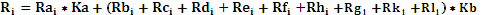 На основании результатов оценки и сопоставления заявок на участие в запросе предложений,  комиссией каждой заявке на участие в запросе предложений относительно других по мере уменьшения количества баллов присваивается порядковый номер. Первое место присуждается заявке, набравшей максимальный итоговый балл. В случае равенства количества баллов победителем признается участник, заявка на участие в запросе предложений которого поступила ранее заявок на участие в запросе предложений других участников размещения заказа.         Оценка и сопоставление заявок на участие в закупке, которая содержит предложение о поставке товара российского происхождения (выполнении работ, оказания услуг российскими лицами) по стоимостным критериям оценки производятся по предложенной в указанных заявках цене договора, сниженной на 15 процентов, при этом договор заключается по цене договора, предложенной участником в заявке на участие в закупке.6. ПРОЕКТ ДОГОВОРА                                                 В случае предоставления участником закупки обеспечения                                                                    исполнения договора банковской гарантией, участник                                                                   закупки предоставляет обеспечение в соответствии с                                                  настоящей формойБАНКОВСКАЯ ГАРАНТИЯ № ____Настоящим банк______________________________________ (________________________________), ИНН _____________, КПП _______________, ОГРН __________________, ОКПО ________________, БИК _______________, к/с _________________________, местонахождение: ____________________________________, внесена запись Управлением Федеральной Налоговой Службы по г. __________________________ в Единый государственный реестр юридических лиц «____» _________________ 201___ года за основным государственным регистрационным номером ____________________ о юридическом лице, Генеральная лицензия на осуществление банковских операций № ___________________, выдана ЦБ РФ «___»____________ года, именуемое в дальнейшем ГАРАНТ, в лице ____________________________, действующе___ на основании _____________________ №__________________ от «____»___________201___г., обязуется на условиях, указанных в настоящей банковской гарантии (далее – Гарантия), выплатить БЕНЕФИЦИАРУ, указанному в пункте 2 Гарантии, по его требованию денежную сумму в пределах, указанных в пункте 2 Гарантии (далее – «Сумма Гарантии»).1.    Гарантия обеспечивает заявку ПРИНЦИПАЛА на участие в закупке:далее – Закупка, в соответствии с положениями Федерального закона «О закупках товаров, работ, услуг отдельными видами юридических лиц» от 18.07.2011 №223-ФЗ (далее по тексту – «Закон»).Гарантия обеспечивает следующие обязательства ПРИНЦИПАЛА перед БЕНЕФИЦИАРОМ:            - обязательство поставить товары, выполнить работы, оказать услуги, являющиеся предметом договора в полном объеме;            - обязательство поставить товары, выполнить работы, оказать услуги, являющиеся предметом договора с надлежащим качеством;           - обязательство поставить товары, выполнить работы, оказать услуги, являющиеся предметом договора в установленном месте;           - обязательство поставить товары, выполнить работы, оказать услуги, являющиеся предметом договора в установленные сроки;            - обязательство не предоставлять в процессе исполнения договора ложных документов и сведений;           - обязательство не привлекать к исполнению договора субподрядные организации в случае, если закупочной документацией не предусмотрено право ПРИНЦИПАЛА на привлечение к исполнению договора субподрядных организаций;2.    Сведения о БЕНЕФИЦИАРЕ, сумме Гарантии и сроке действия Гарантии:3.    Сведения о ПРИНЦИПАЛЕ:4. Обстоятельствами, при наступлении которых ГАРАНТОМ выплачивается Сумма Гарантии, являются обстоятельства:- уклонение или отказ ПРИНЦИПАЛА заключить договор (контракт) по итогам Закупки;- невыполнение или ненадлежащее исполнение ПРИНЦИПАЛОМ условий договора в установленный срок, а равно отказ от исполнения условий договора.- непредоставление или предоставление с нарушением условий, установленных Законом, до заключения договора БЕНЕФИЦИАРУ обеспечения исполнения договора, заключаемого по итогам Закупки.БЕНЕФИЦИАР вправе представить ГАРАНТУ на бумажном носителе или в форме электронного документа в порядке, предусмотренном законодательством Российской Федерации, требование об уплате Суммы Гарантии или ее части в размере обеспечения заявки, (обеспечения договора) установленном в извещении (документации) об осуществлении Закупки, документации о Закупке (далее – Требование платежа по Гарантии или Требование) в течение всего срока действия Гарантии.5. Гарантия является безотзывной.6. Требование платежа по Гарантии должно содержать обстоятельства, наступление которых влечет выплату по Гарантии, а также конкретные нарушения ПРИНЦИПАЛОМ обязательств, в обеспечение которых выдана Гарантия. Требование платежа по Гарантии должно содержать банковские реквизиты Бенефициара, по которым необходимо осуществить перечисление суммы, согласно Требования БЕНЕФИЦИАРА.К указанному Требованию должны быть приложены следующие документы:- документ, подтверждающий полномочия лица, подписавшего Требование (доверенность) (в случае, если Требование подписано лицом, не указанным в Едином государственном реестре юридических лиц в качестве лица, имеющего право без доверенности действовать от имени БЕНЕФИЦИАРА).7. Требование платежа по Гарантии должно быть получено ГАРАНТОМ в письменной форме с приложением указанных в пункте 6 Гарантии документов заказным письмом с уведомлением о вручении по адресу: __________________________ или на электронный адрес: ___________________________ с приложением скан-копий документов, указанных в п.6.Требование платежа по Гарантии должно быть получено ГАРАНТОМ до истечения срока действия Гарантии.8. ГАРАНТ в течение 5 (Пяти) рабочих дней со дня получения Требования платежа по Гарантии и вышеуказанных документов от БЕНЕФИЦИАРА обязан удовлетворить Требование БЕНЕФИЦИАРА, либо направить БЕНЕФИЦИАРУ письменный отказ.ГАРАНТ отказывает БЕНЕФИЦИАРУ в удовлетворении его Требования, если это Требование или приложенные к нему документы не соответствуют условиям Гарантии либо получены ГАРАНТОМ по окончании срока действия Гарантии.9. Ответственность ГАРАНТА перед БЕНЕФИЦИАРОМ не ограничивается Суммой Гарантии.10. БЕНЕФИЦИАР имеет право передать права требования по Гарантии при перемене БЕНЕФИЦИАРА в случаях, предусмотренных законодательством Российской Федерации, с предварительным извещением об этом ГАРАНТА.11. За неисполнение или ненадлежащее исполнение обязательств по Гарантии ГАРАНТ обязуется уплатить БЕНЕФИЦИАРУ неустойку в размере 0,1% (Ноль целых одна десятая) процента денежной суммы, подлежащей уплате, за каждый день просрочки.12. Исполнением обязательств ГАРАНТА по Гарантии является фактическое поступление денежных сумм на счет, на котором в соответствии с законодательством Российской Федерации учитываются операции со средствами, поступающими БЕНЕФИЦИАРУ.13. Обязательства ГАРАНТА перед БЕНЕФИЦИАРОМ по Гарантии прекращаются:- выплатой в полном объеме Суммы Гарантии БЕНЕФИЦИАРУ;- по истечению срока действия Гарантии;- вследствие отказа БЕНЕФИЦИАРА от своих прав по Гарантии.14. ГАРАНТ соглашается, что БЕНЕФИЦИАР имеет право на бесспорное списание денежных средств со счета ГАРАНТА, если ГАРАНТОМ в срок не более чем 5 (Пять) рабочих дней не исполнено Требование платежа по Гарантии, направленное до окончания срока действия Гарантии. Условие, установленное настоящим пунктом, применяется, если в извещении об осуществлении закупки, документацией о закупке, проектом контракта, заключаемого с ПРИНЦИПАЛОМ, предусмотрено соответствующее право БЕНЕФИЦИАРА.15. Расходы, возникающие в связи с перечислением денежных средств ГАРАНТОМ по Гарантии, несет ГАРАНТ.16. Гарантия регулируется законодательством Российской Федерации. Все споры между ГАРАНТОМ и БЕНЕФИЦИАРОМ, вытекающие из Гарантии или связанные с ней, подлежат рассмотрению в Арбитражном суде в соответствии с действующим законодательством Российской Федерации.17. Настоящая Гарантия может быть изменена ГАРАНТОМ без согласия БЕНЕФИЦИАРА только в части увеличения суммы и срока действия Гарантии путем выпуска дополнения к Гарантии. Иные изменения Гарантии допускаются с согласия БЕНЕФИЦИАРА.18. Сведения о ПРИНЦИПАЛЕ в объеме, определенном статьей 4 Федерального закона от 30 декабря 2004г. №218-ФЗ «О кредитных историях» передаются ГАРАНТОМ в бюро кредитных историй.19. Гарантия предоставлена в рамках Договора о выдаче банковской гарантии (банковских гарантий) № ___________________ от «_____»  __________________ 2020 года, заключенного между ГАРАНТОМ и ПРИНЦИПАЛОМ.7. ИНФОРМАЦИОННАЯ КАРТАСледующие условия проведения запроса технико-коммерческих предложений являются неотъемлемой частью настоящей документации, уточняют и дополняют иные положения документации.8. ОБРАЗЦЫ ФОРМ ОСНОВНЫХ ДОКУМЕНТОВ, ВКЛЮЧАЕМЫХ В СОСТАВ ЗАЯВКИФорма 1.Фирменный бланк участника процедуры закупки«___» __________ 20___ года №______ЗАЯВКА НА УЧАСТИЕ В ЗАПРОСЕ ТЕХНИКО-КОММЕРЧЕСКИХ ПРЕДЛОЖЕНИЙ (лот № ____) Изучив извещение и документацию о проведении ______________________ № _________ ,(наименование и № процедуры закупки) размещенные на сайте ________________ и принимая установленные в них требования и условия, _______________________________________________________________, (полное наименование участника процедуры закупки с указанием организационно-правовой формы)зарегистрированное по адресу ________________________________________________,(юридический адрес участника процедуры закупки)предлагает заключить договор на: _____________________________________(предмет договора)в соответствии с Техническим заданием, и другими документами, являющимися неотъемлемыми приложениями к настоящей заявке на общую сумму _________,__ руб. (_______________________ руб. ___ коп.), в том числе НДС ____________,___ руб. (_______________________ руб. ___ коп.).Срок поставки товаров (выполнения работ, оказания услуг): ________________________________.Общая стоимость товаров российского происхождения, стоимость работ, услуг, выполняемых, оказываемых российскими лицами в составе заявки составляет) ____________________________ (менее 50%/более 50%) процентов стоимости всех предложенных таким участником товаров, работ, услуг.Настоящая Заявка имеет правовой статус оферты и действует до «___» __________ 20___ года.Настоящим подтверждаем, что против ____________________________________ (наименование участника процедуры закупки) не проводится процедура ликвидации, не принято арбитражным судом решения о признании _________________________ банкротом, деятельность ____________________ не приостановлена,(наименование участника процедуры закупки) 			(наименование участника процедуры закупки)а также то, что размер задолженности по начисленным налогам, сборам и иным обязательным платежам в бюджеты любого уровня или государственные внебюджетные фонды за прошедший календарный год не превышает 25 % балансовой стоимости активов __________________________									(наименование участника процедуры закупки) по данным бухгалтерской отчетности за последний завершенный отчетный период, и на имущество ___________________ не наложен арест по решению суда, административного органа.(наименование участника процедуры закупки)В случае признания нас победителем запроса предложений, мы берем на себя обязательства подписать со своей стороны договор в соответствии с требованиями документации по проведению запроса технико-коммерческих предложений и условиями нашей Заявки, в срок установленный документацией запроса предложений. В случае признания нас единственным участником запроса технико-коммерческих предложений, мы берем на себя обязательства подписать со своей стороны договор в соответствии с требованиями документации по проведению запроса технико-коммерческих предложений и условиями нашей Заявки, в срок установленный документацией запроса технико-коммерческих предложений. В случае принятия решения заказчиком о заключении с нами договора по результатам запроса технико-коммерческих предложений, мы берем на себя обязательства подписать со своей стороны договор в соответствии с требованиями документации по проведению запроса технико-коммерческих предложений и условиями нашей Заявки, в срок установленный документацией запроса технико-коммерческих предложений. В случае, если нашей заявке будет присвоен второй номер, а победитель запроса технико-коммерческих предложений будет признан уклонившимся от заключения договора с заказчиком, мы обязуемся подписать данный договор в соответствии с требованиями документации по проведению запроса технико-коммерческих предложений и условиями нашей Заявки.Мы, _______________________________________ согласны          (наименование участника процедуры закупки)с условием, что сведения о нас будут внесены в публичный реестр недобросовестных поставщиков сроком на два года в следующих случаях:если мы:будучи признанным победителем запроса предложений, уклонимся от заключения договора;будучи единственным участником процедуры закупки, подавшим Заявку, либо участником процедуры закупки, признанным единственным участником запроса технико-коммерческих предложений, уклонимся от заключения договора;будучи признанным победителем или единственным участником запроса технико-коммерческих предложений, либо являющимся единственным участником, подавшим Заявку, откажемся от предоставления обеспечения исполнения договора, если такое требование установлено в документации по проведению запроса технико-коммерческих предложений;если договор, заключенный с нами по результатам проведения настоящего запроса технико-коммерческих предложений, будет расторгнут по решению суда или по соглашению сторон в силу существенного нарушения нами условий договора.Мы, _______________________________________ согласны(наименование участника процедуры закупки)с условием, что денежные средства, предоставленные нами в качестве обеспечения заявки на участие в запросе технико-коммерческих предложений будут удержаны с нас в следующих случаях:- предоставления нами в составе заявки ложных сведений, информации или документов;- если мы изменим или отзовем заявку на участие в процедуре после истечения срока окончания подачи заявок на участие в закупочной процедуре;- если мы, будучи признанным победителем запроса технико-коммерческих предложений, уклонимся от заключения договора;- если мы, будучи единственным участником процедуры закупки, подавшим Заявку, либо участником процедуры закупки, признанным единственным участником запроса технико-коммерческих предложений, уклонимся от заключения договора.В соответствии с инструкциями, полученными от Вас в документации по проведению запроса технико-коммерческих предложений, информация по сути наших предложений в данном запросе технико-коммерческих предложений представлена в следующих документах, которые являются неотъемлемой частью нашей Заявки:__________________________	___________________________(Подпись уполномоченного представителя)		(Имя и должность подписавшего)М.П.ИНСТРУКЦИИ ПО ЗАПОЛНЕНИЮ ЗАЯВКИ:Данные инструкции не следует воспроизводить в документах, подготовленных участником процедуры закупки.Заявку на участие в запросе технико-коммерческих  предложений следует оформить на официальном бланке участника процедуры закупки. Участник процедуры закупки присваивает заявке на участие в запросе технико-коммерческих предложений дату и номер в соответствии с принятыми у него правилами документооборота.Участник процедуры закупки должен указать свое полное наименование (с указанием организационно-правовой формы) и юридический адрес.Участник процедуры закупки должен указать стоимость товаров, работ, услуг цифрами и словами, в рублях, в соответствии со Сводной таблицей стоимости (графа «Итого»). Цену следует указывать в формате ХХХ ХХХ ХХХ,ХХ руб., например: «1 234 567,89 руб. (Один миллион двести тридцать четыре тысячи пятьсот шестьдесят семь руб. восемьдесят девять коп.)». (цена договора предложенная участником закупки не должна превышать начальную (максимальную) цену договора указанную в извещении и документации).Участник процедуры закупки должен указать срок действия Заявки.Участник процедуры закупки должен перечислить и указать объем каждого из прилагаемых к Заявке документов, определяющих суть предложения участника процедуры закупки.Участником размещения заказа указывается конкретный срок (период) поставки товара, выполнения работ, оказания услуг, соответствующий требованиям к сроку поставки товара установленному в критериях раздела 5 документации (срок предложенный участником не должен превышать максимального срока поставки товаров, выполнения работ, оказания услуг указанного в извещении и документации). Заявка на участие в запросе технико-коммерческих предложений должна быть подписана участником закупки либо уполномоченным представителем участника закупки.Форма 2Приложение к заявке  от «___» __________ 20___ г. № ______Запрос технико-коммерческих  предложений на право заключения договора на ____________ АНКЕТА УЧАСТНИКА ПРОЦЕДУРЫ ЗАКУПКИ (Форма 2)Участник процедуры закупки: ________________________________ _____________________		___________________________(Подпись уполномоченного представителя)		(Имя и должность подписавшего)М.П.ИНСТРУКЦИЯ ПО ЗАПОЛНЕНИЮ АНКЕТЫ:Данные инструкции не следует воспроизводить в документах, подготовленных участником процедуры закупки.Участник процедуры закупки приводит номер и дату заявки, приложением к которой является данная анкета участника процедуры закупки. Участник процедуры закупки указывает свое фирменное наименование (в т.ч. организационно-правовую форму).В графе 21 указывается уполномоченное лицо участника процедуры закупки для оперативного уведомления по вопросам организационного характера и взаимодействия с организатором размещения заказа.Заполненная участником процедуры закупки анкета должна содержать все сведения, указанные в таблице. В случае отсутствия каких-либо данных указать слово «нет».В случае предоставления паспортных данных, указанных в графе 3, участник процедуры закупки прикладывает к данной анкете информационное письмо о согласии учредителей на работу с персональными данными.    Форма 3.Приложение к заявке  от «___» __________ 20___ г. № ______Запрос технико-коммерческих предложений на право заключения договора  на ___________ ПРЕДЛОЖЕНИЕ УЧАСТНИКА Лот №___Участник процедуры закупки: ________________________________ 											Таблица №1.________________________		___________________________(Подпись уполномоченного представителя)		(Имя и должность подписавшего)М.П.Инструкция по заполнению таблицы №1 с предложением участника, в соответствии с критериями указанными в разделе 5 документации.В оглавлении таблицы участник закупки должен указать номер Лота и наименование участника.В пункте таблицы  № 1 участник закупки должен указать цифрами и прописью предлагаемую им цену договора по номеру лота указанному им в оглавлении таблицы.В пункте № 4 участник должен выбрать предпочтительный вариант оплаты: а) Авансирование - поставка товара с предварительной оплатой части стоимости договора до момента подписания документов о приемке товара, с последующей оплатой оставшейся части стоимости договора после подписания документов о приемке товара;б) Отсрочка платежа – полная оплата поставленного товара в любое время после подписания документов о приемке товара. При этом участник должен указать цифрами размер аванса для первого варианта или количество дней на отсрочку платежа для второго варианта. КВАЛИФИКАЦИЯ УЧАСТНИКА ЗАПРОСА ТЕХНИКО -КОММЕРЧЕСКИХ ПРЕДЛОЖЕНИЙВ этой форме приведены сведения об исполненных или исполняемых аналогичных договоров на поставку товара сопоставимого характера и объема по состоянию за 2017, 2018, 2019 годы	Таблица №2.Справка о годовых объемах поставленных товаров(выполненных работах, оказанных услугах)Таблица №3Справка о выполнении Участником аналогичных поставок товаров (выполнении работ, оказания услуг)Обеспеченность участника закупки трудовыми ресурсами											Таблица №4.Руководитель организации	  	/_______________(ФИО)м.п.	Дата		/	/	Справка о ключевом персонале, ответственном за поставку товаров (выполнение работ, оказание услуг) Таблица №5Руководитель организации	  	/_______________(ФИО)м.п.	Дата		/	/	Обеспеченность участника закупки материально-техническими ресурсами в части наличия у участника закупки собственных или арендованных производственных мощностей, технологического оборудования, необходимых для поставки товаров****	Таблица №6.Справка о материально-технических ресурсах________________________		___________________________(Подпись уполномоченного представителя)		(Имя и должность подписавшего)М.П.2 В данной справке перечисляются материально-технические ресурсы, которыми обладает Участник и  материально-технические ресурсы, которые Участник считает ключевыми и планирует использовать в ходе выполнения Договора.                                                                                                                                                           Форма 4.Приложение к заявке  от «___» __________ 20___ г. № ______Таблица №7ЛОТ №___Примечание: Участник заполняет вышеуказанное приложение (таблицу) с указанием наименования товара, технических характеристик продукции, КОД ОКДП, ГОСТ, единиц измерения, общее количество, в графе Производитель товара/Страна производства обязательно указывается как производитель (завод изготовитель), так и страна производства такого товара.  (Таблица заполняется, если предметом договора является поставка товара). ___________________________________	__		___________________________(Подпись уполномоченного представителя)		(Имя и должность подписавшего)                                                                                                                                                           Форма 5.Приложение к заявке  от «___» __________ 20___ г. № ______Расшифровка бухгалтерского баланса по строке 1150 «Основные средства»________________________		___________________________(Подпись уполномоченного представителя)		(Имя и должность подписавшего)                                                                                                                                                          Форма 6.Приложение к заявке  от «___» __________ 20___ г. № ______Сведения о субподрядчиках/соисполнителях¹¹Заполняется на субподрядчиков/соисполнителей, привлекаемых Участником для поставки товаров (выполнении работ, оказании услуг) по предмету Запроса предложений. В случае не привлечения субподрядчиков/соисполнителей в форме сообщается «Субподрядчики/Соисполнители не привлекаются».Руководитель организации	  	/_______________(ФИО)м.п.	Дата		/	/	                                                                                                                                                          Форма 7.Приложение к заявке  от «___» __________ 20___ г. № ______Согласие на обработку и передачу своих персональных данных в АО «Волгоградоблэлектро»В ____________________________________________________от _________________________________________________________________________________________________________дата рождения: «__» __________________ г. ______________________________________________________проживающего по адресу:                    __________________________________________________________________________________________________________________________________________________________________паспорт  или  иной  документ,  удостоверяющий   личность  в  соответствии с законодательством Российской Федерации серия ________ N ______________________________________                                                           выдан ____________________________________________________________________________________________________________                              "___" ______________________ 20___ г.Согласие на обработку персональных данных	1. Настоящим   даю  свое  согласие акционерному обществу «Волгоградоблэлектро»  (АО «ВОЭ»), расположенному по адресу: 400075, г. Волгоград, ул. Шопена,  д.13, на автоматизированную, а также без использования средств автоматизации обработку своих персональных данных.	2. Перечень персональных данных, на обработку которых дается согласие: фамилия, имя, отчество, год, месяц, дата и место рождения, адрес, номер, серия документа, удостоверяющего личность, ИНН, участие в уставных капиталах обществ, размер и доля такого участия, сведения о месте работы, профессии, занимаемой должности.  	3. Подтверждаю свое согласие на осуществление следующих действий с моими персональными данными: сбор, запись, систематизацию, накопление, хранение, уточнение (обновление, изменение), извлечение, использование, передачу (распространение, предоставление, доступ), обезличивание, блокирование, удаление, уничтожение персональных данных, а также иных действий, необходимых для обработки персональных данных.	4. Условием прекращения обработки персональных данных является получение АО «ВОЭ» моего письменного уведомления об отзыве согласия на обработку моих персональных данных.Согласие действует со дня его подписания до дня отзыва в письменной форме.5. В подтверждение вышеизложенного нижеподписавшийся заявитель подтверждает  свое  согласие  на  обработку  своих  персональных  данных  в соответствии  с  положениями  Федерального закона от 27.07.2006 N 152-ФЗ "О персональных данных".					_________________________            (______________________)(подпись)     		 (расшифровка    подписи)                                                                                                                           Форма 8.Приложение к заявке  от «___» __________ 20___ г. № ______Согласие на проведение проверки  АО «Волгоградоблэлектро»	1. Настоящим   даю  свое  согласие акционерному обществу «Волгоградоблэлектро»  (АО «ВОЭ»), расположенному по адресу: 400075, г. Волгоград, ул. Шопена,  д.13, на проведение проверки нашего предприятия, в соответствии со ст.54.1. Налогового кодекса РФ.(Подпись уполномоченного представителя)		(Имя и должность подписавшего)ТОМ 2. ТЕХНИЧЕСКОЕ ЗАДАНИЕ.Техническое задание На выполнение работ по строительству административного здания, гаража, наружных сетей инженерно-технической инфраструктуры и обустройству территории филиала Камышинские МЭС АО «Волгоградоблэлектро» в с. Ольховка.№ п/пНаименование критерияКоличество присуждаемых балловКоличество присуждаемых балловКоличество присуждаемых балловКоличество присуждаемых балловКоличество присуждаемых балловЦеновые критерии:Весовой коэффициент – 40% (Ка = 0,4)Весовой коэффициент – 40% (Ка = 0,4)Весовой коэффициент – 40% (Ка = 0,4)Весовой коэффициент – 40% (Ка = 0,4)Весовой коэффициент – 40% (Ка = 0,4)1.Цена договора (Rai)Определяется по формуле.Определяется по формуле.Определяется по формуле.Определяется по формуле.Определяется по формуле.Неценовые критерии:Весовой коэффициент – 60% (Кb = 0,6)Весовой коэффициент – 60% (Кb = 0,6)Весовой коэффициент – 60% (Кb = 0,6)Весовой коэффициент – 60% (Кb = 0,6)Весовой коэффициент – 60% (Кb = 0,6)2.Срок поставки товаров, выполнения работ, оказания услуг (Rbi)Менее сроков, установленных техническим заданиемМенее сроков, установленных техническим заданиемМенее сроков, установленных техническим заданиемСогласно срокам, установленным техническимСогласно срокам, установленным техническим2.Срок поставки товаров, выполнения работ, оказания услуг (Rbi)10 баллов10 баллов10 баллов0 баллов0 баллов10 баллов3.Стаж работы на рынке (Rci)до 10 летдо 10 летдо 10 летсвыше 10 летсвыше 10 лет3.Стаж работы на рынке (Rci)5 баллов5 баллов5 баллов10 баллов10 баллов4.Порядок оплаты товара.Авансирование – оплата товара в любое время до момента подписания документов о приемке товара.Отсрочка платежа – оплата товара в любое время после подписания документов о приемке товара. (Rdi)авансированиеавансированиеОтсрочка платежа от 1 до 14 рабочих днейОтсрочка платежа от 1 до 14 рабочих днейОтсрочка платежа 15 рабочих дней4.Порядок оплаты товара.Авансирование – оплата товара в любое время до момента подписания документов о приемке товара.Отсрочка платежа – оплата товара в любое время после подписания документов о приемке товара. (Rdi)0 баллов0 баллов15 баллов15 баллов30 баллов5.Место разрешения споров в судебном порядке (Rei)Волгоградская обл.Волгоградская обл.Волгоградская обл.ИноеИное5.Место разрешения споров в судебном порядке (Rei)5 баллов5 баллов5 баллов0 баллов0 баллов6.Обеспеченность участника закупки материально-техническими ресурсами в части наличия у участника закупки собственных или арендованных, машин, транспортных средств, средств технологического оснащения, необходимых для поставки товаров.(Rfi)от 0 до 20 единиц техникиот 0 до 20 единиц техникиот 0 до 20 единиц техникисвыше 20 единиц техникисвыше 20 единиц техники6.Обеспеченность участника закупки материально-техническими ресурсами в части наличия у участника закупки собственных или арендованных, машин, транспортных средств, средств технологического оснащения, необходимых для поставки товаров.(Rfi)3 балла3 балла3 балла10 баллов10 баллов7.Обеспеченность участника закупки трудовыми ресурсами (Rhi)до 30 человекдо 30 человекдо 30 человексвыше 30 человексвыше 30 человек7.Обеспеченность участника закупки трудовыми ресурсами (Rhi)3 балла3 балла3 балла10 баллов10 баллов8.Наличие ранее заключенных договоров и положительного опыта работы с Заказчиком (Rgi)Имеется отрицательный опыт поставки товаров, выполнения работ услуг для ЗаказчикаОтсутствует опыт поставки  товаров, выполнения работ услуг для ЗаказчикаОтсутствует опыт поставки  товаров, выполнения работ услуг для ЗаказчикаОтсутствует опыт поставки  товаров, выполнения работ услуг для ЗаказчикаИмеется положительный опыт поставки товаров, выполнения работ услуг для Заказчика8.Наличие ранее заключенных договоров и положительного опыта работы с Заказчиком (Rgi)-5 баллов0 баллов0 баллов0 баллов5 баллов9.Объем выручки от производства/поставки товаров, работ, услуг за последний отчетный год (в млн. рублей). (Rki)до 100 млн. руб.до 100 млн. руб.до 100 млн. руб.свыше 100 млн. руб.свыше 100 млн. руб.9.Объем выручки от производства/поставки товаров, работ, услуг за последний отчетный год (в млн. рублей). (Rki)0 баллов0 баллов0 баллов10 баллов10 баллов10.Срок предоставления гарантии качества поставленных товаров, выполненных работ, услуг. (Rli)Согласно сроков указанных в техническом заданииСогласно сроков указанных в техническом заданииСогласно сроков указанных в техническом заданииСвыше сроков указанных в техническом задании не менее чем на один годаСвыше сроков указанных в техническом задании не менее чем на один года10.Срок предоставления гарантии качества поставленных товаров, выполненных работ, услуг. (Rli)0 баллов0 баллов0 баллов10 баллов10 балловДоговор  подряда № _____________г. Волгоград					            «_____» ___________ 202___ года              Акционерное общество «Волгоградоблэлектро», именуемое в дальнейшем «Заказчик», в лице заместителя генерального директора по капитальному строительству и общим вопросам Стадника Александра Николаевича, действующего на основании доверенности № 30 от 28.05.2020 г., с одной стороны, и _______________________________________, именуемое в дальнейшем  «Подрядчик», в лице _____________________________________, действующего   на  основании  _____________________________, с другой стороны,  вместе именуемые «Стороны», на основании результатов конкурентной процедуры (протокол оценки и сопоставления заявок №_______________ от «____»__________г.), заключили настоящий договор подряда (далее по тексту - «Договор») о нижеследующем.Предмет Договора      1.1. Подрядчик  обязуется  выполнить  по техническому  заданию Заказчика (Приложение № _______ ) и ведомостям объемов работ (Приложения № 1.1-1…. к техническому  заданию) работы по строительству административного здания, гаража, наружных сетей инженерно-технической инфраструктуры и обустройству территории филиала Камышинские МЭС АО «Волгоградоблэлектро» в с. Ольховка, Волгоградская область, в  соответствии с предоставленной Заказчиком   технической   документацией,  а Заказчик  обязуется  принять и оплатить работу в срок, установленный настоящим Договором.        1.2. Работы выполняются Подрядчиком, согласно утвержденному Заказчиком локальным сметным расчетам (Приложение №№ 2.1.- 2….. к настоящему договору), при этом работа должна быть выполнена в строгом соответствии с техническим заданием и приложениями к техническому заданию (ведомости объема работ (Приложение № 1.1.-1… к настоящему договору)), при соблюдении последовательности и правильности технологических процессов по каждому виду работ.1.3. Работы по настоящему договору Подрядчик выполняет собственными силами и средствами, с использованием собственных материалов, машин и оборудования или с использованием материалов и оборудования Заказчика, либо с привлечением сторонних организаций по письменному согласованию с Заказчиком.1.4. Передача давальческих материалов Заказчиком Подрядчику оформляется по накладной (форма М-15), в которой указывается наименование материала и количество. Подрядчик получает материалы с предоставлением Заказчику доверенности на получение материалов. Датой приемки материалов считается дата подписания накладной Подрядчиком.2. Стоимость работ по Договору. Обеспечение договора.        2.1. Стоимость работ по Договору составляет _______________________ (____________________________) рублей ____ копейки,  с учетом НДС 20 % ______________ рублей, с учетом стоимости материалов и оборудования, используемых для производства работ, материалы и оборудование предоставляются Подрядчиком и Заказчиком, и указываются в локальных сметных расчетах (Приложение № 2.1.- 2….. к настоящему договору).        2.2. Стоимость работ полностью включает в себя все затраты на выполнение работ, предусмотренных предметом Договора и прочие расходы, которые Подрядчик понесет при строительстве (реконструкции) данного объекта.2.3. Установленная п. 2.1. договора стоимость работ может быть изменена только по письменному соглашению сторон.2.4. Превышение Подрядчиком договорной стоимости работ, не подтвержденное Дополнительным соглашением Сторон к Договору, оплачиваются Подрядчиком за свой счет.           2.5. Подрядчик обязан при заключении договора предоставить обеспечение исполнения договора денежными средствами в размере _________ рублей или банковской гарантией на ту же сумму. В случае, если Подрядчик предоставляет  обеспечение условий договора банковской гарантией, он обязан, в срок не позднее 5 (пяти) рабочих дней с момента опубликования в единой информационной системе итогового протокола закупки, участником признанным по итогам закупочной процедуры победителем предоставить Заказчику банковскую гарантию по форме прилагаемой к закупочной документации. Денежные средства перечисляются на расчётный счёт Заказчика, указанный в настоящем договоре, в течение ___________ дней с даты заключения настоящего договора.                      Банк, предоставляющий банковскую гарантию, должен находиться в реестре банков Министерства финансов России и иметь достаточный уровень ликвидности.             2.6. Обеспечение условий договора действует в течение срока предоставленной банковской гарантии.              2.7. Обязательства Подрядчика, связанные с исполнением договора включают в себя:            - обязательство поставить товары, выполнить работы, оказать услуги, являющиеся предметом договора в полном объеме;            - обязательство поставить товары, выполнить работы, оказать услуги, являющиеся предметом договора в надлежащем качестве;           - обязательство поставить товары, выполнить работы, оказать услуги, являющиеся предметом договора в установленном месте;           - обязательство поставить товары, выполнить работы, оказать услуги, являющиеся предметом договора в установленные сроки;            - обязательство не предоставлять в процессе исполнения договора ложных документов и сведений;           - обязательство не привлекать к исполнению договора субподрядные организации в случае если закупочной документацией не предусмотрено привлечение к исполнению договора субподрядных организаций;           2.8. Обеспечение исполнение договора действует в течение срока исполнения сторонами обязательств по настоящему договору, а также срока действия банковской гарантии.2.9. Обеспечение исполнение договора возвращается подрядчику, перечислившему такое обеспечение и заключившему договор по итогам закупочной процедуры, в течение 7 (семи) рабочих дней с момента исполнения таким подрядчиком всех обязательств по договору и направления таким поставщиком письменного заявления на возврат обеспечения.           2.10. Заказчик удерживает сумму обеспечения исполнения договора, предусмотренного в том числе банковской гарантией в случаях невыполнения участником закупки обязательств, предусмотренных п. 2.7. настоящего договора.Платежи и расчеты3.1. Порядок оплаты по настоящему договору осуществляется в следующем размере и сроки: ________________________________________ (заполняется после предложения участника: с авансовым платежом/без авансового платежа).- окончательный расчет производится пообъектно, в течение____________ дней с момента подписания Заказчиком акта приёмки выполненных работ (КС-2), справки о стоимости выполненных работ и затрат (КС-3) и формы ОС-3 по завершении всех работ по каждому из объектов.3.2. По окончанию выполнения работ по объекту, Подрядчик представляет Заказчику акт приемки выполненных работ (КС-2), справку о стоимости выполненных работ и затрат (КС-3) в четырех экземплярах, акт на изменение объёмов работ (при наличии таковых), сканированную копию журнала производства работ, сканированную копию журналов вводного и первичного инструктажа, счет на оплату, счет-фактуру.3.3. Заказчик обязан в течение 5 (пяти) рабочих дней рассмотреть Акт приемки выполненных работ, при отсутствии замечаний подписать Акт в соответствии с пунктом 4.3.1. 3.4. В случае выявления некачественно выполненных работ, Заказчик имеет право отказаться от подписания акта приёмки выполненных работ с письменным указанием причин и срока устранения выявленных дефектов. 4. Права и обязанности СторонПодрядчик обязан:4.1.1. На время выполнения СМР предоставить (по требованию) помещение для размещения сотрудников участка филиала АО «ВОЭ». 4.1.2. Выполнить работы по изготовлению «схемы границ» земельных участков под строительство линейных объектов в объеме достаточном для получения разрешения на размещение линейных объектов подлежащих строительству в соответствии с техническим заданием.4.1.3. Собственными силами и за свой счет получить разрешения на строительство и ввод объектов в эксплуатацию.4.1.4. После окончания выполнения строительно-монтажных работ по объекту (объектам), Подрядчик обязан выполнить исполнительную топографическую съемку (зарегистрированную в органах архитектуры и градостроительства г. Волгоград и/или Комитете строительства Администрации Волгоградской области) и передать результат выполненной работы Заказчику.4.1.5. В целях мониторинга хода строительно-монтажных работ в режиме реального времени, установить на строительных площадках web-камеры. Количество камер не менее 3шт. с возможностью подключения не менее 5 работников Заказчика.Представить свидетельство о регистрации предприятия (лица зарегистрированные с 01.01.2017г., вместо копии свидетельства о государственной регистрации предоставляют лист записи соответствующего реестра – ЕГРЮЛ или ЕГРИП); свидетельство о постановке на учёт в налоговом органе; выписку из ЕГРЮЛ не позднее двух месяцев до даты заключения договора; копию устава; справку из налогового органа об отсутствии задолженности по уплате налогов не позднее двух месяцев до даты заключения договора; справку за подписью руководителя организации – контрагента о том, что указанный контрагент является (не является) субъектом малого и среднего предпринимательства с указанием перечисленных в статье 4 Федерального закона от 24.07.2007 № 209-ФЗ "О развитии малого и среднего предпринимательства в Российской Федерации" условий и критериев; документы, удостоверяющие лицо, уполномоченное на подписание Договора, относящихся к исполнению Договора, копии которых являются обязательными приложениями к Договору.Приступить к выполнению работ в установленные Договором сроки.Приобрести необходимые марки материалов и оборудования по предварительному согласованию с Заказчиком. Выполнить работы, предусмотренные предметом Договора, в соответствии с  техническим заданием, приложением к техническому заданию и сметным расчетом, с надлежащим качеством, собственными силами и из собственного материала, в соответствии с условиями Договора, заданием Заказчика и проектно-технической документацией, переданной в производство работ, строительными нормами и правилами, действующими на срок действия Договора и другими нормативными документами Российской Федерации. Подрядчик обязан передать Заказчику по акту приёма–передачи материалы, демонтированные при выполнении работ согласно установленных форм (Приложения №3, № 3.1. к договору).Предоставлять акты приемки выполненных работ (КС-2) только после согласования объемов выполненных работ с руководителем структурного подразделения, для которого выполняются работы (директор филиала МЭС АО «Волгоградоблэлектро»).Оформить акты выполненных работ (КС-2) отдельно на каждый инвентарный номер объекта Заказчика.Осуществлять на строительной площадке, в пределах своей зоны ответственности, в полном объеме комплекс мероприятий, предусмотренных  действующим законодательством, СП, другими нормативными актами РФ и решениями местных административных органов, по созданию безопасных условий труда, обеспечению пожаробезопасности; соблюдать экологические, санитарные и иные требования, установленные законодательством Российской Федерации в области охраны окружающей среды и здоровья человека (Федеральный закон от 24.06.98г № 89 –ФЗ «Об отходах производства и потребления». Глава 3). Обеспечить своих сотрудников спецодеждой, средствами индивидуальной защиты.Обязуется самостоятельно организовать сбор и передачу третьим лицам отходов, образующихся в ходе производства работ, в лицензированную специализированную организацию, (Федеральный закон от 24.06.98 г. № 89 –ФЗ «Об отходах производства и потребления».)Назначить своего представителя, ответственного за строительный контроль, а так же представителя ответственного за производство работ, за соблюдением правил охраны труда, техники безопасности, противопожарной безопасности и внутреннего трудового распорядка и обеспечить его постоянное присутствие во время производства работ на объекте. Копию приказа о назначении ответственных представителей передать Заказчику в 3-х дневный срок с момента подписания настоящего Договора.Обеспечить доступ на Объект представителю Заказчика и предоставить ему всю необходимую техническую и проектную документацию необходимую для выполнения своих обязанностей в соответствии с Договором.Завершить работы и сдать Объект, готовый к эксплуатации в установленном порядке, в сроки, установленные настоящим договором. При сдаче выполненных работ представлять Заказчику исполнительную документацию в двух экземплярах, предусмотренную СП и другими действующими нормативными актами.Вести общий журнал производства работ, в котором отражать весь ход производства работ, а также все факты и обстоятельства, связанные с производством работ, имеющие значение во взаимоотношениях с Заказчиком.Предоставить журнал производства работ Заказчику в момент сдачи-приемки выполненных работ по каждому объекту.Извещать Заказчика письменно, или телефонограммой за три рабочих дня до начала приёмки выполненных работ, о готовности к приёмке отдельных ответственных конструкций и скрытых работ.Приступать к выполнению последующих работ только после их принятия и подписания Заказчиком акта освидетельствования скрытых работ.Не менее чем за 7 рабочих дней до окончания работ уведомить Заказчика о готовности Объекта к сдаче приемочной комиссии.Устранить своими силами и за свой счет, в согласованные с Заказчиком сроки, все дефекты и недоделки, выявленные при приемке работ.Подрядчик обеспечивает охрану материалов, оборудования, строительной техники и другого имущества на территории строительной площадки самостоятельно.Обеспечить присутствие уполномоченных представителей на совещаниях, проводимых Заказчиком.Выполнить в полном объеме все свои обязательства, предусмотренные в других статьях Договора.  В течение 5 рабочих дней с момента подписания акта сдачи-приёмки завершённого строительством объекта, вывезти за пределы строительной площадки, принадлежащее ему имущество.Подрядчик обязан немедленно предупредить Заказчика и до получения от него указаний приостановить работу при обнаружении:- непригодности или недоброкачественности, предоставленных Заказчиком технической документации или переданной для переработки (обработки) вещи;- возможных неблагоприятных для Заказчика последствий выполнения его указаний о способе исполнения работы;- иных не зависящих от Подрядчика обстоятельств, которые грозят годности или прочности результатов выполняемой работы либо создают невозможность ее завершения в срок. Подрядчик, не предупредивший Заказчика об обстоятельствах, указанных в настоящем пункте и продолживший работу, не вправе при предъявлении к Заказчику соответствующих требований, ссылаться на указанные обстоятельства.Подрядчик обязан после завершения всех ремонтных и отделочных работ передать Заказчику подписанные всеми ответственными лицами акты скрытых работ, журналы производства работ и прочие документы.Подрядчик обязан в письменной форме согласовывать с Заказчиком все отклонения от проектной документации, с обоснованием такого отклонения.Подрядчик обязан письменно согласовать с Заказчиком время проведения работ на территории Заказчика с предоставлением перечня лиц, которые будут проводить работы.Подрядчик обязан использовать полученные от Заказчика "давальческие материалы" исключительно для целей выполнения работ по настоящему договору. Расходование "давальческих материалов", переданных Заказчиком Подрядчику отражается в формах № КС-2, КС-3, отчете об израсходованных материалах.Подрядчик обязан возвратить Заказчику неиспользованные "давальческие материалы" Заказчика по накладной.Возместить Заказчику убытки в полном размере, которые возникли из-за налоговых нарушений Подрядчика, а именно суммы, которые Заказчик заплатил в бюджет на основании решений (требований) налоговых органов о доначислении НДС (в том числе решений об отказе в вычете НДС).Подрядчик имеет право: 4.2.1. Привлекать к исполнению специальных видов работ третьих лиц, без изменения договорной стоимости работ только по письменному согласованию с Заказчиком. Подрядчик несет материальную ответственность перед Заказчиком за последствия неисполнения или ненадлежащего исполнения обязательств Подрядчика третьими лицами.В случае наступления экстремальных погодных и температурных условий, не характерных для региона в котором ведутся работы, Подрядчик имеет право приостановить работы, уведомив Заказчика в письменной форме за 2 рабочих дня.Приостановить выполнение работ, в случае нарушения Заказчиком установленных настоящим договором сроков оплаты. В случае представления Заказчиком мотивированного возражения от подписания акта о приемке выполненных работ и справки о стоимости выполненных работ оснований для приостановления работ не имеется. Заказчик обязан:В течение 5 (рабочих) дней после получения извещения об окончании работ, осмотреть и принять результат работ по акту о приёмке выполненных работ по форме КС-2, а при обнаружении некачественно выполненных работ и/или наличии отступлений от проекта (при его наличии), ухудшающий результат работ, немедленно заявить об этом Подрядчику. В указанные сроки Заказчик обязан либо подписать акты приемки выполненных работ, либо направить Подрядчику письменные замечания. Заказчик, обнаруживший после приемки работы отступления от Договора подряда или иные недостатки, которые не могли быть установлены при обычном способе приемки (скрытые недостатки), в том числе такие, которые были умышленно скрыты Подрядчиком, обязан известить об этом Подрядчика в разумный срок при их обнаружении. Заказчик вправе потребовать вскрытие любой выполненной работы, если эти работы не были соответствующе предъявлены и приняты Заказчиком. Расходы по восстановлению данных работ несёт Подрядчик. При возникновении между Заказчиком и Подрядчиком спора по поводу недостатков выполненной работы или их причин, по требованию любой из сторон может быть назначена экспертиза. Расходы на экспертизу несет Подрядчик, за исключением случаев, когда экспертизой установлено отсутствие нарушений Подрядчиком Договора подряда. В указанных случаях расходы на экспертизу несет сторона, потребовавшая назначения экспертизы, а если она назначена по соглашению между сторонами, обе стороны поровну.Производить оплату выполненных Подрядчиком работ в порядке, предусмотренном разделом 3 Договора.При прекращении работ по соглашению Сторон, – принять и оплатить работы, выполненные Подрядчиком на момент прекращения работ.Подписать акт сдачи-приемки объекта в течение 5 (пяти) календарных дней с даты подписания актов выполненных работ формы КС-2 и КС-3 и получения уведомления Подрядчика о готовности объекта.Рассмотреть и подписать Акт на дополнительные работы, сметный расчет на дополнительные работы, письменное дополнительное соглашение к настоящему договору, в течение 5 (пяти) рабочих дней с момента получения вышеуказанных документов от Подрядчика. Заказчик имеет право:Осуществлять контроль и технический надзор за соответствием объемов, стоимости и качества выполненных работ проекту, нормам, правилам и стандартам. В случаях, когда работа выполнена Подрядчиком с отступлениями от Договора подряда, ухудшившими результат работы, или с иными недостатками, которые делают его непригодным для предусмотренного в Договоре использования, Заказчик вправе, если иное не установлено законом или Договором, по своему выбору потребовать от Подрядчика:- безвозмездного устранения недостатков в разумный срок;- соразмерного уменьшения установленной за работу цены;- возмещения своих расходов на устранение недостатков в случае, если Подрядчик по каким-либо причинам уклонился от их устранения.Приостановить оплату выполненных Подрядчиком работ при обнаружении отступлений от проектно-сметной документации, несоблюдения требований СНиП, ГОСТов, технических условий, отсутствия необходимой исполнительной документации, до устранения Подрядчиком выявленных замечаний.Если Подрядчик не приступает своевременно к исполнению договора подряда или выполняет работу настолько медленно, что окончание ее к сроку становится явно невозможным, Заказчик вправе отказаться от исполнения договора и потребовать возмещения убытков.Если во время выполнения работы станет очевидным, что она не будет выполнена надлежащим образом, Заказчик вправе назначить Подрядчику разумный срок для устранения недостатков и при неисполнении подрядчиком в назначенный срок этого требования отказаться от договора подряда либо поручить исправление работ другому лицу за счет подрядчика, а также потребовать возмещения убытков.Назначить своего представителя на Объект, который от его имени, осуществляет приемку по акту выполненных работ, технический надзор и контроль их выполнения и качества.Представитель Заказчика имеет право беспрепятственного доступа ко всем видам работ в любое время в течение всего периода исполнения Договора.Заказчик может в любое время до сдачи ему результата работы отказаться от исполнения договора, уплатив Подрядчику часть установленной цены пропорционально части работы, выполненной до получения извещения об отказе заказчика от исполнения договора. Заказчик имеет право приостановить работы, предварительно письменно уведомив об этом Подрядчика. В случае недостижения договоренности между Сторонами о возобновлении работ в течение 2 недель с момента их приостановки, Договор считается расторгнутым.5. Сроки выполнения работ5.1. Начало работ – с момента подписания Договора обеими сторонами или со дня зачисления авансового платежа на расчётный счёт подрядчика при наличии аванса.5.2 Работы должны быть выполнены Подрядчиком в течение ______ (________________) календарных дней, с даты начала выполнения работ, но не позднее 31.04.2021г.5.3 Датой окончания работ является дата подписания акта приемки выполненных работ.6. ГарантииПодрядчик гарантирует:своевременное устранение за свой счет недостатков и дефектов, выполненных Подрядчиком работ, выявленных при приемке работ и в течение гарантийного срока эксплуатации Объекта.Гарантийный срок на выполненные Подрядчиком работы составляет _____ (_____________) месяцев с момента подписания акта сдачи-приемки Объекта. Гарантия качества результата работы распространяется на все, составляющее результат работы. Гарантийный срок на оборудование составляет _______ (_______________) месяцев с момента подписания акта сдачи-приемки Объекта.Дефекты, обнаруженные в течение гарантийного срока, Подрядчик обязан устранить за свой счет, в согласованные с Заказчиком сроки. Гарантийный срок в этом случае продлевается соответственно на период устранения дефектов.Для участия в составлении акта, фиксирующего дефекты, согласование порядка и сроков их устранения, Подрядчик обязан направить своего представителя не позднее трех дней со дня получения письменного извещения Заказчика. В случае ненаправления Подрядчиком своего представителя в установленный срок, Заказчик вправе составить указанный акт самостоятельно в одностороннем порядке. При отказе Подрядчика от составления или подписания акта обнаруженных дефектов и недоделок, для их подтверждения Заказчик назначает квалифицированную экспертизу, которая составляет соответствующий акт по фиксированию дефектов, недоделок и их характера, что не исключает права Сторон обратиться в арбитражный суд по данному вопросу.7. Ответственность СторонЗа сохранность материалов и оборудования, переданных Заказчиком Подрядчику по акту приема-передачи, несет ответственность Подрядчик.За неисполнение или ненадлежащее исполнение обязательств по Договору, Стороны несут ответственность, согласно действующему Законодательству РФ.За нарушение Подрядчиком по его вине установленного настоящим Договором срока выполнения работ Подрядчик уплачивает Заказчику неустойку в размере 0,1 % от установленной пунктом 2.1. настоящего Договора стоимости работ за каждый день просрочки. Уплата неустойки, а также возмещение убытков не освобождает стороны от исполнения своих обязательств по Договору.Условия о процентах по денежному обязательству данного договора в порядке ст. 317.1 ГК РФ не применяются.Подрядчик несет риск случайной гибели или случайного повреждения Объекта до приемки Заказчиком у Подрядчика результата работ.Уплата штрафов, неустоек, а также возмещение убытков не освобождает Стороны от исполнения своих обязательств по Договору.Заказчик не несет ответственность за действия Подрядчика при причинении вреда третьим лицам, допущенных по вине Подрядчика при выполнении работ по настоящему договору.8. Заверения Подрядчика8.1.      Подрядчик дает Заказчику следующие заверения по состоянию на дату заключения настоящего Договора:- Подрядчик является надлежащим образом учрежденным и зарегистрированным юридическим лицом и/или надлежащим образом зарегистрированным предпринимателем;- исполнительный орган Подрядчика находится и осуществляет функции управления по месту нахождения (регистрации) юридического лица или индивидуального предпринимателя;- для заключения и исполнения настоящего Договора Подрядчик получил все необходимые согласия, одобрения и разрешения, получение которых необходимо в соответствии с действующим законодательством РФ, учредительными и локальными документами;- Подрядчик имеет членство в СРО либо будет иметь его на дату выполнения работ/оказания услуг, требующих его наличие, а равно иные допуски, необходимые для исполнения обязательств по настоящему Договору;- Подрядчик имеет законное право осуществлять вид экономической деятельности, предусмотренный Договором (имеет надлежащий ОКВЭД);- не существует законодательных, подзаконных нормативных и индивидуальных актов, локальных документов, а также решений органов управления, запрещающих Подрядчику или ограничивающих его право заключать и исполнять настоящий Договор;- лицо, подписывающее (заключающее) настоящий Договор от имени и по поручению Подрядчика на день подписания (заключения) имеет все необходимые для такого подписания полномочия и занимает должность, указанную в преамбуле настоящего Договора.8.1.1. Руководствуясь гражданским и налоговым законодательством, Подрядчик заверяет Заказчика и гарантирует, что:- Подрядчик уплачиваются все налоги и сборы в соответствии с действующим законодательством РФ, а также им ведется и своевременно подается в налоговые и иные государственные органы налоговая, статистическая и иная государственная отчетность в соответствии с действующим законодательством РФ;- все операции Подрядчика, связанные с исполнением обязательств по настоящему Договору, полностью отражены в первичной документации Подрядчика, в бухгалтерской, налоговой, статистической и любой иной отчетности, обязанность по ведению которой возлагается на Подрядчика;- Подрядчик гарантирует и обязуется отражать в налоговой отчетности налог на добавленную стоимость (НДС), уплаченный Заказчиком Подрядчику в составе цены работ/услуг;- Подрядчик предоставит Заказчику полностью соответствующие действующему законодательству РФ первичные документы, которыми оформляется передача результатов работ/услуг по настоящему Договору (включая, но не ограничиваясь – товарные накладные, счета- фактуры, спецификации, акты приема- передачи, акты по форме КС-2, КС-3 и т.д.);- основной целью настоящего Договора не являются неуплата (неполная уплата) и (или) зачет (возврат) суммы налога;- Подрядчик использует имущество, необходимое для исполнения обязательств по настоящему Договору, на законных основаниях.8.1.2. Подрядчик несет ответственность перед Заказчиком за проявление должной осмотрительности при выборе соисполнителя (контрагента), а равно за соблюдение требований, предусмотренных ст. 54.1 Налогового кодекса Российской Федерации.Подрядчик обязуется возместить Заказчику все убытки, включая упущенную выгоду, суммы штрафов, пеней, других расходов Заказчика, возникших в связи с невыполнением или ненадлежащим выполнением Подрядчиком или привлечённым им соисполнителем обязательств по Договору, обязательств по соблюдению требований действующего законодательства РФ, в том числе обязательств по уплате в бюджет налогов, сборов, пошлин и иных видов обязательных платежей.8.2.1. За выдачу недостоверных заверений Подрядчик несет ответственность в соответствии с действующим законодательством Российской Федерации, в том числе, ответственность по возмещению понесенных в связи с этим убытков в полном размере, включая упущенную выгоду, суммы штрафов, пеней, других расходов Заказчика, возникших в связи с неисполнением или ненадлежащим выполнением Подрядчиком или привлеченным им соисполнителем обязательств по Договору, а равно обязательств по уплате в бюджет налогов, сборов, пошлин и иных видов обязательных платежей.8.2.2. Подрядчик обязуется возместить Заказчику в том числе убытки, понесенные последним вследствие нарушения Подрядчиком указанных в Договоре гарантий и заверений и/или допущенных Подрядчиком нарушений (в том числе налогового законодательства), отраженных в решениях налоговых органов, в размере сумм, уплаченных Заказчиком в бюджет на основании решений (требований) налоговых органов о доначислении НДС (в том числе решений об отказе в применении налоговых вычетов), который был уплачен Подрядчику в составе цены работ/услуг либо решений об уплате этого НДС Заказчика в бюджет, решений (требований) об уплате пеней и штрафов на указанный размер доначисленного НДС.Подрядчик, нарушивший изложенные в Договоре гарантии и заверения, возмещает Заказчику, помимо обозначенных выше сумм, все убытки, вызванные таким нарушением.8.2.3. Подрядчик обязуется компенсировать Заказчику все понесенные по его вине убытки (в том числе доначисленный НДС, штраф, пеню и т.д.) в 5-дневный срок с момента получения от Заказчика соответствующего обоснованного требования.9. Обстоятельства непреодолимой силы (форс-мажор)	9.1. Стороны освобождаются от ответственности за частичное или полное неисполнение обязательств по Договору, если оно явилось следствием природных явлений, действия объективных внешних факторов, войн, военных действий, запретительные действия, нормативные акты государственных органов или местных органов самоуправления и прочих обстоятельств непреодолимой силы, и если эти обстоятельства непосредственно повлияли на исполнение Договора.	9.2. Сторона, которая не исполняет своих обязательств по Договору вследствие действия форс-мажорных обстоятельств, несет ответственность по Договору, если не известит другую Сторону в письменном виде о наступлении и предполагаемом сроке действия таких обстоятельств в недельный срок.10.  Порядок изменения и расторжения договора	10.1. Договор вступает в силу с даты его подписания и действует до 31.04.2021года, а по обязательствам до полного исполнения сторонами.	10.2. Договор может быть расторгнут досрочно по соглашению Сторон. Сторона, от которой исходит инициатива по расторжению Договора, направляет другой Стороне письменное уведомление, на которое другая Сторона должна ответить в течение 15 рабочих дней. При отсутствии ответа на уведомление, Договор считается расторгнутым через 15 рабочих дней со дня получения уведомления.	10.3. При расторжении договора по соглашению сторон результаты незавершенной работы передаются Заказчику, который оплачивает Подрядчику стоимость фактически выполненных работ.11. Заключительные положения	11.1. Настоящий договор составлен в 2-х экземплярах, имеющих одинаковую юридическую силу, по одному экземпляру для каждой из Сторон.	11.2. Ни одна из Сторон не вправе передавать свои права и обязанности по настоящему договору третьей стороне без предварительного письменного согласия другой стороны.	11.3. В случае изменения наименования, юридического адреса, реквизитов или обслуживающего банка, Стороны договора обязаны в семидневный срок уведомить об этом друг друга.	11.4. При выполнении Договора, Стороны руководствуются нормами законодательства Российской Федерации.	11.5. Любая договоренность между Сторонами, влекущая за собой новые обстоятельства, не предусмотренные Договором, все изменения цены, указанной в Приложениях №№ 1.1. - 1….. Договора, и сроков строительства, или одного из этих параметров, считается действительной, если она подтверждается Сторонами в письменной форме в виде дополнительного соглашения.	11.6.  Все условия Договора составляют коммерческую тайну, Стороны несут ответственность в соответствии с законодательством Российской Федерации в случае разглашения условий договора третьим лицам. 	11.7.  Все указанные в Договоре приложения являются его неотъемлемой частью.	11.8. В случаях не предусмотренных условиями настоящего договора стороны будут руководствоваться действующим законодательством РФ.       11.9. Споры подлежат урегулированию путем переговоров между сторонами, при недостижении согласия споры подлежат рассмотрению в ____________________________________________.12. Приложения к Договору12.1. Неотъемлемой частью настоящего договора для каждого объекта являются следующие приложения: Приложение № 1.1.-1….. -Технические задания и приложения к техническим заданиям (ведомости объемов работ);Приложение № 2.1-2….. -Локальные-сметные расчеты.Приложение № 3….. – График работПриложение № 4. – Акт на возврат материалов.Заместитель генерального директора по капитальному строительству и общим вопросам				                      _______________________                  ______    /А.Н. Стадник/ 				_____________Город                                                                                                          «       »                     2020 годаНомер закупки/извещенияНаименование (предмет) закупкиБЕНЕФИЦИАРПолное наименованиеАКЦИОНЕРНОЕ ОБЩЕСТВО "ВОЛГОГРАДОБЛЭЛЕКТРО"ИНН3443029580ОГРН1023402971272Адрес места нахождения400075, ОБЛ ВОЛГОГРАДСКАЯ, Г ВОЛГОГРАД, УЛ ИМ ШОПЕНА, дом 13Сумма ГарантииСумма ГарантииСумма Гарантии в рублях РФСрок действия ГарантииСрок действия ГарантииСрок действия ГарантииГарантия вступает в силу с «     »                   201___ года и действует по «      »                              201____года включительно.После даты окончания срока действия Гарантии, ГАРАНТ освобождается от всех своих обязательств по данной Гарантии, если требования БЕНЕФИЦИАРА не были предъявлены до этой даты или на эту дату.ПРИНЦИПАЛПолное наименованиеИННОГРНАдрес места нахожденияРуководитель направления выдачи банковских гарантий/__________________________/Представитель банка_______________________________(подпись)Ф.И.О.№ п/пНаименование п/пСодержаниеСпособ закупкиЗапрос технико-коммерческих предложений в электронной формеЗаказчикАО «Волгоградоблэлектро»Место нахождения: . Волгоград, ул. Шопена, д. 13Почтовый адрес: . Волгоград, ул. Шопена, д. 13Адрес электронной почты: voe223fz@voel.ruКонтактные лицаПо вопросам организационного характера:Буянов Георгий Дмитриевич, Балашова Нина АнатольевнаТел.: (8442) 56-20-88 (доб.1132,1133), адрес электронной почты: voe223fz@voel.ruПо вопросам требуемых характеристик товаров, работ, услуг (качество, количество и др.):Сказоватов Павел Михайлович Тел.: (8442) 56-20-88 (доб.1060), Палкин Андрей Александрович Тел.: (8442) 56-20-88 (доб.1064)Проведение процедуры запроса предложений:Открытый запрос технико-коммерческих предложений на право заключения договора подряда на выполнение работ по строительству административного здания, гаража, наружных сетей инженерно-технической инфраструктуры и обустройству территории филиала Камышинские МЭС АО «Волгоградоблэлектро» в с. Ольховка, Волгоградская область  проводится в электронной форме, весь документооборот (подача заявки, изменения извещения и документации, разъяснения документации, подписание договора и т.д.) осуществляется в электронной форме: все документы и сведения подписываются электронной цифровой подписью уполномоченных со стороны заказчика, участников закупки лиц (за исключением случаев, когда в соответствии с законодательством Российской Федерации требуется иное оформление каких-либо документов). Процедура  запроса технико-коммерческих предложений осуществляется на электронной площадке. Порядок проведения закупки определяется регламентом электронной площадки, на которой проводится запрос технико-коммерческих предложений.Адрес электронной торговой площадки в сети Интернет www.otc.ru Нормативные документы, регламентирующие проведение закупочной процедурыФедеральный закон от 18 июля . № 223-ФЗ «О закупках товаров, работ, услуг отдельными видами юридических лиц», Положение о порядке проведения регламентированных  закупок товаров,  работ,  услуг  для  нужд публичного акционерного общества «Волгоградоблэлектро», утвержденное протоколом совета директоров №7 от 24.12.2018г. Предмет закупочной процедуры Право заключения договора подряда на выполнение работ по строительству административного здания, гаража, наружных сетей инженерно-технической инфраструктуры и обустройству территории филиала Камышинские МЭС АО «Волгоградоблэлектро» в с. Ольховка, Волгоградская область.Предмет договора, сроки и место поставки товаров, выполнения работ, оказания услуг и другие требования:Лот № 1: Выполнение работ по строительству административного здания, гаража, наружных сетей инженерно-технической инфраструктуры и обустройству территории филиала Камышинские МЭС АО «Волгоградоблэлектро» в с. Ольховка, Волгоградская область.Место выполнения работ: Россия, Волгоградская область, в с. Ольховка.Вид работ: Демонтаж существующих строений, строительство административного здания, гаража, ограждения территории, монтажа септика, прокладка систем внутреннего и наружного водоснабжения, канализации, отопления, электроснабжения, электроосвещения, систем пожарной и охранной сигнализации.Срок выполнения работ:Начало выполнения работ – со дня заключения договора.Строительные работы - 120 календарных дней со дня заключения договора, но не позднее 31.04.2021 г.Требования к качеству применяемых материалов, выполняемых работ и исполнительной документации: Всё оборудование и материалы должны быть согласованны с Заказчиком, с предоставлением паспортов и сертификатов.Качество работ, применяемых материалов и оборудования должно соответствовать требованиям нормативной документации.Качество материалов, применяемых при ремонте, должно быть подтверждено сертификатом поставщика материалов с входным контролем.Требования к сроку предъявления гарантии качества: Всё оборудование и материалы должны быть сертифицированы. Гарантийный срок на выполненные работы должен составлять не менее 5 (пяти) лет с момента ввода в эксплуатацию.В гарантийный период подрядная организация обязана выезжать на объект по телефонограмме для устранения возможных дефектов в течение 7 календарных дней, с момента получения телефонограммы.Подрядная организация обязана вести в течение гарантийного периода технический контроль за объектом.Требования к документации при приемке: При окончательной приемке выполненных работ должны быть предъявлены следующие документы:- копии и оригиналы документов (паспорта, сертификаты соответствия, качества, пожарной безопасности и санитарно-эпидемиологические заключения) на материалы, подтверждающие соответствие товаров, применяемых при производстве работ, требованиям, установленным в соответствии с законодательством Российской Федерации в случае, если в соответствии с законодательством Российской Федерации установлены требования к таким товарам; -журнал производства работ; -акты на скрытые работы. - исполнительные схемы. -акты о приемке выполненных работ по формам № КС-2, № КС-3 -схему, отображающую расположение реконструированного объекта капитального строительства, расположение сетей инженерно-технического обеспечения в границах земельного участка и планировочную организацию земельного участка на топографической основе, а также исполнительную геодезическую съёмку линейных объектов на топографической основе в масштабе 1:500; - акт приёмки законченного строительством объекта приёмочной комиссией по форме № КС-11 (КС-14) - прочие документы необходимые для получения разрешения на ввод объекта в эксплуатацию.- согласно Регламента «Порядок осуществления строительного контроля на объектах АО «ВОЭ».Иные требования: - К производству строительных работ допускаются организации, имеющие действующее и соответствующее требованиям законодательства РФ и нормативным документам свидетельство СРО.- В случае привлечения к выполнению работ субподрядной организации, должны быть документально подтверждены взаимоотношения между сторонами в соответствие Гражданскому кодексу РФ.- На время выполнения СМР предоставить (по требованию) помещение для размещения сотрудников участка филиала АО «ВОЭ».- В целях мониторинга хода строительно-монтажных работ в режиме реального времени, установить на строительных площадках web-камеры. Количество камер не менее 3шт. с возможностью подключения не менее 5 работников Заказчика.Сведения об объеме выполняемых работ, требования установленные Заказчиком к качеству работ, техническим характеристикам работ, сопроводительным документам, требования к его безопасности, и иные требования, указаны подробно в «Техническом задании» Том № 2  документации и ведомостям объемов работ.Начальная (максимальная) цена договора (цена лота)Лот № 1: Начальная (максимальная) цена договора с учетом НДС 20%:  16 201 510,43 (шестнадцать миллионов двести одна тысяча пятьсот десять) рублей 43  копеек, Начальная (максимальная) цена договора без НДС: 13 501 258,69 (тринадцать миллионов пятьсот одна тысяча двести пятьдесят восемь) рублей 69 копеек. В случае, если участник закупки не является плательщиком НДС, то цена, предложенная таким участником, не должна превышать установленную начальную (максимальную) цену без НДС. При этом на стадии оценки и сопоставления заявок для целей сравнения ценовые предложения других участников также будут учитываться без НДС.Порядок и сроки оплаты товаров, работ, услугПорядок и срок оплаты товаров, работ, услуг, предлагаются участником закупки, в соответствии с критериями указанными в документации: с предварительным авансовым платежом (максимальный размер предварительного авансового платежа не должен превышать 30% от цены договора), либо отсрочка оплаты с момента поставки товара (окончания выполнения работ).Порядок формирования цены договора (цены лота)Цена сформирована с учётом стоимости услуг и расходов Исполнителя на перевозку, страхование, уплату таможенных пошлин, налогов и других обязательных платежей, с учётом оплаты за  НДС.Состав Заявки и порядок размещения документов в составе Заявки Заявка (раздел 8 Форма 1) с приложением документов, указанных в пункте 3 документации (в зависимости от статуса участника) Анкета участника (раздел 8, форма 2);3) Предложение участника (раздел 8, форма 3);4) Таблица, заполненная участником (раздел 8 форма 4);5) Расшифровка бухгалтерского баланса по строке 1150 «Основные средства» (раздел 8 форма 5);7) Сведения о субподрядчиках/соисполнителях (раздел 8 форма 6) 8) Согласие на обработку персональных данных (раздел 8 форма 7)Размер и валюта обеспечения заявки. Лот № 1: обеспечение заявки составляет 324 030,20 рублей (2 %) от начальной (максимальной) цены договора, указанной в настоящем извещении. При этом такое обеспечение может предоставляться участником закупки по его выбору путем внесения денежных средств на счет, указанный Заказчиком в извещении (документации), или путем предоставления банковской гарантии. Обеспечение заявки производится в соответствии с регламентом электронной торговой площадки.Размер и валюта обеспечения  договора. Реквизиты для перечисления обеспечения:Лот № 1: обеспечение исполнения договора составляет 810 075,52 рублей (5 %) от начальной (максимальной) цены договора, указанной в настоящем извещении. При этом такое обеспечение может предоставляться участником закупки по его выбору путем внесения денежных средств на счет, указанный Заказчиком в извещении (документации), или путем предоставления банковской гарантии.Примечание: В платежном поручении необходимо указать название и номер закупки, по которой производится обеспечение.Расчетный счет АО «Волгоградоблэлектро» № р/с 40702810111020101044 Волгоградское ОСБ №8621  ПАО Сбербанк, к/с 30101810100000000647, БИК 041806647, ИНН/КПП 3443029580/344301001, ОГРН 1023402971272Место подачи заявокЭлектронная торговая площадка www.otc.ru.Срок подачи заявок на участие в закупкеС момента размещения извещения о закупке в единой информационной системе по 11 час. 00  мин. (время местное, GMT+4) «07» августа 2020 года.Срок предоставления участникам закупки разъяснений положений документации С момента размещения извещения о закупке в единой информационной системе по 11 час. 00  мин. (время местное, GMT+4) «07» августа 2020 года.Место открытия доступа, рассмотрения заявок и подведения итогов. Волгоград, ул. Шопена, 13. Дата открытия доступа к заявкам11 час. 30  мин. (время местное, GMT+4) «07» августа 2020 года.Дата рассмотрения заявок11 час. 00  мин. (время местное, GMT+4) «10» августа 2020 года.Дата подведения итоговне позднее 12 час. 00  мин. (время местное, GMT+4) «28» августа 2020 года.ПереторжкаПроцедура переторжки может быть объявлена после проведения отборочной стадии. Срок место порядок предоставления документации о закупке.Документация и извещение в форме электронного документа, размещена на сайте Заказчика www.voel.ru, в единой информационной системе www.zakupki.gov.ru и доступна для ознакомления бесплатно.Срок предоставления документации с момента размещения закупочной процедуры в единой информационной системе, по дату окончания подачи заявок на участие в закупочной процедуре.Особенности участия в закупке субъектов малого и среднего предпринимательстваЗакупка проводится среди субъектов малого и среднего предпринимательства.Прочая информацияДанный запрос технико-коммерческих предложений не является торгами (конкурсом или аукционом), и его проведение не регулируется статьями 447-449 части первой Гражданского кодекса Российской Федерации, п.2 ст. 3 Федерального закона от 18.07.2011 № 223-ФЗ «О закупках товаров, работ, услуг отдельными видами юридических лиц». Запрос технико-коммерческих предложений также не является публичным конкурсом и не регулируется статьями 1057-1061 части второй Гражданского кодекса Российской Федерации. Заказчик имеет право отказаться от всех полученных Заявок по любой причине или прекратить процедуру запроса технико-коммерческих предложений в любой момент, не неся при этом никакой ответственности перед Участниками.№п/пНаименование документа № страницыКоличествостраниц№НаименованиеСведения о участнике процедуры закупкиФирменное наименование (Полное и сокращенное наименования организации либо Ф.И.О. участника процедуры закупки – физического лица, в том числе, зарегистрированного в качестве индивидуального предпринимателя)Организационно - правовая формаУчредители (перечислить наименования и организационно-правовую форму или Ф.И.О. номера и серии паспорта, даты его выдачи и кода подразделения всех учредителей)Свидетельство о внесении в Единый государственный реестр юридических лиц/индивидуального предпринимателя (дата и номер, кем выдано) либо паспортные данные для участника процедуры закупки – физического лицаВиды деятельностиСрок деятельности (с учетом правопреемственности)ИНН, КПП, ОГРН, ОКПОЮридический адрес (страна, адрес)Почтовый адрес (страна, адрес)Фактическое местоположениеТелефоны (с указанием кода города)Факс (с указанием кода города)Адрес электронной почты Филиалы: перечислить наименования и почтовые адресаРазмер уставного капиталаСтоимость основных фондов (по балансу последнего завершенного периода)Банковские реквизиты (наименование и адрес банка, номер расчетного счета участника процедуры закупки в банке, телефоны банка, прочие банковские реквизиты)Фамилия, Имя и Отчество руководителя участника процедуры закупки, имеющего право подписи согласно учредительным документам, с указанием должности и контактного телефонаОрган управления участника процедуры закупки – юридического лица, уполномоченный на одобрение сделки, право на заключение которой является предметом настоящего запроса предложений и порядок одобрения соответствующей сделкиИнформация о том, что участник закупки является/не является субъектом малого и среднего предпринимательства.Фамилия, Имя и Отчество уполномоченного лица участника процедуры закупки с указанием должности, контактного телефона, эл.почты № п/пНаименование критерия предлагаемого участникомкритерий1.Цена договора:   (предложение участника по стоимости договора указанное в рублях)2.Срок поставки товаров, выполнения работ, оказания услуг3.Стаж работы на рынке4.Порядок оплаты товаров:1. Авансирование – поставка товара с предварительной оплатой части стоимости договора до момента подписания документов о приемке товара.2. Отсрочка платежа – полная оплата поставленного товара в любое время после подписания документов о приемке товара.5.Место разрешения споров в судебном порядке6.Обеспеченность участника закупки материально-техническими ресурсами в части наличия у участника закупки собственных или арендованных, машин, транспортных средств, средств технологического оснащения, необходимых для поставки товаров(Подтверждается таблицей №6 настоящей формы)7.Обеспеченность участника закупки трудовыми ресурсами (Подтверждается таблицей №4, №5 настоящей формы)8.Наличие ранее заключенных договоров и положительного опыта работы с контрагентом (заказчиком) указываются номера и даты договоров/ или не имеется, если договоры ранее не заключались9.Объем выручки от производства/поставки товаров, работ, услуг за последний отчетный год (в млн. рублей) предоставлением бухгалтерского баланса)10.Срок предоставления гарантии качества поставленных товаров, выполненных работ, услугГодГодовой объем поставленных товаров (выполненных  работ/ оказанных услуг) с НДС, руб.Годовой объем аналогичных поставленных товаров (выполненных  работ/ оказанных услуг) с НДС, руб.123201720182019Текущий год№п/п№ договораНаименование заказчика,адрес и контактный телефон/факс заказчика,контактное лицоНаименование поставленных товаров (выполненных работ/оказанных услуг)Сумма всего договора по завершении или на дату присуждения текущего договора/ причитающейся доли договорас НДС, руб.Дата заключения/ завершения (месяц, год, процент выполнения)Роль (генподрядчик, соисполнитель) и объем поставленных товаров (выполненных работ/оказанных услуг) по договору, %Сведения о претензиях заказчика к выполнению обязательств№п/пНаименование показателейПредыдущий годТекущий  год12341.Общее количество сотрудников Организации2.Количество сотрудников, занимающихся поставкой товара (выполнением работ, оказанием услуг) по предмету  Запроса предложений№
п/пФамилия, имя, отчество сотрудникаОбразование, квалификация, сертификаты, ученая степень, награды,участие в международных проектах и др.Должность сотрудникаСтаж работы в данной или аналогичной должности, летОпыт работы по аналогичным объектам123456Управленческий персоналУправленческий персоналУправленческий персоналУправленческий персоналУправленческий персоналУправленческий персонал1.2.……..…..…..…..…..…..2.…№  п/пНаименованиеКол-воТехнические хар-ки(наименование, год выпуска, площадь помещения и т.д). Право собственности или иное право (хозяйственного ведения, оперативного управления, аренда)Назначение в отношении предмета запроса предложенийТехническое состояниеПримечаниеЗдания, помещения, мобильные пункты и др.Транспортные средстваОборудование4.Технические средства5.Программное обеспечение/, базы данных, которые могут использоваться при выполнении поставок№ п/пНаименование ТМЦКод ОКПД2ЕИОбщее кол-во         Цена, руб. (с НДС)Сумма, руб. (с НДС)Технический регламент (ГОСТ)Производитель товара/страна производства товара1ИТОГО:№ п/пОсновное средство (группа основных средств)СтоимостьАмортизацияОстаточная стоимость123451.2.3.…№
п/пНаименованиеОрганизацииСубъект монополий(да/нет)Российский производитель(да/нет)Место-
нахождения, адрес, телефон, контактное лицоВид работ (услуг)Стоимость с НДС,
 руб.Сведения об отнесении организации  российским организациям малого и среднего бизнеса в соответствии с законодательством РФИТОГО:ИТОГО:ИТОГО:ИТОГО:ИТОГО:ИТОГО:№Перечень основных данных и требованийОсновные данные и требованияПримечанияОбщие сведения/Основные данныеОбщие сведения/Основные данныеОбщие сведения/Основные данныеОбщие сведения/Основные данные1Основание для выполнения работ:Договор на выполнение подрядных работ.2Вид работ:Демонтаж существующих строений, строительство административного здания, гаража, ограждения территории, монтажа септика, прокладка систем внутреннего и наружного водоснабжения, канализации, отопления, электроснабжения, электроосвещения, систем пожарной и охранной сигнализации.3Стадийность выполнения работ:Стадии (Этапы) 2020 год реализации:1 – получение разрешения на строительство (изготовление «схемы границ» земельных участков под строительство линейных объектов).2 – демонтаж.3 – устройство фундаментов АБК. 4 – устройство фундаментов гаража.5 – устройство наружных сетей электроснабжения и освещения, наружных сетей и сооружений водоснабжения и водоотведения.Стадии (Этапы) 2021 год реализации:6 – изготовление и монтаж здания АБК.7 – изготовление и монтаж здания гаража.8 – ограждение участка.9 – благоустройство территории.10 – ввод объекта в эксплуатацию.4Требования режиму предприятия:На участке персонал работает с 8-00 до 17-00 с понедельника по четверг, с 8-00 до 16-00 в пятницу с перерывом на обед с 12-00 до 12-48 по пятидневной неделе.5Перечень зданий и сооружений объекта:Административное здание.Гараж.Сети электроснабжения и электроосвещения.Сети и сооружения водоснабжения и водоотведения.Благоустройство.6Содержание работ:Согласно ведомостям объёмов работ Сроки выполнения работ:Сроки выполнения работ:Сроки выполнения работ:Сроки выполнения работ:7.1начало работ – со дня заключения договора.7.2строительные работы - 120 календарных дней со дня заключения договора, но не позднее 31.04.2021 г.8Предполагаемый район (регион) строительства:Россия, Волгоградская область, в с. Ольховка.9Исходные данные - проектная документация ООО «Энергосервис» 19ЭР-66/20-30/Р/3 по строительству административного здания, гаража, наружных сетей инженерно-технической инфраструктуры и обустройству территории филиала Северные МЭС АО «ВОЭ» в с. Ольховка.10Требования к качеству применяемых материалов, выполняемых работ и исполнительной документацииВсё оборудование и материалы должны быть согласованны с Заказчиком, с предоставлением паспортов и сертификатов.Качество работ, применяемых материалов и оборудования должно соответствовать требованиям нормативной документации.Качество материалов, применяемых при ремонте, должно быть подтверждено сертификатом поставщика материалов с входным контролем.11Требования по выполнению сопутствующих работСкладирование строительных материалов производить в местах, согласованных с Заказчиком.Обеспечить при производстве работ соблюдение норм и правил техники безопасности и охраны труда. Еженедельно производить погрузку, вывоз и утилизацию строительного мусора и строительных материалов силами подрядчика.Работы выполнять с учётом смежных разделов проектной документации и иные требования, действующие на территории РФ.12Требования к сроку предъявления гарантии качестваВсё оборудование и материалы должны быть сертифицированы. Гарантийный срок на выполненные работы должен составлять не менее 5 (пяти) лет с момента ввода в эксплуатацию.В гарантийный период подрядная организация обязана выезжать на объект по телефонограмме для устранения возможных дефектов в течение 7 календарных дней, с момента получения телефонограммы.Подрядная организация обязана вести в течение гарантийного периода технический контроль за объектом.13Требования к безопасностиОбеспечить при производстве работ соблюдение норм и правил техники безопасности и охраны труда.Допуск для производства работ может быть осуществлен только после подписания акта-допуска для производства строительно-монтажных работ на территории предприятия.При производстве огневых работ на территории Заказчика обеспечить меры противопожарной безопасности, оформление разрешения на огневые работы и наряда-допуска.Производство верхолазных (высотных) работ должно осуществляться при наличии соответствующих разрешений.Место производства работ должно быть обеспечено средствами пожаротушения и медицинской помощи.При производстве строительно-монтажных работ строго соблюдать требования нормативной документации.14Требования к документации при приемкеПри окончательной приемке выполненных работ должны быть предъявлены следующие документы:- копии и оригиналы документов (паспорта, сертификаты соответствия, качества, пожарной безопасности и санитарно-эпидемиологические заключения) на материалы, подтверждающие соответствие товаров, применяемых при производстве работ, требованиям, установленным в соответствии с законодательством Российской Федерации в случае, если в соответствии с законодательством Российской Федерации установлены требования к таким товарам; -журнал производства работ; -акты на скрытые работы. - исполнительные схемы -акты о приемке выполненных работ по формам № КС-2, № КС-3 -схему, отображающую расположение реконструированного объекта капитального строительства, расположение сетей инженерно-технического обеспечения в границах земельного участка и планировочную организацию земельного участка на топографической основе, а также исполнительную геодезическую съёмку линейных объектов на топографической основе в масштабе 1:500; - акт приёмки законченного строительством объекта приёмочной комиссией по форме № КС-11 (КС-14) - прочие документы необходимые для получения разрешения на ввод объекта в эксплуатацию.- согласно Регламента «Порядок осуществления строительного контроля на объектах АО «ВОЭ»15Требования к количеству экземпляров документацииПередать 2 экз. исполнительной документации.16Дополнительные согласования1.Решения, принимаемые в процессе проведения работ, оформляются протоколами совещаний или подтверждаются официальными письмами.2.При необходимости, дополнительно согласовывать с заказчиком выполнение работ в выходные, праздничные дни и после 17-00.17Иные требования1.К производству строительных работ допускаются организации, имеющие действующее и соответствующее требованиям законодательства РФ и нормативным документам свидетельство СРО.2.В случае привлечения к выполнению работ субподрядной организации, должны быть документально подтверждены взаимоотношения между сторонами в соответствие Гражданскому кодексу РФ.3. На время выполнения СМР предоставить (по требованию) помещение для размещения сотрудников участка филиала АО «ВОЭ».4.В целях мониторинга хода строительно-монтажных работ в режиме реального времени, установить на строительных площадках web-камеры. Количество камер не менее 3шт. с возможностью подключения не менее 5 работников Заказчика.18Требования к безопасности, качеству, техническим характеристикам, функциональным характеристикам работ:В соответствии с: Федеральным законом от 30 декабря . N 384-ФЗ «Технический регламент о безопасности зданий и сооружений».19Мероприятия по гражданской обороне:Согласно федеральным законамВедомость объемов работ № 01-01Ведомость объемов работ № 01-01Ведомость объемов работ № 01-01Ведомость объемов работ № 01-01филиал  МЭС АО «Волгоградоблэлектро» в с.Ольховкафилиал  МЭС АО «Волгоградоблэлектро» в с.Ольховкафилиал  МЭС АО «Волгоградоблэлектро» в с.Ольховкафилиал  МЭС АО «Волгоградоблэлектро» в с.ОльховкаДемонтажные работы здания АБК, сарая с пристройкой, Строительство административного здания, гаража, наружных сетей инженерно-технической инфраструктуры и обустройство территорииДемонтажные работы здания АБК, сарая с пристройкой, Строительство административного здания, гаража, наружных сетей инженерно-технической инфраструктуры и обустройство территорииДемонтажные работы здания АБК, сарая с пристройкой, Строительство административного здания, гаража, наружных сетей инженерно-технической инфраструктуры и обустройство территорииДемонтажные работы здания АБК, сарая с пристройкой, Строительство административного здания, гаража, наружных сетей инженерно-технической инфраструктуры и обустройство территории№ ппНаименованиеЕд. изм.Кол.№ ппНаименованиеЕд. изм.Кол.№ ппНаименованиеЕд. изм.Кол.1345Раздел 1. Демонтажные работыРаздел 1. Демонтажные работыРаздел 1. Демонтажные работыРаздел 1. Демонтажные работы1Поэлементная разборка всех конструкций зданий с сохранением годных материалов: кирпичных отапливаемых(административное здание)100 м3 строительного объема, включая подвал4,072Поэлементная разборка всех конструкций зданий с сохранением годных материалов: кирпичных отапливаемых( основная пристройка к административному  зданию)100 м3 строительного объема, включая подвал0,43Поэлементная разборка всех конструкций зданий с сохранением годных материалов: прочих неотапливаемых, включая склады, сараи и строения ( холодная пристройка к административному  зданию)100 м3 строительного объема, включая подвал0,214Разборка зданий методом обрушения: кирпичных неотапливаемых (сарай)100 м3 строительного объема, включая подвал0,8915Погрузо-разгрузочные работы при автомобильных перевозках мусора строительного с погрузкой экскаваторамитн919,226Перевозка грузов автомобилями-самосвалами грузоподъемностью 10 т работающих вне карьера до 70  км (Полигон ТБО Камышин)тн919,22Ведомость объемов работ № 01-02Ведомость объемов работ № 01-02Ведомость объемов работ № 01-02Ведомость объемов работ № 01-02филиал  МЭС АО «Волгоградоблэлектро» в с.Ольховкафилиал  МЭС АО «Волгоградоблэлектро» в с.Ольховкафилиал  МЭС АО «Волгоградоблэлектро» в с.Ольховкафилиал  МЭС АО «Волгоградоблэлектро» в с.ОльховкаУстройство фундамента под здание АБК, Строительство административного здания, гаража, наружных сетей инженерно-технической инфраструктуры и обустройство территорииУстройство фундамента под здание АБК, Строительство административного здания, гаража, наружных сетей инженерно-технической инфраструктуры и обустройство территорииУстройство фундамента под здание АБК, Строительство административного здания, гаража, наружных сетей инженерно-технической инфраструктуры и обустройство территорииУстройство фундамента под здание АБК, Строительство административного здания, гаража, наружных сетей инженерно-технической инфраструктуры и обустройство территории№ ппНаименованиеЕд. изм.Кол.№ ппНаименованиеЕд. изм.Кол.№ ппНаименованиеЕд. изм.Кол.1345                           Раздел 1. Земляные работы                           Раздел 1. Земляные работы                           Раздел 1. Земляные работы                           Раздел 1. Земляные работы1Разработка грунта в траншеях экскаватором «обратная лопата» с ковшом вместимостью 0,5 (0,5-0,63) м3, в отвал группа грунтов: 21000 м3 грунта0,05762Разработка грунта вручную в траншеях глубиной до 2 м без креплений с откосами, группа грунтов: 2100 м3 грунта0,2883Засыпка траншей и котлованов с перемещением грунта до 5 м бульдозерами мощностью: 96 кВт (130 л.с.), группа грунтов 11000 м3 грунта0,0534Засыпка вручную траншей, пазух котлованов и ям, группа грунтов: 1100 м3 грунта0,0345Уплотнение грунта пневматическими трамбовками, группа грунтов: 1-2100 м3 уплотненного грунта0,53                           Раздел 2. Фундаменты под АБК                           Раздел 2. Фундаменты под АБК                           Раздел 2. Фундаменты под АБК                           Раздел 2. Фундаменты под АБК                           Сваи буронабивные С-1                           Сваи буронабивные С-1                           Сваи буронабивные С-1                           Сваи буронабивные С-16Устройство железобетонных буронабивных свай диаметром 500-600 мм в устойчивых грунтах 2 группы установкой СБУ, длина свай: до 12 м1 м3 конструктивного объема свай9,67Бетон тяжелый, класс В22,5 (М300)м3-118Бетон гидротехнический, класс В15 (М200)м3119Горячекатаная арматурная сталь гладкая класса А-I, диаметром 6 ммт0,0345610Горячекатаная арматурная сталь периодического профиля класса А-III, диаметром 12 ммт0,18688                           Ростверк монолитный РМ-1                           Ростверк монолитный РМ-1                           Ростверк монолитный РМ-1                           Ростверк монолитный РМ-111Устройство основания под фундаменты: песчаного1 м3 основания3,60812Устройство железобетонных фундаментов общего назначения под колонны объемом: до 10 м3100 м3 бетона, бутобетона и железобетона в деле0,07713Горячекатаная арматурная сталь класса А-I, А-II, А-IIIт-0,2514Горячекатаная арматурная сталь гладкая класса А-I, диаметром 6 ммт0,080815Горячекатаная арматурная сталь периодического профиля класса А-III, диаметром 12 ммт0,39116Детали закладные и накладные изготовленные с применением сварки, гнутья, сверления (пробивки) отверстий (при наличии одной из этих операций или всего перечня в любых сочетаниях) поставляемые отдельнот0,23417Гидроизоляция боковая обмазочная битумная в 2 слоя по выровненной поверхности бутовой кладки, кирпичу, бетону100 м2 изолируемой поверхности0,3606418Гидроизоляция стен, фундаментов: горизонтальная оклеечная в 2 слоя100 м2 изолируемой поверхности0,3606419Обеспыливание поверхности1 м2 обеспыливаемой поверхности23,0420Огрунтовка металлических поверхностей за один раз: грунтовкой ГФ-021100 м2 окрашиваемой поверхности0,230421Окраска металлических огрунтованных поверхностей: эмалью ПФ-115100 м2 окрашиваемой поверхности0,2304                           Раздел 3. Крыльцо Кр-1, Кр-2, Пандус                           Раздел 3. Крыльцо Кр-1, Кр-2, Пандус                           Раздел 3. Крыльцо Кр-1, Кр-2, Пандус                           Раздел 3. Крыльцо Кр-1, Кр-2, Пандус22Устройство основания под фундаменты: песчаного1 м3 основания4,2423Устройство бетонных крылец, пандуса100 м3 бетона, бутобетона и железобетона в деле0,07524Бетон тяжелый, крупность заполнителя 20 мм, класс В3,5 (М50)м3-9,325Бетон тяжелый, крупность заполнителя 20 мм, класс В15 (М200)м39,326Горячекатаная арматурная сталь гладкая класса А-I, диаметром 6 ммт0,0119427Горячекатаная арматурная сталь периодического профиля класса А-III, диаметром 10 ммт0,39176                           Раздел 4. Новый Раздел                           Раздел 4. Новый Раздел                           Раздел 4. Новый Раздел                           Раздел 4. Новый Раздел28Перевозка грузов автомобилями-самосвалами грузоподъемностью 10 т, работающих вне карьера, на расстояние: до 200 км I класс груза (бетон)т57,169629Перевозка грузов автомобилями-самосвалами грузоподъемностью 10 т, работающих вне карьера, на расстояние: до 200 км I класс груза (арматура)т1,33114Ведомость объемов работ № 01-03Ведомость объемов работ № 01-03Ведомость объемов работ № 01-03Ведомость объемов работ № 01-03Ведомость объемов работ № 01-03Ведомость объемов работ № 01-03Ведомость объемов работ № 01-03филиал  МЭС АО «Волгоградоблэлектро» в с.Ольховкафилиал  МЭС АО «Волгоградоблэлектро» в с.Ольховкафилиал  МЭС АО «Волгоградоблэлектро» в с.Ольховкафилиал  МЭС АО «Волгоградоблэлектро» в с.Ольховкафилиал  МЭС АО «Волгоградоблэлектро» в с.Ольховкафилиал  МЭС АО «Волгоградоблэлектро» в с.Ольховкафилиал  МЭС АО «Волгоградоблэлектро» в с.ОльховкаМонтаж здания АБК, Строительство административного здания, гаража, наружных сетей инженерно-технической инфраструктуры и обустройство территорииМонтаж здания АБК, Строительство административного здания, гаража, наружных сетей инженерно-технической инфраструктуры и обустройство территорииМонтаж здания АБК, Строительство административного здания, гаража, наружных сетей инженерно-технической инфраструктуры и обустройство территорииМонтаж здания АБК, Строительство административного здания, гаража, наружных сетей инженерно-технической инфраструктуры и обустройство территорииМонтаж здания АБК, Строительство административного здания, гаража, наружных сетей инженерно-технической инфраструктуры и обустройство территорииМонтаж здания АБК, Строительство административного здания, гаража, наружных сетей инженерно-технической инфраструктуры и обустройство территорииМонтаж здания АБК, Строительство административного здания, гаража, наружных сетей инженерно-технической инфраструктуры и обустройство территории№ пп№ ппНаименованиеЕд. изм.Ед. изм.Кол.Кол.№ пп№ ппНаименованиеЕд. изм.Ед. изм.Кол.Кол.№ пп№ ппНаименованиеЕд. изм.Ед. изм.Кол.Кол.1134455Раздел 1. Монтаж АБКРаздел 1. Монтаж АБКРаздел 1. Монтаж АБКРаздел 1. Монтаж АБКРаздел 1. Монтаж АБКРаздел 1. Монтаж АБКРаздел 1. Монтаж АБК11Сборка временных зданий со стальным каркасом и многослойными панелями: бытовых помещений объемом до 1000 м3100 м3 здания100 м3 здания3,23,222Канат двойной свивки типа ТК, конструкции 6х19(1+6+12)+1 о.с., оцинкованный из проволок марки В, маркировочная группа 1770 н/мм2, диаметром 5,5 мм10 м10 м-0,2-0,233Щебень из природного камня для строительных работ марка 800, фракция 10-20 ммм3м3-3,3-3,344Гравий керамзитовый, фракция 10-20 мм, марка 600м3м3-16-1655Отдельные конструктивные элементы зданий и сооружений с преобладанием горячекатаных профилей, средняя масса сборочной единицы от 0,1 до 0,5 ттт-0,03-0,0366Конструкции стальные нащельников и деталей обрамлениятт-0,48-0,4877Паста антисептическаятт-0,01-0,0188Грунтовка ГФ-021 красно-коричневаятт-0,01-0,0199Доски обрезные хвойных пород длиной 4-6,5 м, шириной 75-150 мм, толщиной 44 мм и более, III сортам3м3-0,81-0,811010Доски обрезные хвойных пород длиной 4-6,5 м, шириной 75-150, мм толщиной 19-22 мм, III сортам3м3-0,24-0,241111Бруски обрезные хвойных пород длиной 4-6,5 м, шириной 75-150 мм, толщиной 40-75 мм, I сортам3м3-2,7-2,71212Лесоматериалы круглые хвойных пород для строительства диаметром 14-24 см, длиной 3-6,5 мм3м3-0,96-0,961313Гвозди строительныетт-0,05-0,051414Рубероид кровельный с мелкой посыпкой РМ-350м2м2-4,2-4,21515Ветошькгкг-0,01-0,011616Болты с гайками и шайбами строительныетт-0,04-0,041717Смола каменноугольная для дорожного строительстватт-0,01-0,011818Стекло листовое площадью до 1,0 м2, 1 группы, толщиной 4 мм, марки М4м2м2-7-71919Швеллеры № 40 из стали марки Ст0тт-0,03-0,032020Поковки из квадратных заготовок, масса 2,825 кгтт-0,01-0,012121Плиты древесноволокнистые мокрого способа производства мягкие М-2 толщиной 12 мм1000 м21000 м2-0,17-0,172222Мыло твердое хозяйственное 72%шт.шт.-0,04-0,0423
О23
ОМодульное здание АБК-3б из 3модулей размером 3х9 мкомп.комп.11Ведомость объемов работ № 01-04Ведомость объемов работ № 01-04Ведомость объемов работ № 01-04Ведомость объемов работ № 01-04Ведомость объемов работ № 01-04Ведомость объемов работ № 01-04Ведомость объемов работ № 01-04Ведомость объемов работ № 01-04филиал  МЭС АО «Волгоградоблэлектро» в с.Ольховкафилиал  МЭС АО «Волгоградоблэлектро» в с.Ольховкафилиал  МЭС АО «Волгоградоблэлектро» в с.Ольховкафилиал  МЭС АО «Волгоградоблэлектро» в с.Ольховкафилиал  МЭС АО «Волгоградоблэлектро» в с.Ольховкафилиал  МЭС АО «Волгоградоблэлектро» в с.Ольховкафилиал  МЭС АО «Волгоградоблэлектро» в с.Ольховкафилиал  МЭС АО «Волгоградоблэлектро» в с.ОльховкаМонтаж систем водоснабжения и канализации здания АБК, Строительство административного здания, гаража, наружных сетей инженерно-технической инфраструктуры и обустройство территорииМонтаж систем водоснабжения и канализации здания АБК, Строительство административного здания, гаража, наружных сетей инженерно-технической инфраструктуры и обустройство территорииМонтаж систем водоснабжения и канализации здания АБК, Строительство административного здания, гаража, наружных сетей инженерно-технической инфраструктуры и обустройство территорииМонтаж систем водоснабжения и канализации здания АБК, Строительство административного здания, гаража, наружных сетей инженерно-технической инфраструктуры и обустройство территорииМонтаж систем водоснабжения и канализации здания АБК, Строительство административного здания, гаража, наружных сетей инженерно-технической инфраструктуры и обустройство территорииМонтаж систем водоснабжения и канализации здания АБК, Строительство административного здания, гаража, наружных сетей инженерно-технической инфраструктуры и обустройство территорииМонтаж систем водоснабжения и канализации здания АБК, Строительство административного здания, гаража, наружных сетей инженерно-технической инфраструктуры и обустройство территорииМонтаж систем водоснабжения и канализации здания АБК, Строительство административного здания, гаража, наружных сетей инженерно-технической инфраструктуры и обустройство территории№ ппНаименованиеНаименованиеНаименованиеЕд. изм.Ед. изм.Кол.Кол.№ ппНаименованиеНаименованиеНаименованиеЕд. изм.Ед. изм.Кол.Кол.№ ппНаименованиеНаименованиеНаименованиеЕд. изм.Ед. изм.Кол.Кол.13334455Раздел 1. Водоснабжение и канализацияРаздел 1. Водоснабжение и канализацияРаздел 1. Водоснабжение и канализацияРаздел 1. Водоснабжение и канализацияРаздел 1. Водоснабжение и канализацияРаздел 1. Водоснабжение и канализацияРаздел 1. Водоснабжение и канализацияРаздел 1. Водоснабжение и канализацияВодопровод хозпитьевой В1Водопровод хозпитьевой В1Водопровод хозпитьевой В1Водопровод хозпитьевой В1Водопровод хозпитьевой В1Водопровод хозпитьевой В1Водопровод хозпитьевой В1Водопровод хозпитьевой В11Прокладка трубопроводов водоснабжения из напорных полиэтиленовых труб низкого давления среднего типа наружным диаметром: 20 ммПрокладка трубопроводов водоснабжения из напорных полиэтиленовых труб низкого давления среднего типа наружным диаметром: 20 ммПрокладка трубопроводов водоснабжения из напорных полиэтиленовых труб низкого давления среднего типа наружным диаметром: 20 мм100 м трубопровода100 м трубопровода0,30,32Прокладка трубопроводов водоснабжения из напорных полиэтиленовых труб низкого давления среднего типа наружным диаметром: 25 ммПрокладка трубопроводов водоснабжения из напорных полиэтиленовых труб низкого давления среднего типа наружным диаметром: 25 ммПрокладка трубопроводов водоснабжения из напорных полиэтиленовых труб низкого давления среднего типа наружным диаметром: 25 мм100 м трубопровода100 м трубопровода0,150,153Кран шаровой муфтовый 11Б27П1, диаметром 15 ммКран шаровой муфтовый 11Б27П1, диаметром 15 ммКран шаровой муфтовый 11Б27П1, диаметром 15 ммшт.шт.334Кран шаровой муфтовый 11Б27П1, диаметром 20 ммКран шаровой муфтовый 11Б27П1, диаметром 20 ммКран шаровой муфтовый 11Б27П1, диаметром 20 ммшт.шт.115Угольник 90 град. полипропиленовый диаметром 20 ммУгольник 90 град. полипропиленовый диаметром 20 ммУгольник 90 град. полипропиленовый диаметром 20 ммшт.шт.11116Угольник 90 град. полипропиленовый диаметром 25 ммУгольник 90 град. полипропиленовый диаметром 25 ммУгольник 90 град. полипропиленовый диаметром 25 ммшт.шт.337Муфта полипропиленовая комбинированная, с наружной резьбой диаметром 20х1/2"Муфта полипропиленовая комбинированная, с наружной резьбой диаметром 20х1/2"Муфта полипропиленовая комбинированная, с наружной резьбой диаметром 20х1/2"шт.шт.558Муфта полипропиленовая комбинированная, с наружной резьбой диаметром 25х1/2"Муфта полипропиленовая комбинированная, с наружной резьбой диаметром 25х1/2"Муфта полипропиленовая комбинированная, с наружной резьбой диаметром 25х1/2"шт.шт.229Муфта полипропиленовая комбинированная, с внутренней резьбой диаметром 20х1/2"Муфта полипропиленовая комбинированная, с внутренней резьбой диаметром 20х1/2"Муфта полипропиленовая комбинированная, с внутренней резьбой диаметром 20х1/2"шт.шт.5510Муфта полипропиленовая переходная диаметром 32х25 ммМуфта полипропиленовая переходная диаметром 32х25 ммМуфта полипропиленовая переходная диаметром 32х25 ммшт.шт.1111Опора для трубы из полипропилена Д20х1,9 (Ду15)Опора для трубы из полипропилена Д20х1,9 (Ду15)Опора для трубы из полипропилена Д20х1,9 (Ду15)штшт404012Опора для трубы из полипропилена Д25х2,3 (Ду20)Опора для трубы из полипропилена Д25х2,3 (Ду20)Опора для трубы из полипропилена Д25х2,3 (Ду20)штшт222213Установка полиэтиленовых фасонных частей: тройниковУстановка полиэтиленовых фасонных частей: тройниковУстановка полиэтиленовых фасонных частей: тройников10 фасонных частей10 фасонных частей0,70,7Горячее водоснабжение Т3, Т4Горячее водоснабжение Т3, Т4Горячее водоснабжение Т3, Т4Горячее водоснабжение Т3, Т4Горячее водоснабжение Т3, Т4Горячее водоснабжение Т3, Т4Горячее водоснабжение Т3, Т4Горячее водоснабжение Т3, Т414Прокладка трубопроводов водоснабжения из напорных полиэтиленовых труб низкого давления среднего типа наружным диаметром: 20 ммПрокладка трубопроводов водоснабжения из напорных полиэтиленовых труб низкого давления среднего типа наружным диаметром: 20 ммПрокладка трубопроводов водоснабжения из напорных полиэтиленовых труб низкого давления среднего типа наружным диаметром: 20 мм100 м трубопровода100 м трубопровода0,20,215Кран шаровой муфтовый 11Б27П1, диаметром 15 ммКран шаровой муфтовый 11Б27П1, диаметром 15 ммКран шаровой муфтовый 11Б27П1, диаметром 15 ммшт.шт.1116Угольник 90 град. полипропиленовый диаметром 20 ммУгольник 90 град. полипропиленовый диаметром 20 ммУгольник 90 град. полипропиленовый диаметром 20 ммшт.шт.8817Установка полиэтиленовых фасонных частей: тройниковУстановка полиэтиленовых фасонных частей: тройниковУстановка полиэтиленовых фасонных частей: тройников10 фасонных частей10 фасонных частей0,30,318Муфта полипропиленовая комбинированная, с наружной резьбой диаметром 20х1/2"Муфта полипропиленовая комбинированная, с наружной резьбой диаметром 20х1/2"Муфта полипропиленовая комбинированная, с наружной резьбой диаметром 20х1/2"шт.шт.4419Муфта полипропиленовая комбинированная, с внутренней резьбой диаметром 20х1/2"Муфта полипропиленовая комбинированная, с внутренней резьбой диаметром 20х1/2"Муфта полипропиленовая комбинированная, с внутренней резьбой диаметром 20х1/2"шт.шт.5520Опора для трубы из полипропилена Д20х3,4 (Ду15)Опора для трубы из полипропилена Д20х3,4 (Ду15)Опора для трубы из полипропилена Д20х3,4 (Ду15)штшт272721Установка водоподогревателей емкостных вместимостью: до 1 м3Установка водоподогревателей емкостных вместимостью: до 1 м3Установка водоподогревателей емкостных вместимостью: до 1 м31 водоподогреватель1 водоподогреватель1122Водонагреватель емкостной Ariston ARI200 VER T505 THER MOВодонагреватель емкостной Ariston ARI200 VER T505 THER MOВодонагреватель емкостной Ariston ARI200 VER T505 THER MOштшт1123Установка нагревателей индивидуальных: водоводяныхУстановка нагревателей индивидуальных: водоводяныхУстановка нагревателей индивидуальных: водоводяных10 компл.10 компл.0,10,124Водонагреватель проточный N=3.5 кВт  BasicВодонагреватель проточный N=3.5 кВт  BasicВодонагреватель проточный N=3.5 кВт  Basicштшт11Канализация бытовая К1Канализация бытовая К1Канализация бытовая К1Канализация бытовая К1Канализация бытовая К1Канализация бытовая К1Канализация бытовая К1Канализация бытовая К125Прокладка внутренних трубопроводов канализации из полипропиленовых труб диаметром: 50 ммПрокладка внутренних трубопроводов канализации из полипропиленовых труб диаметром: 50 ммПрокладка внутренних трубопроводов канализации из полипропиленовых труб диаметром: 50 мм100 м трубопровода100 м трубопровода0,050,0526Прокладка внутренних трубопроводов канализации из полипропиленовых труб диаметром: 110 ммПрокладка внутренних трубопроводов канализации из полипропиленовых труб диаметром: 110 ммПрокладка внутренних трубопроводов канализации из полипропиленовых труб диаметром: 110 мм100 м трубопровода100 м трубопровода0,370,3727Установка унитазов: с бачком непосредственно присоединеннымУстановка унитазов: с бачком непосредственно присоединеннымУстановка унитазов: с бачком непосредственно присоединенным10 компл.10 компл.0,10,128Подводка гибкая армированная резиновая 300 ммПодводка гибкая армированная резиновая 300 ммПодводка гибкая армированная резиновая 300 ммшт.шт.1129Установка умывальников одиночных: с подводкой холодной и горячей водыУстановка умывальников одиночных: с подводкой холодной и горячей водыУстановка умывальников одиночных: с подводкой холодной и горячей воды10 компл.10 компл.0,30,330Керамический пъедестал для умывальникаКерамический пъедестал для умывальникаКерамический пъедестал для умывальникаштшт3331Установка смесителейУстановка смесителейУстановка смесителей10 шт.10 шт.0,30,332Смесители для умывальников СМ-УМ-НКСА настольные, с нижней камерой смешения с аэраторомСмесители для умывальников СМ-УМ-НКСА настольные, с нижней камерой смешения с аэраторомСмесители для умывальников СМ-УМ-НКСА настольные, с нижней камерой смешения с аэраторомкомпл.компл.3333Подводка гибкая армированная резиновая 300 ммПодводка гибкая армированная резиновая 300 ммПодводка гибкая армированная резиновая 300 ммшт.шт.6634Установка трапов диаметром : 100 ммУстановка трапов диаметром : 100 ммУстановка трапов диаметром : 100 мм10 компл.10 компл.0,10,135Трап пластмассовый с косым отводом Ду100Трап пластмассовый с косым отводом Ду100Трап пластмассовый с косым отводом Ду100штшт1136Установка поддонов душевых: чугунных и стальных мелкихУстановка поддонов душевых: чугунных и стальных мелкихУстановка поддонов душевых: чугунных и стальных мелких10 компл.10 компл.0,20,237Подводка гибкая армированная резиновая 300 ммПодводка гибкая армированная резиновая 300 ммПодводка гибкая армированная резиновая 300 ммшт.шт.4438Установка смесителейУстановка смесителейУстановка смесителей10 шт.10 шт.0,20,239Смесители для душевых установок СМ-Д-ШЛ с душевой сеткой на гибком шлангеСмесители для душевых установок СМ-Д-ШЛ с душевой сеткой на гибком шлангеСмесители для душевых установок СМ-Д-ШЛ с душевой сеткой на гибком шлангекомпл.компл.22Ведомость объемов работ № 01-05Ведомость объемов работ № 01-05Ведомость объемов работ № 01-05Ведомость объемов работ № 01-05филиал  МЭС АО «Волгоградоблэлектро» в с.Ольховкафилиал  МЭС АО «Волгоградоблэлектро» в с.Ольховкафилиал  МЭС АО «Волгоградоблэлектро» в с.Ольховкафилиал  МЭС АО «Волгоградоблэлектро» в с.ОльховкаУстройство входных групп здания АБК, Строительство административного здания, гаража, наружных сетей инженерно-технической инфраструктуры и обустройство территорииУстройство входных групп здания АБК, Строительство административного здания, гаража, наружных сетей инженерно-технической инфраструктуры и обустройство территорииУстройство входных групп здания АБК, Строительство административного здания, гаража, наружных сетей инженерно-технической инфраструктуры и обустройство территорииУстройство входных групп здания АБК, Строительство административного здания, гаража, наружных сетей инженерно-технической инфраструктуры и обустройство территории№ ппНаименованиеЕд. изм.Кол.№ ппНаименованиеЕд. изм.Кол.№ ппНаименованиеЕд. изм.Кол.1345Раздел 1. Козырьки о ограждениеРаздел 1. Козырьки о ограждениеРаздел 1. Козырьки о ограждениеРаздел 1. Козырьки о ограждение1Изготовление м/к козырьков и ограждений1 т конструкций0,390832Монтаж козырьков и ограждений1 т конструкций0,390833Очистка поверхности щетками1 м2 очищаемой поверхности84Обеспыливание поверхности1 м2 обеспыливаемой поверхности85Огрунтовка металлических поверхностей за один раз: грунтовкой ГФ-021100 м2 окрашиваемой поверхности0,086Окраска металлических огрунтованных поверхностей: эмалью ПФ-115100 м2 окрашиваемой поверхности0,087Устройство кровель различных типов из металлочерепицы100 м2 кровли0,0952Итого по разделу 1 Козырьки о ограждениеИтого по разделу 1 Козырьки о ограждениеИтого по разделу 1 Козырьки о ограждениеИтого по разделу 1 Козырьки о ограждениеРаздел 2. ПандусРаздел 2. ПандусРаздел 2. ПандусРаздел 2. Пандус8Изготовление м/к пандуса1 т конструкций0,1175629Очистка поверхности щетками1 м2 очищаемой поверхности2,510Обеспыливание поверхности1 м2 обеспыливаемой поверхности2,511Огрунтовка металлических поверхностей за один раз: грунтовкой ГФ-021100 м2 окрашиваемой поверхности0,02512Окраска металлических огрунтованных поверхностей: эмалью ПФ-115100 м2 окрашиваемой поверхности0,02513Монтаж пандуса1 т конструкций0,11756214Устройство покрытий из тротуарной плитки, количество плитки при укладке на 1 м2: 40 шт.10 м20,498Итого по разделу 2 ПандусИтого по разделу 2 ПандусИтого по разделу 2 ПандусИтого по разделу 2 ПандусРаздел 3. Отделка крылецРаздел 3. Отделка крылецРаздел 3. Отделка крылецРаздел 3. Отделка крылец15Устройство покрытий из тротуарной плитки, количество плитки при укладке на 1 м2: 40 шт.10 м21,382Итого по разделу 3 Отделка крылецИтого по разделу 3 Отделка крылецИтого по разделу 3 Отделка крылецИтого по разделу 3 Отделка крылецРаздел 4. МатериалыРаздел 4. МатериалыРаздел 4. МатериалыРаздел 4. Материалы16Трубы стальные квадратные из стали марки ст1-3сп/пс размером 40х40 мм, толщина стенки 3 ммт0,05417Трубы стальные сварные водогазопроводные с резьбой оцинкованные легкие, диаметр условного прохода 25 мм, толщина стенки 3,2 ммм1418Сталь листовая горячекатаная марки Ст3 толщиной 6,0 ммт0,02319Плитка тротуарнаям220,6820Металлочерепица «Монтеррей»м210,472Ведомость объемов работ № 01-06Ведомость объемов работ № 01-06Ведомость объемов работ № 01-06Ведомость объемов работ № 01-06Ведомость объемов работ № 01-06Ведомость объемов работ № 01-06Ведомость объемов работ № 01-06филиал  МЭС АО «Волгоградоблэлектро» в с.Ольховкафилиал  МЭС АО «Волгоградоблэлектро» в с.Ольховкафилиал  МЭС АО «Волгоградоблэлектро» в с.Ольховкафилиал  МЭС АО «Волгоградоблэлектро» в с.Ольховкафилиал  МЭС АО «Волгоградоблэлектро» в с.Ольховкафилиал  МЭС АО «Волгоградоблэлектро» в с.Ольховкафилиал  МЭС АО «Волгоградоблэлектро» в с.ОльховкаОтопление, вентиляция и кондиционирование воздуха, Строительство административного здания, гаража, наружных сетей инженерно-технической инфраструктуры и обустройство территорииОтопление, вентиляция и кондиционирование воздуха, Строительство административного здания, гаража, наружных сетей инженерно-технической инфраструктуры и обустройство территорииОтопление, вентиляция и кондиционирование воздуха, Строительство административного здания, гаража, наружных сетей инженерно-технической инфраструктуры и обустройство территорииОтопление, вентиляция и кондиционирование воздуха, Строительство административного здания, гаража, наружных сетей инженерно-технической инфраструктуры и обустройство территорииОтопление, вентиляция и кондиционирование воздуха, Строительство административного здания, гаража, наружных сетей инженерно-технической инфраструктуры и обустройство территорииОтопление, вентиляция и кондиционирование воздуха, Строительство административного здания, гаража, наружных сетей инженерно-технической инфраструктуры и обустройство территорииОтопление, вентиляция и кондиционирование воздуха, Строительство административного здания, гаража, наружных сетей инженерно-технической инфраструктуры и обустройство территории№ пп№ ппНаименованиеЕд. изм.Ед. изм.Кол.Кол.№ пп№ ппНаименованиеЕд. изм.Ед. изм.Кол.Кол.№ пп№ ппНаименованиеЕд. изм.Ед. изм.Кол.Кол.1134455Раздел 1. ОтоплениеРаздел 1. ОтоплениеРаздел 1. ОтоплениеРаздел 1. ОтоплениеРаздел 1. ОтоплениеРаздел 1. ОтоплениеРаздел 1. Отопление11Установка конвекторов100 кВт радиаторов и конвекторов100 кВт радиаторов и конвекторов0,130,1322Конвектор  NOBO Nordic NFC 4W 1,0 кВтштшт1133Конвектор  NOBO Nordic NFC 4W 1,5 кВтштшт88Раздел 2. ВентиляцияРаздел 2. ВентиляцияРаздел 2. ВентиляцияРаздел 2. ВентиляцияРаздел 2. ВентиляцияРаздел 2. ВентиляцияРаздел 2. Вентиляция44Установка вентиляторов осевых массой: до 0,025 т1 вентилятор1 вентилятор2255Вентилятор d=125 125 VKOштшт2266Установка решеток жалюзийных площадью в свету: до 0,5 м21 решетка1 решетка4477Приточно-вытяжная решетка круглая  d=125 МВ 125 бВштшт2288Решетка наружная круглая  d=125 Rn alштшт22Раздел 3. КондиционированиеРаздел 3. КондиционированиеРаздел 3. КондиционированиеРаздел 3. КондиционированиеРаздел 3. КондиционированиеРаздел 3. КондиционированиеРаздел 3. Кондиционирование99Установка сплит-систем с внутренним блоком настенного типа мощностью: до 5 кВт1 сплит-система1 сплит-система551010Сплит система Dantex RK-07SEG/RK-07SEGEштшт55Ведомость объемов работ № 01-07Ведомость объемов работ № 01-07Ведомость объемов работ № 01-07Ведомость объемов работ № 01-07Ведомость объемов работ № 01-07Ведомость объемов работ № 01-07Ведомость объемов работ № 01-07Ведомость объемов работ № 01-07Ведомость объемов работ № 01-07филиал  МЭС АО «Волгоградоблэлектро» в с.Ольховкафилиал  МЭС АО «Волгоградоблэлектро» в с.Ольховкафилиал  МЭС АО «Волгоградоблэлектро» в с.Ольховкафилиал  МЭС АО «Волгоградоблэлектро» в с.Ольховкафилиал  МЭС АО «Волгоградоблэлектро» в с.Ольховкафилиал  МЭС АО «Волгоградоблэлектро» в с.Ольховкафилиал  МЭС АО «Волгоградоблэлектро» в с.Ольховкафилиал  МЭС АО «Волгоградоблэлектро» в с.Ольховкафилиал  МЭС АО «Волгоградоблэлектро» в с.ОльховкаМонтаж сети связи здания АБК. (Охранная, автоматическая пожарная сигнализация, система оповещения), Строительство административного здания, гаража, наружных сетей инженерно-технической инфраструктуры и обустройство территорииМонтаж сети связи здания АБК. (Охранная, автоматическая пожарная сигнализация, система оповещения), Строительство административного здания, гаража, наружных сетей инженерно-технической инфраструктуры и обустройство территорииМонтаж сети связи здания АБК. (Охранная, автоматическая пожарная сигнализация, система оповещения), Строительство административного здания, гаража, наружных сетей инженерно-технической инфраструктуры и обустройство территорииМонтаж сети связи здания АБК. (Охранная, автоматическая пожарная сигнализация, система оповещения), Строительство административного здания, гаража, наружных сетей инженерно-технической инфраструктуры и обустройство территорииМонтаж сети связи здания АБК. (Охранная, автоматическая пожарная сигнализация, система оповещения), Строительство административного здания, гаража, наружных сетей инженерно-технической инфраструктуры и обустройство территорииМонтаж сети связи здания АБК. (Охранная, автоматическая пожарная сигнализация, система оповещения), Строительство административного здания, гаража, наружных сетей инженерно-технической инфраструктуры и обустройство территорииМонтаж сети связи здания АБК. (Охранная, автоматическая пожарная сигнализация, система оповещения), Строительство административного здания, гаража, наружных сетей инженерно-технической инфраструктуры и обустройство территорииМонтаж сети связи здания АБК. (Охранная, автоматическая пожарная сигнализация, система оповещения), Строительство административного здания, гаража, наружных сетей инженерно-технической инфраструктуры и обустройство территорииМонтаж сети связи здания АБК. (Охранная, автоматическая пожарная сигнализация, система оповещения), Строительство административного здания, гаража, наружных сетей инженерно-технической инфраструктуры и обустройство территории№ ппНаименованиеНаименованиеНаименованиеЕд. изм.Ед. изм.Кол.Кол.Кол.№ ппНаименованиеНаименованиеНаименованиеЕд. изм.Ед. изм.Кол.Кол.Кол.№ ппНаименованиеНаименованиеНаименованиеЕд. изм.Ед. изм.Кол.Кол.Кол.133344555Раздел 1. Оборудование и монтажные работыРаздел 1. Оборудование и монтажные работыРаздел 1. Оборудование и монтажные работыРаздел 1. Оборудование и монтажные работыРаздел 1. Оборудование и монтажные работыРаздел 1. Оборудование и монтажные работыРаздел 1. Оборудование и монтажные работыРаздел 1. Оборудование и монтажные работыРаздел 1. Оборудование и монтажные работыПриборы и оборудованиеПриборы и оборудованиеПриборы и оборудованиеПриборы и оборудованиеПриборы и оборудованиеПриборы и оборудованиеПриборы и оборудованиеПриборы и оборудованиеПриборы и оборудование1Извещатель ПС ручнойИзвещатель ПС ручнойИзвещатель ПС ручной1 шт.1 шт.3332Извещатель пожарный ручной ИПР 513-10Извещатель пожарный ручной ИПР 513-10Извещатель пожарный ручной ИПР 513-10штшт3333Извещатель ПС автоматический: дымовой, фотоэлектрический, радиоизотопный, световой в нормальном исполненииИзвещатель ПС автоматический: дымовой, фотоэлектрический, радиоизотопный, световой в нормальном исполненииИзвещатель ПС автоматический: дымовой, фотоэлектрический, радиоизотопный, световой в нормальном исполнении1 шт.1 шт.2626264Извещатель пожарный дымовой ИП 212-141Извещатель пожарный дымовой ИП 212-141Извещатель пожарный дымовой ИП 212-141штшт2626265Транспарант световой (табло)Транспарант световой (табло)Транспарант световой (табло)1 шт.1 шт.2226Оповещатель световой "Молния-12-3  Выход"Оповещатель световой "Молния-12-3  Выход"Оповещатель световой "Молния-12-3  Выход"штшт2227Громкоговоритель или звуковая колонка: на столбе или на крыше, мощность до 10 ВтГромкоговоритель или звуковая колонка: на столбе или на крыше, мощность до 10 ВтГромкоговоритель или звуковая колонка: на столбе или на крыше, мощность до 10 Вт1 шт.1 шт.1118Оповещатель  МАЯК-12КМП1Оповещатель  МАЯК-12КМП1Оповещатель  МАЯК-12КМП1штшт1119Громкоговоритель или звуковая колонка: в помещенииГромкоговоритель или звуковая колонка: в помещенииГромкоговоритель или звуковая колонка: в помещении1 шт.1 шт.22210Оповещатель  МАЯК-12-3МОповещатель  МАЯК-12-3МОповещатель  МАЯК-12-3Мштшт22211Извещатель ОС автоматический: контактный, магнитоконтактный на открывание окон, дверейИзвещатель ОС автоматический: контактный, магнитоконтактный на открывание окон, дверейИзвещатель ОС автоматический: контактный, магнитоконтактный на открывание окон, дверей1 шт.1 шт.13131312Извещатель ИО120-54Извещатель ИО120-54Извещатель ИО120-54штшт10101013Извещатель ИО 102-40 Б2П

ПАШК.425119.021Извещатель ИО 102-40 Б2П

ПАШК.425119.021Извещатель ИО 102-40 Б2П

ПАШК.425119.021штшт33314Громкоговоритель или звуковая колонка: в помещенииГромкоговоритель или звуковая колонка: в помещенииГромкоговоритель или звуковая колонка: в помещении1 шт.1 шт.66615Извещатель ИО 329-5 «Астра 5Извещатель ИО 329-5 «Астра 5Извещатель ИО 329-5 «Астра 5штшт66616Устройство оптико-(фото)электрическое: прибор оптико-электрический в одноблочном исполненииУстройство оптико-(фото)электрическое: прибор оптико-электрический в одноблочном исполненииУстройство оптико-(фото)электрическое: прибор оптико-электрический в одноблочном исполнении1 шт.1 шт.55517Извещатель ИО 429-10 «Астра 5 исп. А» НГКБ.425152.011.ТУИзвещатель ИО 429-10 «Астра 5 исп. А» НГКБ.425152.011.ТУИзвещатель ИО 429-10 «Астра 5 исп. А» НГКБ.425152.011.ТУштшт55518Приборы ПС приемно-контрольные, пусковые, концентратор: блок базовый на 10 лучейПриборы ПС приемно-контрольные, пусковые, концентратор: блок базовый на 10 лучейПриборы ПС приемно-контрольные, пусковые, концентратор: блок базовый на 10 лучей1 шт.1 шт.11119Прибор приемно-контрольный охранно-пожарный Версет GSM 09BMПрибор приемно-контрольный охранно-пожарный Версет GSM 09BMПрибор приемно-контрольный охранно-пожарный Версет GSM 09BMштшт11120Аккумулятор кислотный стационарный, тип: С-10, СК-10, С-12, СК-12Аккумулятор кислотный стационарный, тип: С-10, СК-10, С-12, СК-12Аккумулятор кислотный стационарный, тип: С-10, СК-10, С-12, СК-121 шт.1 шт.11121Батарея аккумуляторная Delta 7 А*чБатарея аккумуляторная Delta 7 А*чБатарея аккумуляторная Delta 7 А*чштшт11122Отдельно устанавливаемый: преобразователь или блок питанияОтдельно устанавливаемый: преобразователь или блок питанияОтдельно устанавливаемый: преобразователь или блок питания1 шт.1 шт.11123Источник бесперебойного питания ББП РАПАН 40 исп.2х7Источник бесперебойного питания ББП РАПАН 40 исп.2х7Источник бесперебойного питания ББП РАПАН 40 исп.2х7штшт11124Аккумулятор кислотный стационарный, тип: С-10, СК-10, С-12, СК-12Аккумулятор кислотный стационарный, тип: С-10, СК-10, С-12, СК-12Аккумулятор кислотный стационарный, тип: С-10, СК-10, С-12, СК-121 шт.1 шт.22225Батарея аккумуляторная Delta 7 А*чБатарея аккумуляторная Delta 7 А*чБатарея аккумуляторная Delta 7 А*чштшт22226Реле, ключ, кнопка и др. с подготовкой места установкиРеле, ключ, кнопка и др. с подготовкой места установкиРеле, ключ, кнопка и др. с подготовкой места установки1 шт.1 шт.11127Устройство коммутационной УК-ВК исп. 12

АЦДР.425412.002-12Устройство коммутационной УК-ВК исп. 12

АЦДР.425412.002-12Устройство коммутационной УК-ВК исп. 12

АЦДР.425412.002-12штшт11128Коробка кабельная соединительная или разветвительнаяКоробка кабельная соединительная или разветвительнаяКоробка кабельная соединительная или разветвительная1 шт.1 шт.15151529Коробка коммутационная КС-5Коробка коммутационная КС-5Коробка коммутационная КС-5штшт15151530Контакт торцевой ST-AC104LCКонтакт торцевой ST-AC104LCКонтакт торцевой ST-AC104LCштшт55531Присоединение к приборам электрических проводок пайкойПрисоединение к приборам электрических проводок пайкойПрисоединение к приборам электрических проводок пайкой100 концов жил100 концов жил0,20,20,232Резистор 820 ОмРезистор 820 ОмРезистор 820 Омштшт20202033Диод 1N407Диод 1N407Диод 1N407штшт101010Кабельные изделияКабельные изделияКабельные изделияКабельные изделияКабельные изделияКабельные изделияКабельные изделияКабельные изделияКабельные изделия34Прокладка труб гофрированных ПВХ для защиты проводов и кабелейПрокладка труб гофрированных ПВХ для защиты проводов и кабелейПрокладка труб гофрированных ПВХ для защиты проводов и кабелей100 м100 м2,62,62,635Труба легкая с зондом ПВХ 16ммТруба легкая с зондом ПВХ 16ммТруба легкая с зондом ПВХ 16мммм26026026036Скоба для крепления гофротрубыСкоба для крепления гофротрубыСкоба для крепления гофротрубыштшт79579579537Короба пластмассовые: шириной до 40 ммКороба пластмассовые: шириной до 40 ммКороба пластмассовые: шириной до 40 мм100 м100 м0,70,70,738Кабельный канал   ТМС 40/1х17Кабельный канал   ТМС 40/1х17Кабельный канал   ТМС 40/1х17мм20202039Кабельный канал ТМС 22/1х10Кабельный канал ТМС 22/1х10Кабельный канал ТМС 22/1х10мм50505040Провод в коробах, сечением: до 6 мм2Провод в коробах, сечением: до 6 мм2Провод в коробах, сечением: до 6 мм2100 м100 м0,70,70,741Затягивание провода в проложенные трубы и металлические рукава первого одножильного или многожильного в общей оплетке, суммарное сечение: до 2,5 мм2Затягивание провода в проложенные трубы и металлические рукава первого одножильного или многожильного в общей оплетке, суммарное сечение: до 2,5 мм2Затягивание провода в проложенные трубы и металлические рукава первого одножильного или многожильного в общей оплетке, суммарное сечение: до 2,5 мм2100 м100 м2,62,62,642Затягивание провода в проложенные трубы и металлические рукава каждого последующего одножильного или многожильного в общей оплетке, суммарное сечение: до 6 мм2Затягивание провода в проложенные трубы и металлические рукава каждого последующего одножильного или многожильного в общей оплетке, суммарное сечение: до 6 мм2Затягивание провода в проложенные трубы и металлические рукава каждого последующего одножильного или многожильного в общей оплетке, суммарное сечение: до 6 мм2100 м100 м1,631,631,6343Кабель ВВГнг(А)-FRLS-3*1,5ммКабель ВВГнг(А)-FRLS-3*1,5ммКабель ВВГнг(А)-FRLS-3*1,5мммм31313144Кабель КСРВнг-FRLS-2х0,64ммКабель КСРВнг-FRLS-2х0,64ммКабель КСРВнг-FRLS-2х0,64мммм21221221245Кабель КСРВнг-FRLS-4х0,64ммКабель КСРВнг-FRLS-4х0,64ммКабель КСРВнг-FRLS-4х0,64мммм250250250Итого по разделу 1 Оборудование и монтажные работыИтого по разделу 1 Оборудование и монтажные работыИтого по разделу 1 Оборудование и монтажные работыИтого по разделу 1 Оборудование и монтажные работыИтого по разделу 1 Оборудование и монтажные работыИтого по разделу 1 Оборудование и монтажные работыИтого по разделу 1 Оборудование и монтажные работыИтого по разделу 1 Оборудование и монтажные работыИтого по разделу 1 Оборудование и монтажные работыРаздел 2. Пусконаладочные работыРаздел 2. Пусконаладочные работыРаздел 2. Пусконаладочные работыРаздел 2. Пусконаладочные работыРаздел 2. Пусконаладочные работыРаздел 2. Пусконаладочные работыРаздел 2. Пусконаладочные работыРаздел 2. Пусконаладочные работыРаздел 2. Пусконаладочные работы46Автоматизированная система управления II категории технической сложности с количеством каналов (Кобщ): 2Автоматизированная система управления II категории технической сложности с количеством каналов (Кобщ): 2Автоматизированная система управления II категории технической сложности с количеством каналов (Кобщ): 21 система1 система11147Автоматизированная система управления II категории технической сложности с количеством каналов (Кобщ): за каждый канал свыше 2 до 9 добавлять к расценке 02-01-002-01Автоматизированная система управления II категории технической сложности с количеством каналов (Кобщ): за каждый канал свыше 2 до 9 добавлять к расценке 02-01-002-01Автоматизированная система управления II категории технической сложности с количеством каналов (Кобщ): за каждый канал свыше 2 до 9 добавлять к расценке 02-01-002-011 канал1 канал111Ведомость объемов работ № 01-08Ведомость объемов работ № 01-08Ведомость объемов работ № 01-08Ведомость объемов работ № 01-08филиал  МЭС АО «Волгоградоблэлектро» в с.Ольховкафилиал  МЭС АО «Волгоградоблэлектро» в с.Ольховкафилиал  МЭС АО «Волгоградоблэлектро» в с.Ольховкафилиал  МЭС АО «Волгоградоблэлектро» в с.ОльховкаСиловое оборудование и электроосвещение здания АБК, Строительство административного здания, гаража, наружных сетей инженерно-технической инфраструктуры и обустройство территорииСиловое оборудование и электроосвещение здания АБК, Строительство административного здания, гаража, наружных сетей инженерно-технической инфраструктуры и обустройство территорииСиловое оборудование и электроосвещение здания АБК, Строительство административного здания, гаража, наружных сетей инженерно-технической инфраструктуры и обустройство территорииСиловое оборудование и электроосвещение здания АБК, Строительство административного здания, гаража, наружных сетей инженерно-технической инфраструктуры и обустройство территории№ ппНаименованиеЕд. изм.Кол.№ ппНаименованиеЕд. изм.Кол.№ ппНаименованиеЕд. изм.Кол.1345Раздел 1. Монтажные работыРаздел 1. Монтажные работыРаздел 1. Монтажные работыРаздел 1. Монтажные работы1Шкаф (пульт) управления навесной, высота, ширина и глубина: до 600х600х350 мм1 шт.12Разрядник напряжением: до 10 кВ (Установка ОПН)1 компл. (3 фазы)13Автомат одно-, двух-, трехполюсный, устанавливаемый на конструкции: на стене или колонне, на ток до 25 А1 шт.164Автомат одно-, двух-, трехполюсный, устанавливаемый на конструкции: на стене или колонне, на ток до 100 А1 шт.15Извещатель ПС автоматический: дымовой, фотоэлектрический, радиоизотопный, световой в нормальном исполнении (датчик движения)1 шт.16Выключатель: одноклавишный неутопленного типа при открытой проводке100 шт.0,137Выключатель: двухклавишный неутопленного типа при открытой проводке100 шт.0,018Розетка штепсельная: неутопленного типа при открытой проводке100 шт.0,359Коробка распределительная настенная на кабеле с пластмассовой оболочкой1 коробка3510Короба пластмассовые: шириной до 40 мм100 м1,6211Короба пластмассовые: шириной до 120 мм100 м0,0312Прокладка труб гофрированных ПВХ для защиты проводов и кабелей100 м2,713Провод в коробах, сечением: до 6 мм2100 м1,6514Затягивание провода в проложенные трубы и металлические рукава первого одножильного или многожильного в общей оплетке, суммарное сечение: до 6 мм2100 м1,7215Затягивание провода в проложенные трубы и металлические рукава первого одножильного или многожильного в общей оплетке, суммарное сечение: до 16 мм2100 м1,1516Заземлитель горизонтальный из стали: полосовой сечением 160 мм2100 м0,1417Светильник потолочный или настенный с креплением винтами или болтами для помещений: с нормальными условиями среды, одноламповый100 шт.0,0618Светильник в подвесных потолках100 шт.0,13Раздел 2. Материалы, не учтенные в нормахРаздел 2. Материалы, не учтенные в нормахРаздел 2. Материалы, не учтенные в нормахРаздел 2. Материалы, не учтенные в нормахЭлектрооборудованиеЭлектрооборудованиеЭлектрооборудованиеЭлектрооборудование19Щит распределительный навесной ЩРН-48з IP31шт120Шина  с креплением на DIN-рейкушт121Ограничитель на DIN рейкушт822Ограничитель перенапряжения ОПС-1В 4Пшт123Выключатель автоматический ВА47-29, 3Р, (С), Iр=40Ашт124Выключатель автоматический ВА47-29, 1Р, (С), Iр=6Ашт325Выключатель автом. дифф. АД-12, 1Р+N, Iн=16А, Iут=30мАшт326Выключатель автом. дифф. АД-12, 1Р+N, Iн=10А, Iут=30мАшт527Выключатель автом. дифф. АД-12, 1Р+N, Iн=20А, Iут=30мАшт128Выключатель автоматический ВА47-29, 1Р, (С), Iр=16Ашт229Выключатель автом. дифф. АД-12, 1Р+N, Iн=16А, Iут=10мАшт230Датчик движения Smartbuy sbl-ms 011шт1Электроустановочные изделияЭлектроустановочные изделияЭлектроустановочные изделияЭлектроустановочные изделия31Коробка распределительная в кабель-канал 85х85х45мм IP54шт3532Выключатель одноклавишный бытовой наруж. 10Ашт933Выключатель двухклавишный бытовой наруж. 10Ашт134Выключатель проходной накладной Lexman First 1клавишашт435Розетка штепсельная 2-х местнаяшт1736Розетка штепсельная1 местнаяшт1837Кабельный канал белый разм. 60х60ммм338Кабельный канал белый разм. 25х16ммм16239Коробка КУП2603шт140Угол плоский Т-образный разм. 25х16шт541Угол плоский Г-образный разм. 25х16шт642Угол внутренний для кабельного канала 25х16шт343Соединение на стык 25х16шт2044Труба гофрированная ПВХ-25м27045Клипсы для гофры d=25шт850Осветительная арматураОсветительная арматураОсветительная арматураОсветительная арматура46Светильник светодиодный ДВО01-40-001шт1347Светильник светодиодный Раунд Led-12шт248Светильник светодиодный Кастор Led-25 IP65шт4Кабельные изделияКабельные изделияКабельные изделияКабельные изделия49Провод ВВГнг-LS-0,66 3*2,5мм2м28050Провод ВВГнг-LS-0,66 3*1,5мм2м14051Провод ПуГВнг-LS (1*6)м2652Провод ПуГВнг-LS (1*10)м653Наконечник штыревой  НШПИ10-12шт654Наконечник кольцевой 6мм2 под болт М6шт1МатериалыМатериалыМатериалыМатериалы55Саморез с пресшайбой 4,2х19ммшт140056Сталь полосовая, марка стали: ВСт3кп, размером 5х40 ммт0,0219857Метиз (шайба, гайка, винт) М8шт258Пруток стальной, L=3м, d 25ммшт359Пена монтажная противопожарная полиуретановая NULLIFIRE (0,88 л)шт.1Ведомость объемов работ № 01-09Ведомость объемов работ № 01-09Ведомость объемов работ № 01-09Ведомость объемов работ № 01-09филиал  МЭС АО «Волгоградоблэлектро» в с.Ольховкафилиал  МЭС АО «Волгоградоблэлектро» в с.Ольховкафилиал  МЭС АО «Волгоградоблэлектро» в с.Ольховкафилиал  МЭС АО «Волгоградоблэлектро» в с.ОльховкаМонтаж структурированной кабельной системы здания АБК, Строительство административного здания, гаража, наружных сетей инженерно-технической инфраструктуры и обустройство территорииМонтаж структурированной кабельной системы здания АБК, Строительство административного здания, гаража, наружных сетей инженерно-технической инфраструктуры и обустройство территорииМонтаж структурированной кабельной системы здания АБК, Строительство административного здания, гаража, наружных сетей инженерно-технической инфраструктуры и обустройство территорииМонтаж структурированной кабельной системы здания АБК, Строительство административного здания, гаража, наружных сетей инженерно-технической инфраструктуры и обустройство территории№ ппНаименованиеЕд. изм.Кол.№ ппНаименованиеЕд. изм.Кол.№ ппНаименованиеЕд. изм.Кол.1345Раздел 1. Монтажные работыРаздел 1. Монтажные работыРаздел 1. Монтажные работыРаздел 1. Монтажные работы1Шкаф или панель коммутации связи и сигнализации на стене или в нише, количество пар: до 201 шт.12Съемные и выдвижные блоки (модули, ячейки, ТЭЗ), масса: до 5 кг1 шт.23Розетка1 шт.164Коробка кабельная соединительная или разветвительная1 шт.15Прокладка труб гофрированных ПВХ для защиты проводов и кабелей100 м16Короба пластмассовые: шириной до 120 мм100 м0,147Провод в коробах, сечением: до 6 мм2100 м0,78Затягивание провода в проложенные трубы и металлические рукава первого одножильного или многожильного в общей оплетке, суммарное сечение: до 6 мм2100 м1Раздел 2. Материалы, не учтенные в нормахРаздел 2. Материалы, не учтенные в нормахРаздел 2. Материалы, не учтенные в нормахРаздел 2. Материалы, не учтенные в нормахШкафы, щитыШкафы, щитыШкафы, щитыШкафы, щиты9Шкаф телекоммуникационный, 19", 6U, стеклянная дверь ШТН-РВ-660-Сшт110Патч-панель PP-19-24-8P8C-C5e-SH-110Dшт111Кабельный организатор CM-1U-MLшт112Блок розеток SHE 19-8SH-S-IECшт113Короб с крышкой и направляющими для разделителя, L= 2 м TA-GN 80х60шт714SEP-N 60/50 Разделитель универсальныйшт715Заглушка LAN- 80x60шт416Угол плоский NPAN 80-60шт417Рамка суппорт под 2 модуля PDA- BN80шт1318Комп.роз. RJ45 кат.5e, Brava, белая, 1мод 8P8C Bravaшт519Телефонная розетка RJ-11 (разъем AMP), белая, 1мод.шт320Розетка электрическая с заземлением, 2 модуля Brava

Кат N 76482Bшт821Заглушка, белая, 1мод. Brava

Кат N 76616Bшт222Труба гофрированная ПВХ-20м10023Клипсы для гофры d=20шт30024Коробка телефонная распределительная плоская КРТП -10шт125Трубы стальные сварные водогазопроводные с резьбой оцинкованные обыкновенные, диаметр условного прохода 32 мм, толщина стенки 3,2 ммм126Анкер болт с шестигранной гайкой 12х100 ммшт4Кабели и проводаКабели и проводаКабели и проводаКабели и провода27Провод ВВГнг-LS-0,66 3*2,5мм2м7028Кабель информационный типа «витая пара» ParLan F/UTP Cat5e PVCLSнг(А)-FRLS 4x2x0,52м100Ведомость объемов работ № 03-01Ведомость объемов работ № 03-01Ведомость объемов работ № 03-01Ведомость объемов работ № 03-01филиал  МЭС АО «Волгоградоблэлектро» в с.Ольховкафилиал  МЭС АО «Волгоградоблэлектро» в с.Ольховкафилиал  МЭС АО «Волгоградоблэлектро» в с.Ольховкафилиал  МЭС АО «Волгоградоблэлектро» в с.ОльховкаУстройство наружных сетей НВК, Строительство административного здания, гаража, наружных сетей инженерно-технической инфраструктуры и обустройство территорииУстройство наружных сетей НВК, Строительство административного здания, гаража, наружных сетей инженерно-технической инфраструктуры и обустройство территорииУстройство наружных сетей НВК, Строительство административного здания, гаража, наружных сетей инженерно-технической инфраструктуры и обустройство территорииУстройство наружных сетей НВК, Строительство административного здания, гаража, наружных сетей инженерно-технической инфраструктуры и обустройство территории№ ппНаименованиеЕд. изм.Кол.№ ппНаименованиеЕд. изм.Кол.№ ппНаименованиеЕд. изм.Кол.1345Раздел 1. Водопровод хоз-питьевойРаздел 1. Водопровод хоз-питьевойРаздел 1. Водопровод хоз-питьевойРаздел 1. Водопровод хоз-питьевойЗемляные работыЗемляные работыЗемляные работыЗемляные работы1Разработка грунта в отвал экскаваторами «драглайн» или «обратная лопата» с ковшом вместимостью: 0,4 (0,3-0,45) м3, группа грунтов 21000 м3 грунта0,072Разработка грунта вручную с креплениями в траншеях шириной до 2 м, глубиной: до 2 м, группа грунтов 2 (доработка)100 м3 грунта0,0353Засыпка траншей и котлованов с перемещением грунта до 5 м бульдозерами мощностью: 96 кВт (130 л.с.), группа грунтов 11000 м3 грунта0,0654Засыпка вручную траншей, пазух котлованов и ям, группа грунтов: 1100 м3 грунта0,0355Уплотнение грунта пневматическими трамбовками, группа грунтов: 1-2100 м3 уплотненного грунта0,648СетиСетиСетиСети6Устройство основания под трубопроводы: песчаного10 м3 основания0,537Укладка трубопроводов из полиэтиленовых труб диаметром: 32 мм1 км трубопровода0,078Кран шаровой муфтовый 11Б27П1, диаметром 25 ммшт.19Фланцы стальные плоские приварные из стали ВСт3сп2, ВСт3сп3, давлением 1,0 МПа (10 кгс/см2), диаметром 25 ммшт.210Втулка ПНД Д32шт111Колено ПЭ Д32шт112Установка фильтров диаметром : 25 мм10 фильтров0,113Фильтр для воды ФС-25шт114Установка счетчиков (водомеров) диаметром: до 40 мм1 счетчик (водомер)115Счетчик холодной воды, марка ВСХ-15шт.116Трубы стальные электросварные прямошовные со снятой фаской из стали марок БСт2кп-БСт4кп и БСт2пс-БСт4пс наружный диаметр 32 мм, толщина стенки 3 ммм117Обезжиривание поверхностей аппаратов и трубопроводов диаметром до 500 мм: уайт-спиритом100 м2 обезжириваемой поверхности0,00218Огрунтовка металлических поверхностей за один раз: грунтовкой ГФ-021100 м2 окрашиваемой поверхности0,00219Окраска металлических огрунтованных поверхностей: эмалью ПФ-115100 м2 окрашиваемой поверхности0,00220Врезка в существующие сети из стальных труб стальных штуцеров (патрубков) диаметром: 50 мм1 врезка1Устройство колодца водопроводного В1Устройство колодца водопроводного В1Устройство колодца водопроводного В1Устройство колодца водопроводного В121Разработка грунта в отвал экскаваторами «драглайн» или «обратная лопата» с ковшом вместимостью: 0,4 (0,3-0,45) м3, группа грунтов 21000 м3 грунта0,01222Засыпка траншей и котлованов с перемещением грунта до 5 м бульдозерами мощностью: 96 кВт (130 л.с.), группа грунтов 11000 м3 грунта0,00323Устройство круглых сборных железобетонных канализационных колодцев диаметром: 1,5 м в сухих грунтах10 м3 железобетонных и бетонных конструкций колодца0,153624Плита днища ПН15 /бетон В15 (М200), объем 0,38 м3, расход ар-ры 33,13 кг / (серия 3.900.1-14)шт.125Кольцо стеновое смотровых колодцев КС15.9 /бетон В15 (М200), объем 0,40 м3, расход арматуры 7,02 кг/ (серия 3.900.1-14)шт.226Плита перекрытия 3ПП 15шт.127Кольцо опорное КО-6 /бетон В15 (М200), объем 0,02 м3, расход ар-ры 1,10 кг/ (серия 3.900.1-14)шт.128Кольцо стеновое смотровых колодцев КС7.3 /бетон В15 (М200), объем 0,05 м3, расход арматуры 1,64 кг/ (серия 3.900.1-14)шт.129Люки чугунные тяжелыешт.130Стремянка СГ-22шт131Трубы стальные электросварные прямошовные со снятой фаской из стали марок БСт2кп-БСт4кп и БСт2пс-БСт4пс наружный диаметр 219 мм, толщина стенки 6 ммм0,632Трубы стальные электросварные прямошовные со снятой фаской из стали марок БСт2кп-БСт4кп и БСт2пс-БСт4пс наружный диаметр 133 мм толщина стенки 5 ммм0,3Итого по разделу 1 Водопровод хоз-питьевойИтого по разделу 1 Водопровод хоз-питьевойИтого по разделу 1 Водопровод хоз-питьевойИтого по разделу 1 Водопровод хоз-питьевойРаздел 2. КанализацияРаздел 2. КанализацияРаздел 2. КанализацияРаздел 2. КанализацияЗемляные работыЗемляные работыЗемляные работыЗемляные работы33Разработка грунта в отвал экскаваторами «драглайн» или «обратная лопата» с ковшом вместимостью: 0,4 (0,3-0,45) м3, группа грунтов 21000 м3 грунта0,00434Разработка грунта вручную с креплениями в траншеях шириной до 2 м, глубиной: до 2 м, группа грунтов 2 (доработка)100 м3 грунта0,00235Засыпка траншей и котлованов с перемещением грунта до 5 м бульдозерами мощностью: 96 кВт (130 л.с.), группа грунтов 1
ИНДЕКС К ПОЗИЦИИ:
ТЕР01-01-034-01 1кв2020г к ТЕР ред 2014 ЭМ=8,14; ЗПМ=18,671000 м3 грунта0,00336Засыпка вручную траншей, пазух котлованов и ям, группа грунтов: 1100 м3 грунта0,00237Уплотнение грунта пневматическими трамбовками, группа грунтов: 1-2100 м3 уплотненного грунта0,034СетиСетиСетиСети38Устройство основания под трубопроводы: песчаного10 м3 основания0,037539Укладка безнапорных трубопроводов из полиэтиленовых труб диаметром: 200 мм100 м трубопроводов0,0540Трубы безнапорные муфтовые из полиэтилена "КОРСИС" SN 8 диаметром 160 ммм541Присоединение канализационных трубопроводов к существующей сети в грунтах: сухих1 врезка1Устройство канализационного и выгребного колодцевУстройство канализационного и выгребного колодцевУстройство канализационного и выгребного колодцевУстройство канализационного и выгребного колодцев42Разработка грунта в отвал экскаваторами «драглайн» или «обратная лопата» с ковшом вместимостью: 0,4 (0,3-0,45) м3, группа грунтов 21000 м3 грунта0,03443Засыпка траншей и котлованов с перемещением грунта до 5 м бульдозерами мощностью: 96 кВт (130 л.с.), группа грунтов 11000 м3 грунта0,00344Устройство круглых сборных железобетонных канализационных колодцев диаметром: 1 м в сухих грунтах10 м3 железобетонных и бетонных конструкций колодца0,076345Плита днища ПН10 /бетон В15 (М200), объем 0,18 м3, расход ар-ры 15,14 кг / (серия 3.900.1-14)шт.146Кольцо стеновое смотровых колодцев КС10.6 /бетон В15 (М200), объем 0,16 м3, расход арматуры 3,95 кг/ (серия 3.900.1-14)шт.147Плита перекрытия ПП10-2 /бетон В15 (М200), объем 0,10 м3, расход ар-ры 16,65 кг/ (серия 3.900.1-14)шт.148Кольцо стеновое смотровых колодцев КС7.3 /бетон В15 (М200), объем 0,05 м3, расход арматуры 1,64 кг/ (серия 3.900.1-14)шт.149Кольцо опорное КО-6 /бетон В15 (М200), объем 0,02 м3, расход ар-ры 1,10 кг/ (серия 3.900.1-14)шт.150Кольцо стеновое смотровых колодцев КС10.9 /бетон В15 (М200), объем 0,24 м3, расход арматуры 5,66 кг/ (серия 3.900.1-14)шт.151Люки чугунные тяжелыешт.152Стремянка СГ-22шт153Трубы стальные электросварные прямошовные со снятой фаской из стали марок БСт2кп-БСт4кп и БСт2пс-БСт4пс наружный диаметр 219 мм, толщина стенки 6 ммм0,354Трубы стальные электросварные прямошовные со снятой фаской из стали марок БСт2кп-БСт4кп и БСт2пс-БСт4пс наружный диаметр 273 мм, толщина стенки 6 ммм0,355Трубы стальные электросварные прямошовные со снятой фаской из стали марок БСт2кп-БСт4кп и БСт2пс-БСт4пс наружный диаметр 152 мм, толщина стенки 5 ммм0,356Устройство круглых сборных железобетонных канализационных колодцев диаметром: 2 м в сухих грунтах10 м3 железобетонных и бетонных конструкций колодца0,394657Плита днища ПН20 /бетон В15 (М200), объем 0,59 м3, расход ар-ры 79,44 кг / (серия 3.900.1-14)шт.158Кольцо стеновое смотровых колодцев КС20.9 /бетон В15 (М200), объем 0,59 м3, расход арматуры 19,88 кг/ (серия 3.900.1-14)шт.459Плита перекрытия 3ПП20-2 /бетон В15 (М200), объем 0,57м3,шт.160Кольцо стеновое смотровых колодцев КС20.6 /бетон В15 (М200), объем 0,39 м3, расход арматуры 13,04 кг/ (серия 3.900.1-14)шт.161Кольцо опорное КО-6 /бетон В15 (М200), объем 0,02 м3, расход ар-ры 1,10 кг/ (серия 3.900.1-14)шт.162Люки чугунные тяжелыешт.163Стремянка СГ-46шт164Трубы стальные электросварные прямошовные со снятой фаской из стали марок БСт2кп-БСт4кп и БСт2пс-БСт4пс наружный диаметр 219 мм, толщина стенки 6 ммм0,365Трубы стальные электросварные прямошовные со снятой фаской из стали марок БСт2кп-БСт4кп и БСт2пс-БСт4пс наружный диаметр 273 мм, толщина стенки 6 ммм0,3Ведомость объемов работ № 03-02Ведомость объемов работ № 03-02Ведомость объемов работ № 03-02Ведомость объемов работ № 03-02филиал  МЭС АО «Волгоградоблэлектро» в с.Ольховкафилиал  МЭС АО «Волгоградоблэлектро» в с.Ольховкафилиал  МЭС АО «Волгоградоблэлектро» в с.Ольховкафилиал  МЭС АО «Волгоградоблэлектро» в с.ОльховкаУстройство наружного освещения, Строительство административного здания, гаража, наружных сетей инженерно-технической инфраструктуры и обустройство территорииУстройство наружного освещения, Строительство административного здания, гаража, наружных сетей инженерно-технической инфраструктуры и обустройство территорииУстройство наружного освещения, Строительство административного здания, гаража, наружных сетей инженерно-технической инфраструктуры и обустройство территорииУстройство наружного освещения, Строительство административного здания, гаража, наружных сетей инженерно-технической инфраструктуры и обустройство территории№ ппНаименованиеЕд. изм.Кол.№ ппНаименованиеЕд. изм.Кол.№ ппНаименованиеЕд. изм.Кол.1345Раздел 1. Наружное освещениеРаздел 1. Наружное освещениеРаздел 1. Наружное освещениеРаздел 1. Наружное освещениеУстановка опорыУстановка опорыУстановка опорыУстановка опоры1Развозка конструкций и материалов опор ВЛ 0,38-10 кВ по трассе: одностоечных железобетонных опор1 опора12Развозка конструкций и материалов опор ВЛ 0,38-10 кВ по трассе: материалов оснастки одностоечных опор1 опора13Установка железобетонных опор ВЛ 0,38; 6-10 кВ с траверсами без приставок: одностоечных1 опора1Земляные работы, прокладка КЛЗемляные работы, прокладка КЛЗемляные работы, прокладка КЛЗемляные работы, прокладка КЛ4Разработка грунта в траншеях экскаватором «обратная лопата» с ковшом вместимостью 0,65 (0,5-1) м3, группа грунтов: 21000 м3 грунта0,003185Разработка грунта вручную в траншеях глубиной до 2 м без креплений с откосами, группа грунтов: 2100 м3 грунта0,00966Засыпка вручную траншей, пазух котлованов и ям, группа грунтов: 1100 м3 грунта0,0287Устройство постели при одном кабеле в траншее100 м кабеля0,238Прокладка труб гофрированных ПВХ для защиты проводов и кабелей100 м0,559Кабель до 35 кВ в проложенных трубах, блоках и коробах, масса 1 м кабеля: до 1 кг100 м кабеля0,5510Прокладка волоконно-оптических кабелей в траншее (прокладка сигнальной ленты)1 км кабеля0,023Монтаж щитов и оборудованияМонтаж щитов и оборудованияМонтаж щитов и оборудованияМонтаж щитов и оборудования11Шкаф (пульт) управления навесной, высота, ширина и глубина: до 600х600х350 мм1 шт.212Автомат одно-, двух-, трехполюсный, устанавливаемый на конструкции: на стене или колонне, на ток до 25 А1 шт.113Автомат одно-, двух-, трехполюсный, устанавливаемый на конструкции: на стене или колонне, на ток до 100 А1 шт.314Коробка распределительная настенная на кабеле с пластмассовой оболочкой1 коробка115Выключатель: одноклавишный неутопленного типа при открытой проводке100 шт.0,0116Счетчики, устанавливаемые на готовом основании: трехфазные1 шт.117Трансформатор тока напряжением: до 10 кВ1 шт.318Короба пластмассовые: шириной до 40 мм100 м0,2519Провод в коробах, сечением: до 6 мм2100 м0,25Подвеска СИП, установка светильниковПодвеска СИП, установка светильниковПодвеска СИП, установка светильниковПодвеска СИП, установка светильников20Подвеска самонесущих изолированных проводов (СИП-2А) напряжением от 0,4 кВ до 1 кВ (со снятием напряжения) при количестве 29 опор: с использованием автогидроподъемника1000 м0,04976121Светильник, устанавливаемый вне зданий с лампами: люминесцентными1 шт.3Итого по разделу 1 Наружное освещениеИтого по разделу 1 Наружное освещениеИтого по разделу 1 Наружное освещениеИтого по разделу 1 Наружное освещениеРаздел 2. Материалы, неучтенные ценникомРаздел 2. Материалы, неучтенные ценникомРаздел 2. Материалы, неучтенные ценникомРаздел 2. Материалы, неучтенные ценникомЭлектрооборудованиеЭлектрооборудованиеЭлектрооборудованиеЭлектрооборудование22Щит с монтажной панелью ЩМП 500*500*300шт123Счетчик электроэнергии СЕ300шт124Трансформатор тока измерительный Т-066/100/5Ашт325Выключатель автоматический ВА47-100, 3Р+N, 80 Ашт126Выключатель автоматический ВА47-29, 3Р, (С), Iр=50Ашт227УЗИП CITIEL DS44-400 Схема (3+1), 4 полюса, модульныйшт228Контактор модульный КМ-25-20 25Ашт129Фотореле ФР-601шт130Выключатель одноклавишный бытовой наруж. 10Ашт131Шина  с креплением на DIN-рейкушт132Клемма 2х0,08 - 2,5 ммшт333Зажим наборный на DIN рейку ЗНИ-4шт334DIN рейка50 смшт235Метиз (шайба, гайка, винт) М5шт1036Распределительная коробка IP55шт137Провод ПуГВ 1х16м638Провод ПуГВ1*10 ж/зм739Провод ПуГВ 1х1,5м1540Провод ПВС 3х1.5м641Провод ПуГВ 1х6 ж/зм142Ограничитель на DIN рейкушт643Наконечник кольцевой 6мм2шт144Наконечник кольцевой 10мм2шт145Кабельный канал белый разм. 16х16ммм546Угол плоский Г-образный разм. 16х16шт347Метиз (шайба, гайка, винт) М8шт148Щит с монтажной панелью ЩМП - 000 (240х150х120 мм.) IP54шт149Выключатель автоматический ВА47-29, 2Р, (С), In=6Ашт150Клемма 3х0,08 - 2,5 ммшт151DIN рейка 10 смшт152Ограничитель на DIN рейкушт253Самонесущий изолированный провод СИП4 4х16м3454Самонесущий изолированный провод СИП4 3х16м1855Кабель марки ВБбШВ внг (А)-LS 4х10м3556Провод ВВГнг-LS-0,66 3*2,5мм2м3657Кабель марки ВВГнг(А)-LS 5х10м1058Провод ПВС 3х2,5м10Элекромонтажные изделияЭлекромонтажные изделияЭлекромонтажные изделияЭлекромонтажные изделия59Наконечник штыревой  НШПИ16-3шт660Наконечник штыревой  НШПИ10-12шт1061Кабельный ремешок KR1шт862Кронштейн СА1500шт163Зажим  РА4шт464Наконечник изолированный типа СРТА Rшт765Крепеж-клипса ф32 ммшт1066Стойка СВ-95шт167Фасадный кронштейн БРПФ-1шт268Крюк монтажный КМ-16шт269Металлическая лента F 207м670Скрепа для ленты А200шт671Зажим ответвительный ZP 645шт472Зажим ответвительный Р21шт973Концевой колпачокшт374Кабельный короб LKM 40025 40х25мм.м2075Угол внешний с крышкой кабельного канала LKM 40х25 мм.шт176Плоский угол с крышкой кабельного канала LKM 40х25 мм.шт277Кабельный канал белый разм. 40х25ммм378Пена монтажная противопожарная полиуретановая NULLIFIRE (0,88 л)шт.279Песок природный для строительных работ среднийм31,3880Лента сигнальная ЛСЭ-150м2581Саморез с пресшайбой 4,2х19ммшт10082Труба гофрированная ПНД д.32ммм3583Труба гофрированная ПНД д.25 ммм3584Светильник светодиодный GALAD Урал LED-95 wideшт3Ведомость объемов работ № 03-03Ведомость объемов работ № 03-03Ведомость объемов работ № 03-03Ведомость объемов работ № 03-03филиал  МЭС АО «Волгоградоблэлектро» в с.Ольховкафилиал  МЭС АО «Волгоградоблэлектро» в с.Ольховкафилиал  МЭС АО «Волгоградоблэлектро» в с.Ольховкафилиал  МЭС АО «Волгоградоблэлектро» в с.ОльховкаУстройство ограждения, Строительство административного здания, гаража, наружных сетей инженерно-технической инфраструктуры и обустройство территорииУстройство ограждения, Строительство административного здания, гаража, наружных сетей инженерно-технической инфраструктуры и обустройство территорииУстройство ограждения, Строительство административного здания, гаража, наружных сетей инженерно-технической инфраструктуры и обустройство территорииУстройство ограждения, Строительство административного здания, гаража, наружных сетей инженерно-технической инфраструктуры и обустройство территории№ ппНаименованиеЕд. изм.Кол.№ ппНаименованиеЕд. изм.Кол.№ ппНаименованиеЕд. изм.Кол.1345                           Раздел 1. Ограждение                           Раздел 1. Ограждение                           Раздел 1. Ограждение                           Раздел 1. Ограждение                           Демонтажные работы                           Демонтажные работы                           Демонтажные работы                           Демонтажные работы1Установка железобетонных оград из панелей длиной : 4 м (демонтаж)100 м ограды0,4732Устройство ворот распашных с установкой столбов: металлических (демонтаж)100 шт.0,013Устройство калиток: с установкой столбов металлических (демонтаж)100 шт.0,01                           Строительные работы                           Строительные работы                           Строительные работы                           Строительные работы4Установка металлических столбов высотой до 4 м: с погружением в бетонное основание100 столбов0,365Трубы стальные прямоугольные (ГОСТ 8645-86) размером 80х60 мм, толщина стенки 4 ммм726Бетон тяжелый, класс В15 (М200)м33,67Монтаж связей и распорок из одиночных и парных уголков, гнутосварных профилей1 т конструкций0,960758Трубы стальные прямоугольные (ГОСТ 8645-86) размером 40х20 мм, толщина стенки 4 ммм3159Монтаж ограждающих конструкций стен: из профилированного листа100 м22,110Профнастил оцинкованный с покрытием полиэстер НС — 8м221011Устройство калиток: без установки столбов при металлических оградах и оградах из панелей100 шт.0,0212Калитка 3Дшт213Устройство ворот распашных: без фундаментов100 шт.0,0114Ворота автоматические раздвижные 4500х2000шт1                           Забор 3Д                           Забор 3Д                           Забор 3Д                           Забор 3Д15Установка металлических столбов высотой до 4 м: с погружением в бетонное основание100 столбов0,0616Бетон тяжелый, класс В15 (М200)м30,7817Устройство заграждений из готовых металлических решетчатых панелей: высотой до 2 м10 панелей0,518Забор 3-Д со стойкамим12Ведомость объемов работ № 03-04Ведомость объемов работ № 03-04Ведомость объемов работ № 03-04Ведомость объемов работ № 03-04филиал  МЭС АО «Волгоградоблэлектро» в с.Ольховкафилиал  МЭС АО «Волгоградоблэлектро» в с.Ольховкафилиал  МЭС АО «Волгоградоблэлектро» в с.Ольховкафилиал  МЭС АО «Волгоградоблэлектро» в с.ОльховкаБлагоустройство территории, Строительство административного здания, гаража, наружных сетей инженерно-технической инфраструктуры и обустройство территорииБлагоустройство территории, Строительство административного здания, гаража, наружных сетей инженерно-технической инфраструктуры и обустройство территорииБлагоустройство территории, Строительство административного здания, гаража, наружных сетей инженерно-технической инфраструктуры и обустройство территорииБлагоустройство территории, Строительство административного здания, гаража, наружных сетей инженерно-технической инфраструктуры и обустройство территории№ ппНаименованиеЕд. изм.Кол.№ ппНаименованиеЕд. изм.Кол.№ ппНаименованиеЕд. изм.Кол.1345                           Раздел 1. Подготовительные работы                           Раздел 1. Подготовительные работы                           Раздел 1. Подготовительные работы                           Раздел 1. Подготовительные работы1Планировка площадей: механизированным способом, группа грунтов 21000 м2 спланированной площади0,7512Перевозка грузов автомобилями-самосвалами грузоподъемностью 10 т, работающих вне карьера, на расстояние: до 10 км I класс груза (грунт)т292,25                           Раздел 2. Тип 1 Проезды                           Раздел 2. Тип 1 Проезды                           Раздел 2. Тип 1 Проезды                           Раздел 2. Тип 1 Проезды3Уплотнение грунта прицепными катками на пневмоколесном ходу 25 т на первый проход по одному следу при толщине слоя: 30 см1000 м3 уплотненного грунта0,0964Устройство подстилающих и выравнивающих слоев оснований: из песка100 м3 материала основания (в плотном теле)0,485Песок природный для строительных работ среднийм3486Укладка геосетки в асфальтобетонное дорожное покрытие1000 м2 покрытия0,327Тканый геотекстиль SG 28/28 (PP)м23208Устройство оснований толщиной 15 см из щебня фракции 40-70 мм при укатке каменных материалов с пределом прочности на сжатие свыше 98,1 МПа (1000 кгс/см2): однослойных1000 м2 основания0,329На каждый 1 см изменения толщины слоя добавлять или исключать к расценкам 27-04-005-01, 27-04-005-02, 27-04-005-031000 м2 основания0,3210Розлив вяжущих материалов1 т0,5111Устройство покрытия толщиной 4 см из горячих асфальтобетонных смесей плотных крупнозернистых типа АБ, плотность каменных материалов: 2,5-2,9 т/м31000 м2 покрытия0,3212На каждые 0,5 см изменения толщины покрытия добавлять или исключать: к расценке 27-06-020-031000 м2 покрытия0,3213Устройство покрытия толщиной 4 см из горячих асфальтобетонных смесей плотных мелкозернистых типа АБВ, плотность каменных материалов: 2,5-2,9 т/м31000 м2 покрытия0,3214Асфальтобетонные смеси дорожные, аэродромные и асфальтобетон (горячие и теплые для плотного асфальтобетона мелко и крупнозернистые, песчаные), марка II, тип Ат-30,9115Асфальтобетонные смеси дорожные, аэродромные и асфальтобетон (горячие и теплые для плотного асфальтобетона мелко и крупнозернистые, песчаные), марка II, тип Бт30,9116На каждые 0,5 см изменения толщины покрытия добавлять или исключать: к расценке 27-06-020-011000 м2 покрытия0,3217Асфальтобетонные смеси дорожные, аэродромные и асфальтобетон (горячие и теплые для плотного асфальтобетона мелко и крупнозернистые, песчаные), марка II, тип Ат-7,74418Асфальтобетонные смеси дорожные, аэродромные и асфальтобетон (горячие и теплые для плотного асфальтобетона мелко и крупнозернистые, песчаные), марка II, тип Бт7,74419Установка бортовых камней бетонных: при других видах покрытий100 м бортового камня0,6920Камни бортовые БР 100.30.15м69                           Раздел 3. Тип 2 Отмостка                           Раздел 3. Тип 2 Отмостка                           Раздел 3. Тип 2 Отмостка                           Раздел 3. Тип 2 Отмостка21Уплотнение грунта пневматическими трамбовками, группа грунтов: 1-2100 м3 уплотненного грунта0,21522Устройство подстилающих и выравнивающих слоев оснований: из песка100 м3 материала основания (в плотном теле)0,071523Песок природный для строительных работ среднийм37,1524Устройство оснований толщиной 15 см из щебня фракции 40-70 мм при укатке каменных материалов с пределом прочности на сжатие свыше 98,1 МПа (1000 кгс/см2): однослойных1000 м2 основания0,071525На каждый 1 см изменения толщины слоя добавлять или исключать к расценкам 27-04-005-01, 27-04-005-02, 27-04-005-031000 м2 основания-0,071526Розлив вяжущих материалов1 т0,1127Устройство покрытия толщиной 4 см из горячих асфальтобетонных смесей плотных крупнозернистых типа АБ, плотность каменных материалов: 2,5-2,9 т/м31000 м2 покрытия0,071528На каждые 0,5 см изменения толщины покрытия добавлять или исключать: к расценке 27-06-020-031000 м2 покрытия0,071529Устройство покрытия толщиной 4 см из горячих асфальтобетонных смесей плотных мелкозернистых типа АБВ, плотность каменных материалов: 2,5-2,9 т/м31000 м2 покрытия0,071530Асфальтобетонные смеси дорожные, аэродромные и асфальтобетон (горячие и теплые для плотного асфальтобетона мелко и крупнозернистые, песчаные), марка II, тип Ат-6,90731Асфальтобетонные смеси дорожные, аэродромные и асфальтобетон (горячие и теплые для плотного асфальтобетона мелко и крупнозернистые, песчаные), марка II, тип Бт6,90732На каждые 0,5 см изменения толщины покрытия добавлять или исключать: к расценке 27-06-020-011000 м2 покрытия0,071533Асфальтобетонные смеси дорожные, аэродромные и асфальтобетон (горячие и теплые для плотного асфальтобетона мелко и крупнозернистые, песчаные), марка II, тип Ат-1,7334Асфальтобетонные смеси дорожные, аэродромные и асфальтобетон (горячие и теплые для плотного асфальтобетона мелко и крупнозернистые, песчаные), марка II, тип Бт1,73                           Раздел 4. Тип 3 Тротуар                           Раздел 4. Тип 3 Тротуар                           Раздел 4. Тип 3 Тротуар                           Раздел 4. Тип 3 Тротуар35Уплотнение грунта пневматическими трамбовками, группа грунтов: 1-2100 м3 уплотненного грунта0,07836Устройство подстилающих и выравнивающих слоев оснований: из песка100 м3 материала основания (в плотном теле)0,03937Песок природный для строительных работ среднийм33,938Устройство покрытий из тротуарной плитки, количество плитки при укладке на 1 м2: 40 шт.10 м23,939Плитка тротуарная декоративная (брусчатка) "КИРПИЧИК", толщина 60 мм, сераям23940Установка бортовых камней бетонных: при других видах покрытий100 м бортового камня0,2541Камни бортовые БР 100.30.15м2542Устройство водосбросных сооружений с проезжей части из продольных лотков из сборного бетона100 м3 лотка0,000843Водосток тротуарный бетонный 500х160х50шт20                           Раздел 5. Площадка для мусорных контейнеров                           Раздел 5. Площадка для мусорных контейнеров                           Раздел 5. Площадка для мусорных контейнеров                           Раздел 5. Площадка для мусорных контейнеров44Уплотнение грунта пневматическими трамбовками, группа грунтов: 1-2100 м3 уплотненного грунта0,005545Устройство подстилающих и выравнивающих слоев оснований: из песка100 м3 материала основания (в плотном теле)0,005546Песок природный для строительных работ среднийм30,5547Устройство покрытий: бетонных толщиной 30 мм100 м2 покрытия0,05548Устройство покрытий: на каждые 5 мм изменения толщины покрытия добавлять или исключать к расценке 11-01-015-01100 м2 покрытия0,05549Контейнер для сбора ТБО ГИД545499шт1                           Раздел 6. Дорожные знаки                           Раздел 6. Дорожные знаки                           Раздел 6. Дорожные знаки                           Раздел 6. Дорожные знаки50Установка дорожных знаков бесфундаментных: на металлических стойках100 знаков0,0251Раствор готовый кладочный цементный марки 300м30,352Стойка под дорожный знак 3,5 м, d=76ммшт253Знак 2.4 Уступи дорогушт154Знак 6.4 Парковкашт1                           Раздел 7. Озеленение                           Раздел 7. Озеленение                           Раздел 7. Озеленение                           Раздел 7. Озеленение55Очистка участка от мусора100 м21,4856Планировка участка: механизированным способом100 м21,4857Посев луговых газонов тракторной сеялкой1 га0,0148                           Раздел 8. Перевозка материалов (щебня, песка,асфальтобетона, камней бортовых)                           Раздел 8. Перевозка материалов (щебня, песка,асфальтобетона, камней бортовых)                           Раздел 8. Перевозка материалов (щебня, песка,асфальтобетона, камней бортовых)                           Раздел 8. Перевозка материалов (щебня, песка,асфальтобетона, камней бортовых)58Перевозка грузов автомобилями-самосвалами грузоподъемностью 10 т работающих вне карьера до 200 кмтн452,29Ведомость объемов работ № 02-01Ведомость объемов работ № 02-01Ведомость объемов работ № 02-01Ведомость объемов работ № 02-01филиал  МЭС АО «Волгоградоблэлектро» в с.Ольховкафилиал  МЭС АО «Волгоградоблэлектро» в с.Ольховкафилиал  МЭС АО «Волгоградоблэлектро» в с.Ольховкафилиал  МЭС АО «Волгоградоблэлектро» в с.ОльховкаДемонтажные работы здания гаража, Строительство административного здания, гаража, наружных сетей инженерно-технической инфраструктуры и обустройство территорииДемонтажные работы здания гаража, Строительство административного здания, гаража, наружных сетей инженерно-технической инфраструктуры и обустройство территорииДемонтажные работы здания гаража, Строительство административного здания, гаража, наружных сетей инженерно-технической инфраструктуры и обустройство территорииДемонтажные работы здания гаража, Строительство административного здания, гаража, наружных сетей инженерно-технической инфраструктуры и обустройство территории№ ппНаименованиеЕд. изм.Кол.№ ппНаименованиеЕд. изм.Кол.№ ппНаименованиеЕд. изм.Кол.1345Раздел 1. Демонтажные работыРаздел 1. Демонтажные работыРаздел 1. Демонтажные работыРаздел 1. Демонтажные работы1Поэлементная разборка всех конструкций зданий с сохранением годных материалов: кирпичных отапливаемых(гаражи)100 м3 строительного объема, включая подвал5,012Погрузо-разгрузочные работы при автомобильных перевозках мусора строительного с погрузкой экскаваторамитн826,653Перевозка грузов автомобилями-самосвалами грузоподъемностью 10 т работающих вне карьера до 70  км (Полигон ТБО Камышин)тн826,65Ведомость объемов работ № 02-02Ведомость объемов работ № 02-02Ведомость объемов работ № 02-02Ведомость объемов работ № 02-02филиал  МЭС АО «Волгоградоблэлектро» в с.Ольховкафилиал  МЭС АО «Волгоградоблэлектро» в с.Ольховкафилиал  МЭС АО «Волгоградоблэлектро» в с.Ольховкафилиал  МЭС АО «Волгоградоблэлектро» в с.ОльховкаУстройство фундамента под здание гаража, с устройством смотровой ямы и полов в гараже, Строительство административного здания, гаража, наружных сетей инженерно-технической инфраструктуры и обустройство территорииУстройство фундамента под здание гаража, с устройством смотровой ямы и полов в гараже, Строительство административного здания, гаража, наружных сетей инженерно-технической инфраструктуры и обустройство территорииУстройство фундамента под здание гаража, с устройством смотровой ямы и полов в гараже, Строительство административного здания, гаража, наружных сетей инженерно-технической инфраструктуры и обустройство территорииУстройство фундамента под здание гаража, с устройством смотровой ямы и полов в гараже, Строительство административного здания, гаража, наружных сетей инженерно-технической инфраструктуры и обустройство территории№ ппНаименованиеЕд. изм.Кол.№ ппНаименованиеЕд. изм.Кол.№ ппНаименованиеЕд. изм.Кол.1345                           Раздел 1. Земляные работы                           Раздел 1. Земляные работы                           Раздел 1. Земляные работы                           Раздел 1. Земляные работы1Бурение ям глубиной до 2 м бурильно-крановыми машинами: на автомобиле, группа грунтов 2100 ям0,182Разработка грунта в траншеях экскаватором «обратная лопата» с ковшом вместимостью 0,5 (0,5-0,63) м3, в отвал группа грунтов: 21000 м3 грунта0,0213Разработка грунта в траншеях экскаватором «обратная лопата» с ковшом вместимостью 0,5 (0,5-0,63) м3, в отвал группа грунтов: 21000 м3 грунта0,0214Разработка грунта вручную в траншеях глубиной до 2 м без креплений с откосами, группа грунтов: 2100 м3 грунта0,025Засыпка траншей и котлованов с перемещением грунта до 5 м бульдозерами мощностью: 96 кВт (130 л.с.), группа грунтов 11000 м3 грунта0,005446Засыпка вручную траншей, пазух котлованов и ям, группа грунтов: 1100 м3 грунта0,00967Уплотнение грунта пневматическими трамбовками, группа грунтов: 1-2100 м3 уплотненного грунта0,0544                           Раздел 2. Фундаменты под здание гаража                           Раздел 2. Фундаменты под здание гаража                           Раздел 2. Фундаменты под здание гаража                           Раздел 2. Фундаменты под здание гаража                           Сваи буронабивные 18 шт                           Сваи буронабивные 18 шт                           Сваи буронабивные 18 шт                           Сваи буронабивные 18 шт8Устройство железобетонных буронабивных свай диаметром 500-600 мм в устойчивых грунтах 2 группы установкой СБУ, длина свай: до 12 м1 м3 конструктивного объема свай10,89Бетон тяжелый, класс В22,5 (М300)м3-1210Бетон гидротехнический, класс В15 (М200)м31211Горячекатаная арматурная сталь гладкая класса А-I, диаметром 6 ммт0,0388812Горячекатаная арматурная сталь периодического профиля класса А-III, диаметром 12 ммт0,211                           Ростверк монолитный  в осях 1-3, А-В                           Ростверк монолитный  в осях 1-3, А-В                           Ростверк монолитный  в осях 1-3, А-В                           Ростверк монолитный  в осях 1-3, А-В13Устройство основания под фундаменты: песчаного1 м3 основания4,3414Устройство железобетонных фундаментов общего назначения под колонны объемом: до 10 м3100 м3 бетона, бутобетона и железобетона в деле0,06215Горячекатаная арматурная сталь класса А-I, А-II, А-IIIт-0,216Бетон тяжелый, крупность заполнителя 20 мм, класс В15 (М200)м3-6,317Бетон гидротехнический, класс В15 (М200)м36,318Горячекатаная арматурная сталь периодического профиля класса А-III, диаметром 12 ммт0,142919Горячекатаная арматурная сталь гладкая класса А-I, диаметром 6 ммт0,475520Гидроизоляция боковая обмазочная битумная в 2 слоя по выровненной поверхности бутовой кладки, кирпичу, бетону100 м2 изолируемой поверхности0,75                           Прочие                           Прочие                           Прочие                           Прочие21Перевозка грузов автомобилями-самосвалами грузоподъемностью 10 т, работающих вне карьера, на расстояние: до 200 км I класс груза (доставка бетона)т34,3                           Раздел 3. Смотровая яма                           Раздел 3. Смотровая яма                           Раздел 3. Смотровая яма                           Раздел 3. Смотровая яма22Разработка грунта вручную в траншеях глубиной до 2 м без креплений с откосами, группа грунтов: 2100 м3 грунта0,3323Устройство основания под фундаменты: песчаного1 м3 основания1,424Устройство основания под фундаменты: щебеночного1 м3 основания1,7825Устройство бетонной подготовки (днище)100 м3 бетона, бутобетона и железобетона в деле0,0234926Горячекатаная арматурная сталь периодического профиля класса А-III, диаметром 10 ммт0,14127Швеллер 16*12000м7,2628Укладка блоков и плит ленточных фундаментов при глубине котлована до 4 м, масса конструкций: до 1,5 т100 шт. сборных конструкций0,0929ФБС 24.4.6шт930Укладка блоков и плит ленточных фундаментов при глубине котлована до 4 м, масса конструкций: до 0,5 т100 шт. сборных конструкций0,0531ФБС 12.4.6шт532Армирование подстилающих слоев и набетонок (блоков по углам)1 т0,01233Горячекатаная арматурная сталь класса А-I, А-II, А-IIIт-0,0134Горячекатаная арматурная сталь гладкая класса А-I, диаметром 6 ммт0,01235Заделка отверстий, гнезд и борозд: в стенах и перегородках железобетонных площадью до 0,1 м2 (между ФБС)1 м3 заделки2,436Устройство поясов: в опалубке100 м3 железобетона в деле0,00837Горячекатаная арматурная сталь класса А-I, А-II, А-IIIт-0,138Горячекатаная арматурная сталь гладкая класса А-I, диаметром 6 ммт0,00739Горячекатаная арматурная сталь периодического профиля класса А-III, диаметром 12 ммт0,05140Труба стальная по установленным конструкциям, в опалубке фундаментов и перекрытиях, диаметр: до 50 мм100 м0,0062541Сборка с помощью лебедок ручных (с установкой и снятием их в процессе работы) или вручную (мелких деталей): стремянки, связи, кронштейны, тормозные конструкции и пр.(ограждение, лестница, колесоотбойник)1 т конструкций0,4509642Очистка поверхности щетками1 м2 очищаемой поверхности43,0543Обезжиривание поверхностей аппаратов и трубопроводов диаметром до 500 мм: уайт-спиритом100 м2 обезжириваемой поверхности0,430544Огрунтовка металлических поверхностей за один раз: грунтовкой ГФ-021100 м2 окрашиваемой поверхности0,430545Окраска металлических огрунтованных поверхностей: эмалью ПФ-115100 м2 окрашиваемой поверхности0,430546Монтаж лестниц прямолинейных и криволинейных, пожарных с ограждением1 т конструкций0,2081647Трубопровод стальной, прокладываемый в земле (траншеях), диаметр труб: 273 мм100 м0,014348Пробивка в бетонных конструкциях полов и стен борозд площадью сечения: до 20 см2100 м борозд0,06249Устройство стен подвалов и подпорных стен: бетонных (колесоотбойник)100 м3 бетона, бутобетона и железобетона в деле0,004550Горячекатаная арматурная сталь периодического профиля класса А-III, диаметром 10 ммт0,01551Монтаж защитных ограждений оборудования (колесоотбойник)1 т конструкций0,242852Швеллер 16*12000м15,90653Штукатурка по сетке без устройства каркаса: улучшенная стен100 м2 оштукатуриваемой поверхности0,25854Гладкая облицовка стен, столбов, пилястр и откосов (без карнизных, плинтусных и угловых плиток) без установки плиток туалетного гарнитура на клее из сухих смесей: по кирпичу и бетону100 м2 поверхности облицовки0,258                           Раздел 4. Полы                           Раздел 4. Полы                           Раздел 4. Полы                           Раздел 4. Полы56Устройство подстилающих слоев: щебеночных1 м3 подстилающего слоя5,41257Устройство поясов: в опалубке100 м3 железобетона в деле0,1554858Бетон тяжелый, крупность заполнителя 20 мм, класс В15 (М200)м3-1659Бетон дорожный, класс В22,5 (М300)м31660Шлифовка бетонных или металлоцементных покрытий100 м2 покрытия0,77761Устройство покрытий наливных составом на эпоксидной смоле толщиной 3 мм и грунтовкой толщиной 0,5 мм100 м20,77762Покрытие эпоксидное самовыравнивающееся для пола «Ризопокс-4101»т-0,2363Грунтовка «Ризопокс-1100»т-0,0564Мастер Топ 100кг388,5                           Раздел 5. Перекрытие                           Раздел 5. Перекрытие                           Раздел 5. Перекрытие                           Раздел 5. Перекрытие65Монтаж опорных стоек для пролетов: до 24 м (Ст-1)1 т конструкций0,05566Стойка (Ст-1)шт267Лист 10м20,1268Монтаж опорных стоек для пролетов: до 24 м (Ст-2)1 т конструкций0,05569Стойка (Ст-2)шт270Лист 10м20,1271Монтаж опорных стоек для пролетов: до 24 м (Ст-3)1 т конструкций0,05451172Стойка (Ст-3)шт273Лист 10м20,37174Монтаж вертикальных связей в виде ферм для пролетов: до 24 м при высоте здания до 25 м (Б-1, Б-2)1 т конструкций0,592275Двутавр 18Б2т0,592276Монтаж кровельного покрытия: из профилированного листа при высоте здания до 25 м100 м2 покрытия0,25277Профлист Н114-750-1,0м212,678Лист t=4 ГОСТ 8568-77м212,679Химанкер по типу Хилти М12х150шт1280Гайка М12шт32                           Раздел 6. Входная площадка                           Раздел 6. Входная площадка                           Раздел 6. Входная площадка                           Раздел 6. Входная площадка81Монтаж опорных конструкций: этажерочного типа1 т конструкций0,10982Стойка (Ст-4)шт283Стойка (Ст-5)шт284Лист 10м20,66485Монтаж площадок с настилом и ограждением из листовой, рифленой, просечной и круглой стали1 т конструкций0,18386Площадка ПГВ-30.9шт187Ограждение площадки ОПБГ-12.30шт188Ограждение площадки ОПТГ-12.9шт189Монтаж лестниц прямолинейных и криволинейных, пожарных с ограждением1 т конструкций0,253590Лестница ЛГФ45-30.9шт191Ограждение лестницы ОЛГ-12.30шт292Химанкер по типу Хилти М16х200шт1293Гайка М12шт2494Устройство бетонной подготовки100 м3 бетона, бутобетона и железобетона в деле0,004Ведомость объемов работ № 02-03Ведомость объемов работ № 02-03Ведомость объемов работ № 02-03Ведомость объемов работ № 02-03филиал  МЭС АО «Волгоградоблэлектро» в с.Ольховкафилиал  МЭС АО «Волгоградоблэлектро» в с.Ольховкафилиал  МЭС АО «Волгоградоблэлектро» в с.Ольховкафилиал  МЭС АО «Волгоградоблэлектро» в с.ОльховкаМонтаж здания гаража, Строительство административного здания, гаража, наружных сетей инженерно-технической инфраструктуры и обустройство территорииМонтаж здания гаража, Строительство административного здания, гаража, наружных сетей инженерно-технической инфраструктуры и обустройство территорииМонтаж здания гаража, Строительство административного здания, гаража, наружных сетей инженерно-технической инфраструктуры и обустройство территорииМонтаж здания гаража, Строительство административного здания, гаража, наружных сетей инженерно-технической инфраструктуры и обустройство территории№ ппНаименованиеЕд. изм.Кол.№ ппНаименованиеЕд. изм.Кол.№ ппНаименованиеЕд. изм.Кол.1345Раздел 1. Монтаж гаражаРаздел 1. Монтаж гаражаРаздел 1. Монтаж гаражаРаздел 1. Монтаж гаража1Сборка временных зданий со стальным каркасом и многослойными панелями: бытовых помещений объемом до 1000 м3100 м3 здания6,72Канат двойной свивки типа ТК, конструкции 6х19(1+6+12)+1 о.с., оцинкованный из проволок марки В, маркировочная группа 1770 н/мм2, диаметром 5,5 мм10 м-0,433Щебень из природного камня для строительных работ марка 800, фракция 10-20 ммм3-74Гравий керамзитовый, фракция 10-20 мм, марка 600м3-335Отдельные конструктивные элементы зданий и сооружений с преобладанием горячекатаных профилей, средняя масса сборочной единицы от 0,1 до 0,5 тт-0,066Конструкции стальные нащельников и деталей обрамленият-17Паста антисептическаят-0,028Грунтовка ГФ-021 красно-коричневаят-0,019Доски обрезные хвойных пород длиной 4-6,5 м, шириной 75-150 мм, толщиной 44 мм и более, III сортам3-1,710Доски обрезные хвойных пород длиной 4-6,5 м, шириной 75-150, мм толщиной 19-22 мм, III сортам3-0,511Бруски обрезные хвойных пород длиной 4-6,5 м, шириной 75-150 мм, толщиной 40-75 мм, I сортам3-5,612Лесоматериалы круглые хвойных пород для строительства диаметром 14-24 см, длиной 3-6,5 мм3-213Гвозди строительныет-0,1114Рубероид кровельный с мелкой посыпкой РМ-350м2-8,815Ветошькг-0,0216Болты с гайками и шайбами строительныет-0,0917Смола каменноугольная для дорожного строительстват-0,0318Стекло листовое площадью до 1,0 м2, 1 группы, толщиной 4 мм, марки М4м2-1519Швеллеры № 40 из стали марки Ст0т-0,0720Поковки из квадратных заготовок, масса 2,825 кгт-0,0321Плиты древесноволокнистые мокрого способа производства мягкие М-2 толщиной 12 мм1000 м2-0,3522Мыло твердое хозяйственное 72%шт.-0,0923Модульное здание гаражакомп.1Ведомость объемов работ № 02-04Ведомость объемов работ № 02-04Ведомость объемов работ № 02-04Ведомость объемов работ № 02-04филиал  МЭС АО «Волгоградоблэлектро» в с.Ольховкафилиал  МЭС АО «Волгоградоблэлектро» в с.Ольховкафилиал  МЭС АО «Волгоградоблэлектро» в с.Ольховкафилиал  МЭС АО «Волгоградоблэлектро» в с.ОльховкаМонтаж системы водоснабжения и канализации здания гаража, Строительство административного здания, гаража, наружных сетей инженерно-технической инфраструктуры и обустройство территорииМонтаж системы водоснабжения и канализации здания гаража, Строительство административного здания, гаража, наружных сетей инженерно-технической инфраструктуры и обустройство территорииМонтаж системы водоснабжения и канализации здания гаража, Строительство административного здания, гаража, наружных сетей инженерно-технической инфраструктуры и обустройство территорииМонтаж системы водоснабжения и канализации здания гаража, Строительство административного здания, гаража, наружных сетей инженерно-технической инфраструктуры и обустройство территории№ ппНаименованиеЕд. изм.Кол.№ ппНаименованиеЕд. изм.Кол.№ ппНаименованиеЕд. изм.Кол.1345Раздел 1. Водоснабжение и канализацияРаздел 1. Водоснабжение и канализацияРаздел 1. Водоснабжение и канализацияРаздел 1. Водоснабжение и канализацияВодопровод хозпитьевой В1Водопровод хозпитьевой В1Водопровод хозпитьевой В1Водопровод хозпитьевой В11Прокладка трубопроводов водоснабжения из напорных полиэтиленовых труб низкого давления среднего типа наружным диаметром: 20 мм100 м трубопровода0,172Кран шаровой муфтовый 11Б27П1, диаметром 15 ммшт.13Угольник 90 град. полипропиленовый диаметром 20 ммшт.54Муфта полипропиленовая комбинированная, с наружной резьбой диаметром 20х1/2"шт.45Муфта полипропиленовая комбинированная, с внутренней резьбой диаметром 20х1/2"шт.16Муфта полипропиленовая переходная диаметром 32х20 ммшт.17Опора для трубы из полипропилена Д20х1,9 (Ду15)шт308Установка полиэтиленовых фасонных частей: тройников10 фасонных частей0,1Горячее водоснабжение Т3, Т4Горячее водоснабжение Т3, Т4Горячее водоснабжение Т3, Т4Горячее водоснабжение Т3, Т49Прокладка трубопроводов водоснабжения из напорных полиэтиленовых труб низкого давления среднего типа наружным диаметром: 20 мм100 м трубопровода0,0310Кран шаровой муфтовый 11Б27П1, диаметром 15 ммшт.111Угольник 90 град. полипропиленовый диаметром 20 ммшт.212Муфта полипропиленовая комбинированная, с наружной резьбой диаметром 20х1/2"шт.213Муфта полипропиленовая комбинированная, с внутренней резьбой диаметром 20х1/2"шт.114Опора для трубы из полипропилена Д20х3,4 (Ду15)шт415Установка нагревателей индивидуальных: водоводяных10 компл.0,116Водонагреватель проточный N=3.5 кВт  Basicшт1Канализация бытовая К1Канализация бытовая К1Канализация бытовая К1Канализация бытовая К117Прокладка внутренних трубопроводов канализации из полипропиленовых труб диаметром: 50 мм100 м трубопровода0,2118Установка моек: на одно отделение10 компл.0,119Мойки стальные эмалированные на одно отделение с одной чашей с креплениями МСКЦ со смесителем пластмассовым бутылочным сифономкомпл.120Установка смесителей10 шт.0,121Подводка гибкая армированная резиновая 300 ммшт.222Смесители для умывальников СМ-УМ-НКСА настольные, с нижней камерой смешения с аэраторомкомпл.1Ведомость объемов работ № 02-05Ведомость объемов работ № 02-05Ведомость объемов работ № 02-05Ведомость объемов работ № 02-05филиал  МЭС АО «Волгоградоблэлектро» в с.Ольховкафилиал  МЭС АО «Волгоградоблэлектро» в с.Ольховкафилиал  МЭС АО «Волгоградоблэлектро» в с.Ольховкафилиал  МЭС АО «Волгоградоблэлектро» в с.ОльховкаОтопление, вентиляция здания гаража, Строительство административного здания, гаража, наружных сетей инженерно-технической инфраструктуры и обустройство территорииОтопление, вентиляция здания гаража, Строительство административного здания, гаража, наружных сетей инженерно-технической инфраструктуры и обустройство территорииОтопление, вентиляция здания гаража, Строительство административного здания, гаража, наружных сетей инженерно-технической инфраструктуры и обустройство территорииОтопление, вентиляция здания гаража, Строительство административного здания, гаража, наружных сетей инженерно-технической инфраструктуры и обустройство территории№ ппНаименованиеЕд. изм.Кол.№ ппНаименованиеЕд. изм.Кол.№ ппНаименованиеЕд. изм.Кол.1345Раздел 1. ОтоплениеРаздел 1. ОтоплениеРаздел 1. ОтоплениеРаздел 1. Отопление1Установка конвекторов100 кВт радиаторов и конвекторов0,112Конвектор  NOBO Nordic NFC 4W 2 кВтшт43Конвектор  NOBO Nordic NFC 4W 1,5 кВтшт2Итого по разделу 1 ОтоплениеИтого по разделу 1 ОтоплениеИтого по разделу 1 ОтоплениеИтого по разделу 1 ОтоплениеРаздел 2. ВентиляцияРаздел 2. ВентиляцияРаздел 2. ВентиляцияРаздел 2. Вентиляция4Установка вентиляторов осевых массой: до 0,025 т1 вентилятор15Вентилятор d=125 KVR 125/1шт16Установка заслонок воздушных и клапанов воздушных КВР с электрическим или пневматическим приводом: диаметром до 250 мм1 шт.17Электронагреватель канальный KEA 125/1.5шт18Установка фильтров аэрозольных1 м2 поверхности в свету0,0129Фильтр кассетный KFC 125шт110Вставка кассетная KVC 125шт111Установка клапанов обратных: диаметром до 355 мм1 клапан112Обратный клапан KON 125шт113Установка решеток жалюзийных стальных: размер 150х100,1 решетка614Решетка вентиляционная РВ-1 150х150шт615Установка решеток жалюзийных стальных: щелевых регулирующих (Р), номер 200, размер 200х200 мм1 решетка116Решетка вентиляционная РВо-1 200х200шт117Установка решеток жалюзийных площадью в свету: до 0,5 м21 решетка318Решетка наружная круглая  d=125 Rn alшт119Диффузор вытяжной SR-125шт120Диффузор приточный SR-P-125шт121Вытяжное подкатное устройство СовПлим УВП/SPшт122Установка дефлекторов диаметром патрубка: 280 мм1 дефлектор423Дефлектор d=125шт124Дефлектор d=200шт325Прокладка воздуховодов из листовой, оцинкованной стали и алюминия класса Н (нормальные) толщиной : 0,5 мм, диаметром до 200 мм100 м2 поверхности воздуховодов0,133326Воздуховод из оцинкованной стали толщиной б=0,5 мм d=125м1627Воздуховод из оцинкованной стали толщиной б=0,5 мм d=200м1128Прокладка воздуховодов из листовой, оцинкованной стали и алюминия класса Н (нормальные) толщиной : 0,5 мм, периметром 800, 1000 мм100 м2 поверхности воздуховодов0,04829Воздуховод из оцинкованной стали толщиной б=0,5 мм 200х200м630Изоляция трубопроводов: матами минераловатными марок 75, 100, плитами минераловатными на синтетическом связующем марки 751 м3 изоляции0,2731Маты теплоизоляционные Lamella matм29Ведомость объемов работ № 02-06Ведомость объемов работ № 02-06Ведомость объемов работ № 02-06Ведомость объемов работ № 02-06Ведомость объемов работ № 02-06Ведомость объемов работ № 02-06Ведомость объемов работ № 02-06филиал  МЭС АО «Волгоградоблэлектро» в с.Ольховкафилиал  МЭС АО «Волгоградоблэлектро» в с.Ольховкафилиал  МЭС АО «Волгоградоблэлектро» в с.Ольховкафилиал  МЭС АО «Волгоградоблэлектро» в с.Ольховкафилиал  МЭС АО «Волгоградоблэлектро» в с.Ольховкафилиал  МЭС АО «Волгоградоблэлектро» в с.Ольховкафилиал  МЭС АО «Волгоградоблэлектро» в с.ОльховкаМонтаж сети связи здания гаража. (Охранная, автоматическая пожарная сигнализация, система оповещения), Строительство административного здания, гаража, наружных сетей инженерно-технической инфраструктуры и обустройство территорииМонтаж сети связи здания гаража. (Охранная, автоматическая пожарная сигнализация, система оповещения), Строительство административного здания, гаража, наружных сетей инженерно-технической инфраструктуры и обустройство территорииМонтаж сети связи здания гаража. (Охранная, автоматическая пожарная сигнализация, система оповещения), Строительство административного здания, гаража, наружных сетей инженерно-технической инфраструктуры и обустройство территорииМонтаж сети связи здания гаража. (Охранная, автоматическая пожарная сигнализация, система оповещения), Строительство административного здания, гаража, наружных сетей инженерно-технической инфраструктуры и обустройство территорииМонтаж сети связи здания гаража. (Охранная, автоматическая пожарная сигнализация, система оповещения), Строительство административного здания, гаража, наружных сетей инженерно-технической инфраструктуры и обустройство территорииМонтаж сети связи здания гаража. (Охранная, автоматическая пожарная сигнализация, система оповещения), Строительство административного здания, гаража, наружных сетей инженерно-технической инфраструктуры и обустройство территорииМонтаж сети связи здания гаража. (Охранная, автоматическая пожарная сигнализация, система оповещения), Строительство административного здания, гаража, наружных сетей инженерно-технической инфраструктуры и обустройство территории№ пп№ ппНаименованиеЕд. изм.Ед. изм.Кол.Кол.№ пп№ ппНаименованиеЕд. изм.Ед. изм.Кол.Кол.№ пп№ ппНаименованиеЕд. изм.Ед. изм.Кол.Кол.1134455Раздел 1. Оборудование и монтажные работыРаздел 1. Оборудование и монтажные работыРаздел 1. Оборудование и монтажные работыРаздел 1. Оборудование и монтажные работыРаздел 1. Оборудование и монтажные работыРаздел 1. Оборудование и монтажные работыРаздел 1. Оборудование и монтажные работыПриборы и оборудованиеПриборы и оборудованиеПриборы и оборудованиеПриборы и оборудованиеПриборы и оборудованиеПриборы и оборудованиеПриборы и оборудование11Извещатель ПС ручной1 шт.1 шт.4422Извещатель пожарный ручной ИПР 513-10штшт4433Извещатель ПС автоматический: дымовой, фотоэлектрический, радиоизотопный, световой в нормальном исполнении1 шт.1 шт.131344Извещатель пожарный дымовой ИП 212-141штшт131355Транспарант световой (табло)1 шт.1 шт.3366Оповещатель световой "Молния-12-3  Выход"штшт3377Громкоговоритель или звуковая колонка: в помещении1 шт.1 шт.1188Оповещатель  МАЯК-12КМП1штшт1199Извещатель ОС автоматический: контактный, магнитоконтактный на открывание окон, дверей1 шт.1 шт.551010Извещатель ИО120-54штшт111111Извещатель ИО 102-40 Б2П

ПАШК.425119.021штшт441212Устройство оптико-(фото)электрическое: прибор оптико-электрический в одноблочном исполнении1 шт.1 шт.551313Извещатель ИО 429-10 «Астра 5 исп. А» НГКБ.425152.011.ТУштшт551414Приборы ПС приемно-контрольные, пусковые, концентратор: блок базовый на 10 лучей1 шт.1 шт.111515Прибор приемно-контрольный охранно-пожарный Версет GSM 09BMштшт111616Аккумулятор кислотный стационарный, тип: С-10, СК-10, С-12, СК-121 шт.1 шт.111717Батарея аккумуляторная Delta DT 1207штшт111818Отдельно устанавливаемый: преобразователь или блок питания1 шт.1 шт.111919Источник бесперебойного питания ББП РАПАН 40 исп.2х7штшт112020Аккумулятор кислотный стационарный, тип: С-10, СК-10, С-12, СК-121 шт.1 шт.222121Батарея аккумуляторная Delta DT 1207штшт222222Коробка кабельная соединительная или разветвительная1 шт.1 шт.662323Коробка коммутационная КС-5штшт66Кабельные изделияКабельные изделияКабельные изделияКабельные изделияКабельные изделияКабельные изделияКабельные изделия2424Прокладка труб гофрированных ПВХ для защиты проводов и кабелей100 м100 м2,32,32525Труба легкая с зондом ПВХ 16мммм2302302626Скоба для крепления гофротрубыштшт7057052727Затягивание провода в проложенные трубы и металлические рукава первого одножильного или многожильного в общей оплетке, суммарное сечение: до 2,5 мм2100 м100 м2,32,32828Затягивание провода в проложенные трубы и металлические рукава каждого последующего одножильного или многожильного в общей оплетке, суммарное сечение: до 6 мм2100 м100 м0,040,042929Кабель ВВГнг(А)-FRLS-3*1,5мммм31313030Кабель КСРВнг-FRLS-2х0,64мммм1381383131Кабель КСРВнг-FRLS-4х0,64мммм6565Раздел 2. Пусконаладочные работыРаздел 2. Пусконаладочные работыРаздел 2. Пусконаладочные работыРаздел 2. Пусконаладочные работыРаздел 2. Пусконаладочные работыРаздел 2. Пусконаладочные работыРаздел 2. Пусконаладочные работы3232Автоматизированная система управления II категории технической сложности с количеством каналов (Кобщ): 21 система1 система113333Автоматизированная система управления II категории технической сложности с количеством каналов (Кобщ): за каждый канал свыше 2 до 9 добавлять к расценке 02-01-002-011 канал1 канал11Ведомость объемов работ № 02-07Ведомость объемов работ № 02-07Ведомость объемов работ № 02-07Ведомость объемов работ № 02-07Ведомость объемов работ № 02-07Ведомость объемов работ № 02-07Ведомость объемов работ № 02-07Ведомость объемов работ № 02-07Ведомость объемов работ № 02-07филиал  МЭС АО «Волгоградоблэлектро» в с.Ольховкафилиал  МЭС АО «Волгоградоблэлектро» в с.Ольховкафилиал  МЭС АО «Волгоградоблэлектро» в с.Ольховкафилиал  МЭС АО «Волгоградоблэлектро» в с.Ольховкафилиал  МЭС АО «Волгоградоблэлектро» в с.Ольховкафилиал  МЭС АО «Волгоградоблэлектро» в с.Ольховкафилиал  МЭС АО «Волгоградоблэлектро» в с.Ольховкафилиал  МЭС АО «Волгоградоблэлектро» в с.Ольховкафилиал  МЭС АО «Волгоградоблэлектро» в с.ОльховкаСиловое оборудование и электроосвещение здания гаража, Строительство административного здания, гаража, наружных сетей инженерно-технической инфраструктуры и обустройство территорииСиловое оборудование и электроосвещение здания гаража, Строительство административного здания, гаража, наружных сетей инженерно-технической инфраструктуры и обустройство территорииСиловое оборудование и электроосвещение здания гаража, Строительство административного здания, гаража, наружных сетей инженерно-технической инфраструктуры и обустройство территорииСиловое оборудование и электроосвещение здания гаража, Строительство административного здания, гаража, наружных сетей инженерно-технической инфраструктуры и обустройство территорииСиловое оборудование и электроосвещение здания гаража, Строительство административного здания, гаража, наружных сетей инженерно-технической инфраструктуры и обустройство территорииСиловое оборудование и электроосвещение здания гаража, Строительство административного здания, гаража, наружных сетей инженерно-технической инфраструктуры и обустройство территорииСиловое оборудование и электроосвещение здания гаража, Строительство административного здания, гаража, наружных сетей инженерно-технической инфраструктуры и обустройство территорииСиловое оборудование и электроосвещение здания гаража, Строительство административного здания, гаража, наружных сетей инженерно-технической инфраструктуры и обустройство территорииСиловое оборудование и электроосвещение здания гаража, Строительство административного здания, гаража, наружных сетей инженерно-технической инфраструктуры и обустройство территории№ ппНаименованиеНаименованиеНаименованиеЕд. изм.Ед. изм.Кол.Кол.Кол.№ ппНаименованиеНаименованиеНаименованиеЕд. изм.Ед. изм.Кол.Кол.Кол.№ ппНаименованиеНаименованиеНаименованиеЕд. изм.Ед. изм.Кол.Кол.Кол.133344555Раздел 1. Монтажные работыРаздел 1. Монтажные работыРаздел 1. Монтажные работыРаздел 1. Монтажные работыРаздел 1. Монтажные работыРаздел 1. Монтажные работыРаздел 1. Монтажные работыРаздел 1. Монтажные работыРаздел 1. Монтажные работы1Шкаф (пульт) управления навесной, высота, ширина и глубина: до 900х600х500 ммШкаф (пульт) управления навесной, высота, ширина и глубина: до 900х600х500 ммШкаф (пульт) управления навесной, высота, ширина и глубина: до 900х600х500 мм1 шт.1 шт.1112Разрядник напряжением: до 10 кВ (Установка ОПН)Разрядник напряжением: до 10 кВ (Установка ОПН)Разрядник напряжением: до 10 кВ (Установка ОПН)1 компл. (3 фазы)1 компл. (3 фазы)1113Автомат одно-, двух-, трехполюсный, устанавливаемый на конструкции: на стене или колонне, на ток до 25 ААвтомат одно-, двух-, трехполюсный, устанавливаемый на конструкции: на стене или колонне, на ток до 25 ААвтомат одно-, двух-, трехполюсный, устанавливаемый на конструкции: на стене или колонне, на ток до 25 А1 шт.1 шт.1515154Автомат одно-, двух-, трехполюсный, устанавливаемый на конструкции: на стене или колонне, на ток до 100 ААвтомат одно-, двух-, трехполюсный, устанавливаемый на конструкции: на стене или колонне, на ток до 100 ААвтомат одно-, двух-, трехполюсный, устанавливаемый на конструкции: на стене или колонне, на ток до 100 А1 шт.1 шт.1115Выключатель: одноклавишный неутопленного типа при открытой проводкеВыключатель: одноклавишный неутопленного типа при открытой проводкеВыключатель: одноклавишный неутопленного типа при открытой проводке100 шт.100 шт.0,050,050,056Переключатель: неутопленного типа при открытой проводкеПереключатель: неутопленного типа при открытой проводкеПереключатель: неутопленного типа при открытой проводке100 шт.100 шт.0,010,010,017Розетка штепсельная: неутопленного типа при открытой проводкеРозетка штепсельная: неутопленного типа при открытой проводкеРозетка штепсельная: неутопленного типа при открытой проводке100 шт.100 шт.0,210,210,218Коробка распределительная настенная на кабеле с пластмассовой оболочкойКоробка распределительная настенная на кабеле с пластмассовой оболочкойКоробка распределительная настенная на кабеле с пластмассовой оболочкой1 коробка1 коробка2020209Светильник потолочный или настенный с креплением винтами или болтами для помещений: с нормальными условиями среды, одноламповыйСветильник потолочный или настенный с креплением винтами или болтами для помещений: с нормальными условиями среды, одноламповыйСветильник потолочный или настенный с креплением винтами или болтами для помещений: с нормальными условиями среды, одноламповый100 шт.100 шт.0,170,170,1710Короба пластмассовые: шириной до 40 ммКороба пластмассовые: шириной до 40 ммКороба пластмассовые: шириной до 40 мм100 м100 м1,921,921,9211Короба пластмассовые: шириной до 120 ммКороба пластмассовые: шириной до 120 ммКороба пластмассовые: шириной до 120 мм100 м100 м0,240,240,2412Провод в коробах, сечением: до 6 мм2Провод в коробах, сечением: до 6 мм2Провод в коробах, сечением: до 6 мм2100 м100 м22213Провод в коробах, сечением: до 35 мм2Провод в коробах, сечением: до 35 мм2Провод в коробах, сечением: до 35 мм2100 м100 м2,72,72,714Заземлитель горизонтальный из стали: полосовой сечением 160 мм2Заземлитель горизонтальный из стали: полосовой сечением 160 мм2Заземлитель горизонтальный из стали: полосовой сечением 160 мм2100 м100 м0,140,140,14Итого по разделу 1 Монтажные работыИтого по разделу 1 Монтажные работыИтого по разделу 1 Монтажные работыИтого по разделу 1 Монтажные работыИтого по разделу 1 Монтажные работыИтого по разделу 1 Монтажные работыИтого по разделу 1 Монтажные работыИтого по разделу 1 Монтажные работыИтого по разделу 1 Монтажные работыРаздел 2. Материалы, не учтенные в нормахРаздел 2. Материалы, не учтенные в нормахРаздел 2. Материалы, не учтенные в нормахРаздел 2. Материалы, не учтенные в нормахРаздел 2. Материалы, не учтенные в нормахРаздел 2. Материалы, не учтенные в нормахРаздел 2. Материалы, не учтенные в нормахРаздел 2. Материалы, не учтенные в нормахРаздел 2. Материалы, не учтенные в нормахЭлектрооборудованиеЭлектрооборудованиеЭлектрооборудованиеЭлектрооборудованиеЭлектрооборудованиеЭлектрооборудованиеЭлектрооборудованиеЭлектрооборудованиеЭлектрооборудование15Ящик ЩМП-4-0 УХЛ3 IP31 IEK 800х650х220 навеснойЯщик ЩМП-4-0 УХЛ3 IP31 IEK 800х650х220 навеснойЯщик ЩМП-4-0 УХЛ3 IP31 IEK 800х650х220 навеснойштшт11116Шина  с креплением на DIN-рейкуШина  с креплением на DIN-рейкуШина  с креплением на DIN-рейкуштшт22217Ограничитель перенапряжения ОПС-1В 4ПОграничитель перенапряжения ОПС-1В 4ПОграничитель перенапряжения ОПС-1В 4Пштшт11118Выключатель автоматический ВА47-29, 3Р, (С), Iр=40АВыключатель автоматический ВА47-29, 3Р, (С), Iр=40АВыключатель автоматический ВА47-29, 3Р, (С), Iр=40Аштшт11119Выключатель автоматический ВА47-29, 1Р, (С), Iр=6АВыключатель автоматический ВА47-29, 1Р, (С), Iр=6АВыключатель автоматический ВА47-29, 1Р, (С), Iр=6Аштшт55520Выключатель автоматический ВА47-29, 1Р, (С), Iр=16АВыключатель автоматический ВА47-29, 1Р, (С), Iр=16АВыключатель автоматический ВА47-29, 1Р, (С), Iр=16Аштшт11121Выключатель автоматический ВА47-29, 1Р, (С), Iр=10АВыключатель автоматический ВА47-29, 1Р, (С), Iр=10АВыключатель автоматический ВА47-29, 1Р, (С), Iр=10Аштшт11122Выключатель автоматический ВА47-29, 1Р, (С), Iр=5АВыключатель автоматический ВА47-29, 1Р, (С), Iр=5АВыключатель автоматический ВА47-29, 1Р, (С), Iр=5Аштшт11123Выключатель автом. дифф. АД-12, 1Р+N, Iн=16А, Iут=30мАВыключатель автом. дифф. АД-12, 1Р+N, Iн=16А, Iут=30мАВыключатель автом. дифф. АД-12, 1Р+N, Iн=16А, Iут=30мАштшт33324Выключатель автом. дифф. АД-12, 1Р+N, Iн=25А, Iут=30мАВыключатель автом. дифф. АД-12, 1Р+N, Iн=25А, Iут=30мАВыключатель автом. дифф. АД-12, 1Р+N, Iн=25А, Iут=30мАштшт22225Выключатель автом. дифф. АД-12, 1Р+N, Iн=10А, Iут=30мАВыключатель автом. дифф. АД-12, 1Р+N, Iн=10А, Iут=30мАВыключатель автом. дифф. АД-12, 1Р+N, Iн=10А, Iут=30мАштшт11126Выключатель автом. дифф. АД-12, 1Р+N, Iн=20А, Iут=10мАВыключатель автом. дифф. АД-12, 1Р+N, Iн=20А, Iут=10мАВыключатель автом. дифф. АД-12, 1Р+N, Iн=20А, Iут=10мАштшт11127Трансформатор ОСО-0,25 220V/12VТрансформатор ОСО-0,25 220V/12VТрансформатор ОСО-0,25 220V/12Vштшт11128DIN рейка 300ммDIN рейка 300ммDIN рейка 300ммштшт22229Ограничитель на DIN рейкуОграничитель на DIN рейкуОграничитель на DIN рейкуштшт666Электроустановочные изделияЭлектроустановочные изделияЭлектроустановочные изделияЭлектроустановочные изделияЭлектроустановочные изделияЭлектроустановочные изделияЭлектроустановочные изделияЭлектроустановочные изделияЭлектроустановочные изделия30Выключатель одноклавишный бытовой наруж. 10АВыключатель одноклавишный бытовой наруж. 10АВыключатель одноклавишный бытовой наруж. 10Аштшт55531Переключатель кулачковый OptiSwitch 4G16-10-PK-R114Переключатель кулачковый OptiSwitch 4G16-10-PK-R114Переключатель кулачковый OptiSwitch 4G16-10-PK-R114штшт11132Розетка штепсельная 2-х местнаяРозетка штепсельная 2-х местнаяРозетка штепсельная 2-х местнаяштшт11111133Розетка штепсельная1 местнаяРозетка штепсельная1 местнаяРозетка штепсельная1 местнаяштшт77734Розетка низковольтная РП-2Б (12-42В) пластикРозетка низковольтная РП-2Б (12-42В) пластикРозетка низковольтная РП-2Б (12-42В) пластикштшт33335Вилка У 87 РБВилка У 87 РБВилка У 87 РБштшт33336Кабельный канал белый разм. 80х60ммКабельный канал белый разм. 80х60ммКабельный канал белый разм. 80х60мммм24242437Кабельный канал белый разм. 40х25ммКабельный канал белый разм. 40х25ммКабельный канал белый разм. 40х25мммм90909038Кабельный канал белый разм. 25х16ммКабельный канал белый разм. 25х16ммКабельный канал белый разм. 25х16мммм10210210239Коробка распределительная в кабель-канал 85х85х45мм IP54Коробка распределительная в кабель-канал 85х85х45мм IP54Коробка распределительная в кабель-канал 85х85х45мм IP54штшт20202040Угол плоский Г-образный разм. 80х60Угол плоский Г-образный разм. 80х60Угол плоский Г-образный разм. 80х60штшт22241Угол внутренний для кабельного канала 80х60Угол внутренний для кабельного канала 80х60Угол внутренний для кабельного канала 80х60штшт88842Угол внешний для кабельного канала 80х60Угол внешний для кабельного канала 80х60Угол внешний для кабельного канала 80х60штшт55543Заглушка для кабель- канала разм. 80х60Заглушка для кабель- канала разм. 80х60Заглушка для кабель- канала разм. 80х60штшт22244Угол внутренний для кабельного канала 40х25Угол внутренний для кабельного канала 40х25Угол внутренний для кабельного канала 40х25штшт15151545Угол внешний для кабельного канала 40х25Угол внешний для кабельного канала 40х25Угол внешний для кабельного канала 40х25штшт10101046Заглушка для кабель- канала разм. 40х25Заглушка для кабель- канала разм. 40х25Заглушка для кабель- канала разм. 40х25штшт10101047Труба гладкая жесткая ПНД d40ммТруба гладкая жесткая ПНД d40ммТруба гладкая жесткая ПНД d40мммм33348Угол плоский Г-образный разм. 25х16Угол плоский Г-образный разм. 25х16Угол плоский Г-образный разм. 25х16штшт22249Угол плоский Т-образный разм. 25х16Угол плоский Т-образный разм. 25х16Угол плоский Т-образный разм. 25х16штшт22250Угол внутренний для кабельного канала 25х16Угол внутренний для кабельного канала 25х16Угол внутренний для кабельного канала 25х16штшт222Осветительная арматураОсветительная арматураОсветительная арматураОсветительная арматураОсветительная арматураОсветительная арматураОсветительная арматураОсветительная арматураОсветительная арматура51Светильник светодиодный GALAD Арклайн Эконом LED-40Светильник светодиодный GALAD Арклайн Эконом LED-40Светильник светодиодный GALAD Арклайн Эконом LED-40штшт12121252Светильник светодиодный СА-7206 Персей, 6Вт, 700ЛмСветильник светодиодный СА-7206 Персей, 6Вт, 700ЛмСветильник светодиодный СА-7206 Персей, 6Вт, 700Лмштшт555Кабельные изделияКабельные изделияКабельные изделияКабельные изделияКабельные изделияКабельные изделияКабельные изделияКабельные изделияКабельные изделия53Провод ВВГнг-LS-0,66 3*2,5мм2Провод ВВГнг-LS-0,66 3*2,5мм2Провод ВВГнг-LS-0,66 3*2,5мм2мм27027027054Провод ВВГнг-LS-0,66 3*1,5мм2Провод ВВГнг-LS-0,66 3*1,5мм2Провод ВВГнг-LS-0,66 3*1,5мм2мм13513513555Провод ВВГнг-LS-0,66 2*1,5мм2Провод ВВГнг-LS-0,66 2*1,5мм2Провод ВВГнг-LS-0,66 2*1,5мм2мм55555556Провод ПуГВнг-LS (1*10)Провод ПуГВнг-LS (1*10)Провод ПуГВнг-LS (1*10)мм55557Провод ПВ1-LS(1х2,5)Провод ПВ1-LS(1х2,5)Провод ПВ1-LS(1х2,5)мм44458Провод ПуГВ (1*6) ж/зПровод ПуГВ (1*6) ж/зПровод ПуГВ (1*6) ж/змм11159Наконечник штыревой  НШПИ10-12Наконечник штыревой  НШПИ10-12Наконечник штыревой  НШПИ10-12штшт66660Наконечник кольцевой 10мм2Наконечник кольцевой 10мм2Наконечник кольцевой 10мм2штшт111МатериалыМатериалыМатериалыМатериалыМатериалыМатериалыМатериалыМатериалыМатериалы61Саморез с пресшайбой 4,2х19ммСаморез с пресшайбой 4,2х19ммСаморез с пресшайбой 4,2х19ммштшт60060060062Сталь полосовая, марка стали: ВСт3кп, размером 5х40 ммСталь полосовая, марка стали: ВСт3кп, размером 5х40 ммСталь полосовая, марка стали: ВСт3кп, размером 5х40 ммтт0,021980,021980,0219863Метиз (шайба, гайка, винт) М8Метиз (шайба, гайка, винт) М8Метиз (шайба, гайка, винт) М8штшт11164Пруток стальной, L=3м, d 25ммПруток стальной, L=3м, d 25ммПруток стальной, L=3м, d 25ммштшт33365Пена монтажная противопожарная полиуретановая NULLIFIRE (0,88 л)Пена монтажная противопожарная полиуретановая NULLIFIRE (0,88 л)Пена монтажная противопожарная полиуретановая NULLIFIRE (0,88 л)шт.шт.111